COLEÇÃO ESTUDOS E DOCUMENTOS DE COMÉRCIO EXTERIORCOMO EXPORTAR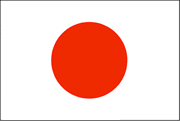 JapãoMINISTÉRIO DAS RELAÇÕES EXTERIORESSecretaria de Comércio Exterior e Assuntos EconômicosDepartamento de Promoção Comercial e InvestimentosBrasília, 2022SUMÁRIOINTRODUÇÃO	7MAPA	9DADOS BÁSICOS	10I.	ASPECTOS GERAIS	111)	Geografia	11a)	Localização e superfície	11b)	Clima	112)	População, centros urbanos e indicadores	12a)	População	12b)	Indicadores socioeconômicos	14c)	Salários	15d)	Educação	16e)	Índice de Desenvolvimento Humano e seus componentes	163)	Organização política e administrativa	17a)	Organização política	17b)	Órgãos Ministeriais do Governo japonês	18c)	Organização administrativa	19II.	ECONOMIA, MOEDA E FINANÇAS	201)	Conjuntura econômica	20a)	Produto Interno Bruto (PIB)	21b)	Inflação	23c)	Desemprego	242)	Principais setores de atividade	25a)	Agropecuária, silvicultura e pesca	25b)	Indústria	29c)	Energia	30d)	Ciência e Tecnologia	31e)	Comércio e Serviços	323)	Moeda e finanças	32a)	Moeda	32b)	Balanço de Pagamentos (USD milhão)	33c)	Reservas Internacionais (USD milhão)	34d)	Finanças públicas	35e)	Sistema financeiro	36III.	COMÉRCIO EXTERIOR	371)	Evolução recente: considerações gerais	372)	Direção do comércio exterior	373)	Composição	40IV.	RELAÇÕES ECONÔMICO-COMERCIAIS BRASIL – JAPÃO	431)	Intercâmbio comercial bilateral	432)	Investimentos bilaterais	453)	Principais acordos com o Brasil	494)	Linhas de crédito de bancos brasileiros	50a)	ACC e ACE	50b)	BNDES - Exim	50c)	PROEX	50d)	PROGER Exportação	515)	Matriz de oportunidades	51V.	ACESSO AO MERCADO	531)	Sistema tarifário	53a)	Estrutura da tarifa	53b)	Tipos e base de incidência dos direitos aduaneiros	54c)	Tarifas variáveis	54d)	Redução, isenção e devolução de direitos aduaneiros	55e)	Sistema Geral de Preferência – SGP	55f)	Outras taxas e gravames à importação	56g)	Faixa média das alíquotas da pauta geral	562)	Regulamentação de importação	56a)	Regulamentação geral	57b)	Política geral de importação	57c)	Autorização ou licenciamento das importações	57d)	Importações proibidas	58e)	Cotas Tarifárias (“TRQ” ou “Tariff-rate Quota”)	58f)	Cotas de Importação (“IQ” ou “Import Quota”)	59g)	Medidas “anti-dumping” e direitos compensatórios	60h)	Outras eventuais medidas restritivas	60i)	Amostras, catálogos e materiais publicitários	60j)	Importação via postal	61k)	Regulamentação específica	61l)	Embalagem	65m)	Rotulagem	66n)	Marcas e patentes	68o)	Regime cambial	683)	Documentação e formalidades	68a)	Embarques no Brasil	68b)	Desembaraço alfandegário	69c)	Facilidades aduaneiras	704)	Regimes especiais	70a)	Admissão temporária	70b)	Programa de Importadores Autorizados	70c)	Programa de Operadores Econômicos Autorizados (OEA)	71VI.	INFRAESTRUTURA DE TRANSPORTES	721)	Infraestrutura Interna	72a)	Transporte doméstico	72b)	Transporte internacional	75c)	Modal rodoviário	75d)	Modal ferroviário	76e)	Modal hidroviário	76f)	Modal aéreo	772)	Infraestrutura para importação/exportação	78VII.	ESTRUTURA DE COMERCIALIZAÇÃO	821)	Canais de distribuição	82a)	Considerações gerais	82b)	Estrutura geral	82c)	Canais recomendados	82d)	Compras Governamentais	832)	Promoção de vendas	83a)	Considerações Gerais	83b)	Feiras e exposições	84c)	Consultoria de marketing	853)	Práticas comerciais	85a)	Negociação e contratos de importação	85b)	Designação de agentes	85c)	Abertura de empresas	86d)	Seguros de embarques	87e)	Supervisão de embarques	88f)	Financiamento das importações	88g)	Litígios e arbitragem comercial	89VIII.	RECOMENDAÇÕES ÀS EMPRESAS BRASILEIRAS	91ANEXOS	93I)	ENDEREÇOS	931)	Órgãos oficiais	932)	Principais empresas brasileiras com representação no Japão	993)	Câmaras de Comércio	1004)	Principais entidades de classes locais	1015)	Principais bancos	1096)	Principais feiras e exposições	1117)	Meios de comunicação	1168)	Principais consultorias de marketing	1249)	Aquisição de publicações	12510)	Companhias de transporte com o Brasil	12511)	Supervisão de embarques	129II)	FRETES E COMUNICACÕES	1301)	Informações sobre fretes	1302)	Comunicações	131III)	INFORMAÇÕES PRÁTICAS	1321)	Moeda	1322)	Pesos e medidas	1333)	Feriados nacionais	1334)	Fusos horários	1345)	Horário comercial	1346)	Corrente elétrica	1347)	Períodos recomendados para viagem	1348)	Visto de entrada	1349)	Vacinas	13510)	Alfândega	13511)	Hotéis	135BIBLIOGRAFIA	136INTRODUÇÃOO guia “Como Exportar” foi elaborado com vistas a reunir, para exportadores brasileiros, informações básicas acerca da economia, do comércio exterior e do acesso de produtos e serviços brasileiros ao mercado japonês. Pode ser útil aos empresários que buscam diversificar suas operações e estabelecer vínculos duradouros com importadores, investidores e consumidores japoneses.O Japão é, hoje, a terceira maior economia do mundo e a segunda entre países desenvolvidos, com PIB nominal de USD 5,08 trilhões; reúne mercado rico e de enorme potencial para as exportações brasileiras. Ao mesmo tempo, revela-se também capaz de estabelecer, por seus elevados padrões de exigência, tendências de consumo em escalas asiática e mundial. A população do país, que soma 126,23 milhões, dispõe de renda per capita de USD 39,2 mil.O Japão é o maior importador líquido de produtos alimentícios no planeta e ocupa posição influente na comercialização de diversos outros produtos, de commodities a bens manufaturados. Os consumidores e os importadores japoneses buscam excelência e comprometimento junto aos produtos, aos fabricantes e aos fornecedores. Por seu alto poder aquisitivo, elevado nível de educação e perfil de consumo sofisticado, o mercado japonês se distingue como importante referência para empresas brasileiras com interesse em intensificar seus negócios internacionais.Após ter sofrido as consequências do terremoto e do tsunami que acometeram o país em 11 de março de 2011, o Japão tem procurado consolidar trajetória sustentada de crescimento. O segundo mandato de Shinzo Abe foi particularmente importante nesse cenário. Abe foi reeleito para o cargo de primeiro-ministro em dezembro de 2012 (ocupara a posição entre setembro de 2006 e setembro de 2007) e se manteve no poder até setembro de 2020, tendo sido o premiê que permaneceu por mais tempo no cargo na história do país. Sob sua liderança, o governo japonês conduziu políticas econômicas para estimular o crescimento das perspectivas de curto a longo prazo. Designadas em seu conjunto por “abenomics” (neologismo derivado da fusão do nome Abe e da palavra “economia” em inglês), essas políticas se basearam em três “flechas” ou linhas de ação: afrouxamento monetário, estímulo fiscal e reformas estruturais.A “abenomics” logrou revigorar a atividade econômica, mantendo taxa média de crescimento real do PIB em 1,0%, de 2013 a 2019. Em boa medida, esse desempenho, que contrasta com a estagnação prevalecente nas décadas anteriores, contou com o apoio de medidas macroeconômicas não convencionais, sobretudo no campo monetário. A intensa injeção de liquidez e a redução das taxas de juros levaram à desvalorização do iene, com ganhos de competitividade para os produtos japoneses, bem como à elevação dos índices Nikkei da Bolsa de Valores de Tóquio e dos níveis de confiança do empresariado nipônico. Nesse contexto, empresas japonesas apresentaram resultados financeiros animadores e foram estimuladas a investir em inovação e buscar a ampliação de seus negócios no país e no exterior.Shinzo Abe renunciou a seu mandato em agosto de 2020, e Yoshihide Suga assumiu o cargo de primeiro-ministro para mandato tampão até as eleições gerais que se realizariam no ano seguinte. Sua gestão foi marcada por críticas às políticas adotadas para conter a disseminação da pandemia de Covid-19 no país, assim como para a realização dos Jogos Olímpicos e Paraolímpicos de Tóquio. O baixo índice de popularidade levou o político a não tentar a reeleição e abriu caminho para a nomeação do atual primeiro-ministro Fumio Kishida em outubro de 2021, dando continuidade às consecutivas administrações do Partido Liberal Democrático (PLD) no Japão. Kishida é considerado como político moderado e conciliador no PLD, e tem defendido o que chama de “novo modelo de capitalismo”, com a implementação de medidas de redistribuição de renda que visam à expansão da classe média. Ao tratar do conceito desse termo, em seu discurso de ano novo em 2022, o primeio-ministro afirmou que a expansão das disparidades e da pobreza no Japão teriam ocorrido devido à dependência excessiva dos mercados e que, portanto, a  “resposta aos efeitos negativos deve vir sob uma nova forma de capitalismo, em vez de deixar tudo para os mercados e a livre concorrência”.Na política externa, Kishida tem dado primazia a temas de segurança e defesa em seu contexto regional e à parceria com os Estados Unidos, que se manifesta em políticas como a estratégia para a região do "Indo-Pacífico" e o Diálogo de Segurança Quadrilateral (QUAD da sigla em  inglês, que inclui EUA, Japão, Austrália e Índia). Permanecem os desafios de reconduzir o país ao crescimento econômico, em meio à pandemia de Covid-19 e à forte desvalorização atual do iene frente ao dólar, no contexto de incertezas causadas pelo conflito entre a Rússia e a Ucrânia.O Japão tem procurado promover maior dinamismo econômico por meio de reformas estruturais. Alguns avanços têm sido observados nas áreas de governança corporativa, de estímulo a pequenas e médias empresas e de financiamento da inovação, mas faltariam esforços adicionais com vistas à reforma do mercado de trabalho, à liberalização do setor agrícola e à abertura da economia. Os acordos comerciais são elementos-chave para conduzir boa parte dessas reformas, ao garantir ao setor privado acesso a mercados importantes. Destaca-se a conclusão, em novembro de 2020, do acordo de Parceria Econômica Regional Abrangente (RCEP, na sigla em inglês), que se trata do maior tratado de livre comércio do mundo, reunindo 15 países da região Ásia-Pacífico – os membros respondem por quase um terço da população mundial e cerca de 30% do PIB global. Acordos bilaterais importantes também foram celebrados recentemente com Reino Unido, Estados Unidos e União Europeia.O Japão também avalia a possibilidade de acordos congêneres com outros parceiros comerciais, como, por exemplo, o Mercosul. Na América Latina, o país já mantém acordos bilaterais com México, Peru e Chile e está em negociação com a Colômbia. A conclusão desses acordos visa a ampliar a integração do Japão à economia mundial e diversificar os destinos de negócios de suas empresas. O Brasil apoia a negociação de um acordo Mercosul-Japão, que muito poderá contribuir para a intensificação do comércio e dos investimentos entre os dois países. As relações econômicas Brasil-Japão se caracterizam pelas complementaridades entre as duas economias e um acordo de parceria econômica as fortaleceria. Em 2021, o Japão foi o nono maior mercado para as exportações brasileiras, que somaram USD 5,5 bilhões, segundo estatísticas do Ministério da Economia.Na última década, os investimentos japoneses no Brasil privilegiaram os setores da indústria de transformação, do comércio de veículos automotores e autopeças e das atividades financeiras, seguros e serviços relacionados. Em 2020, a posição do Investimento Diretos no País (IDP) do Japão no Brasil era de aproximadamente USD 17 bilhões. Trata-se da sétima maior nação investidora e responsável por 3,3% do estoque de investimentos estrangeiros no Brasil, o que mantém o Japão na liderança entre os países da Ásia.Com a recuperação econômica do Brasil, espera-se que o volume de investimentos japoneses volte a crescer, impulsionado, inclusive, pelo Memorando de Cooperação para a Promoção de Investimentos e Cooperação Econômica no Setor de Infraestrutura, assinado durante a visita do então Presidente da República Michel Temer ao Japão, em outubro de 2016. Nesse setor, bem como no manufatureiro e do agronegócio, há potencial para progressivo adensamento das relações entre o Brasil e o Japão, que busca cada vez mais oportunidades de negócios no exterior. A aproximação entre os dois países, além de contar com o apoio dos respectivos governos e lideranças empresariais, constitui, também, desejo de ambas as sociedades, conectadas por fortes laços humanos e por apreço mútuo, o que nos torna, além de parceiros, amigos.Embaixada do Brasil em TóquioMAPA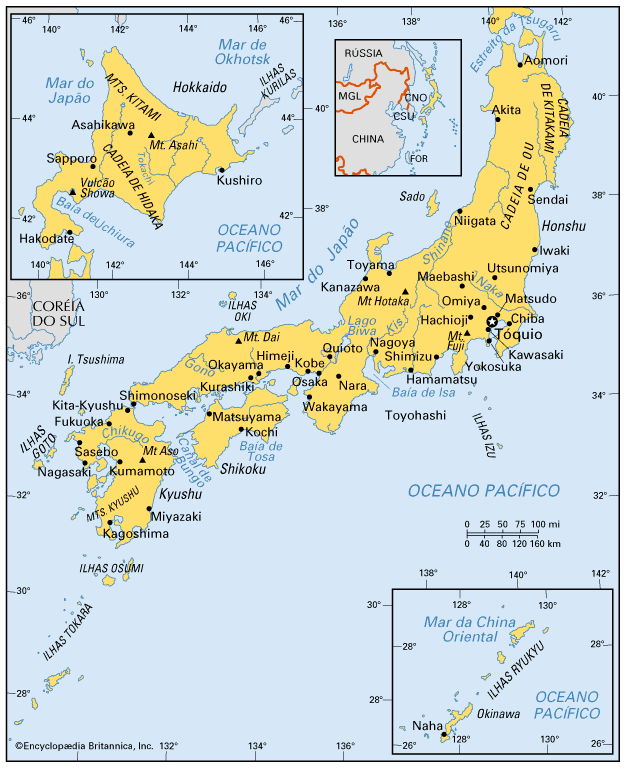 DADOS BÁSICOSSuperfície (1): 377.975 km2População (2020) (2): 126.227 mil habitantesDensidade demográfica (2020) (2): 337 hab/km2População economicamente ativa (15-64 anos, 2020) (2): 59,3 milhões Principais cidades: Tóquio, Osaka, Yokohama, Nagoia, Sapporo, Kobe, Quioto, Fukuoka e SendaiMoeda: Iene (JPY ou 円)Cotação (taxa média, 2021) (3): 109,80 ienes por dólar americanoPIB (2021) (4): USD 5,08 trilhões Composição do PIB (2020) (4) (últimos dados disponíveis, em porcentagem):Crescimento real do PIB (4): 1,7% (2017), 0,6% (2018), -0,2% (2019), -4,5% (2020) e 1,6% (2021)Crescimento real do PIB (projeção) (5): 3,3% (2021), 2,5% (2022) e 1,1% (2023)PIB “per capita” (2021, USD) (5): 39.340PIB “per capita” (projeção, USD) (5): 39.243 (2022), 42.459 (2023), 44.564 (2024), 47.152 (2025), 49.378 (2026) e 51.253 (2027)Comércio exterior (2021) (6):	Exportações (FOB): USD 758,6 bilhões	Importações (CIF): USD 773,4 bilhões Intercâmbio comercial bilateral (2021) (6):	Exportações para o Brasil (FOB): USD 4,20 bilhões	Importações do Brasil (CIF): USD 9,86 bilhõesFontes:Bureau de Estatísticas, Ministério do Interior e Comunicações do Japão.Bureau de Estatísticas, Ministério do Interior e Comunicações do Japão, “Japan Statistical Yearbook 2022”.Banco do Japão.Economic and Social Research Institute, Cabinet Office.Fundo Monetário Internacional (acesso em abril de 2022).Dados estatísticos do Ministério das Finanças do Japão e compilados pela Organização Japonesa de Comércio Exterior (JETRO) – “Japanese Trade and Investment Statistics”.ASPECTOS GERAISGeografiaLocalização e superfícieO Japão possui superfície de 377.975 km2 e localiza-se no extremo leste do continente asiático, em arquipélago banhado pelo Oceano Pacífico.Distância até Tóquio (km)Fonte:	Bureau de Estatísticas, Ministério do Interior e Comunicações do Japão.Regiões geográficasO território japonês é formado por cinco ilhas principais: Hokkaido, Honshu, Shikoku, Kyushu e Okinawa – total de 6.852 ilhas. Honshu representa mais de 60% da área total, onde estão localizadas as principais províncias. De um extremo ao outro, o país estende-se por mais de 3.200 km, com relevo bastante acidentado. Mais de 70% da superfície do país é constituída por áreas montanhosas, em grande parte de origem vulcânica. O ponto culminante do Japão é o Monte Fuji, com 3.776 metros.ClimaO arquipélago japonês situa-se na zona temperada, na extremidade nordeste da área das monções. O clima é, em geral, moderado, embora apresente grandes variações entre as regiões.Temperatura Média e Umidade Relativa (%), Observatórios Meteorológicos (2020)Fonte:	Bureau de Estatísticas, Ministério do Interior e Comunicações do Japão, “Japan Statistical Yearbook 2022”.População, centros urbanos e indicadoresPopulaçãoCom população de 126,2 milhões de habitantes (2020), o Japão é o décimo primeiro país mais populoso do mundo (após China, Índia, Estados Unidos, Indonésia, Paquistão, Brasil, Nigéria, Bangladesh, Rússia e México). A densidade populacional é de 338,4 habitantes/km2. Em 2020, o país registrou variação negativa do crescimento populacional de -0,7% em relação a 2015, taxa de natalidade de 6,8‰ e índice de mortalidade de 11,1‰.A taxa de fertilidade mantém tendência decrescente, abaixo do índice de 2,0 desde 1975 – registrou o pior nível em 2005 com 1,26. Apesar de suave trajetória de recuperação, há declínio desse indicador pelo quinto ano consecutivo – 1,34 em 2020. As estimativas apontam que a população japonesa contabilizará 101,9 milhões de habitantes em 2050, 78,6 milhões em 2075 e 59,7 milhões em 2100.População por províncias (1.000 hab., 2020)Fonte:	Bureau de Estatísticas, Ministério do Interior e Comunicações do Japão, “Japan Statistical Yearbook 2022”.Segundo dados do Ministério da Saúde, Trabalho e Bem-Estar do Japão, a expectativa de vida da população japonesa é uma das mais elevadas do mundo: 81,4 anos para os homens e 87,5 anos para as mulheres (dados de 2019), que representaram idades recordes para ambos os gêneros. A participação da população nipônica pertencente à faixa etária superior a 65 anos é crescente e se aproxima do patamar de 30% (28,8% em 2020). População total e projeção – divisão por faixas etáriasFonte:	Bureau de Estatísticas, Ministério do Interior e Comunicações do Japão, “Japan Statistical Yearbook 2022”, Projeções realizadas pelo Instituto Nacional de Pesquisa sobre População e Segurança Social, Autoridade em Informação Geoespacial do Japão.Obs.:	(1) Números preliminares.População urbanaO Japão caracteriza-se por ser uma sociedade essencialmente urbana e altamente industrializada. O crescimento da população urbana teve início a partir do final da década de 50. O principal centro urbano do país é a sua capital, sendo que o número de habitantes da “área especial” de Tóquio (“Tokyo nijyusan-ku”) foi de 9,7 milhões em 2020. Em seguida, destacaram as cidades de Yokohama, Osaka, Nagoia e Sapporo. A população conjunta das cinco principais cidades concentrou 16,3% da população nipônica. Em termos de densidade demográfica, o índice foi superior a quinze mil habitantes por quilômetro quadrado em Tóquio, o que representou quase 46 vezes a média nacional (338 hab/km2).Principais centros urbanos com população superior a 950 mil habitantes (2020)Fonte:	Bureau de Estatísticas, Ministério do Interior e Comunicações do Japão, “Japan Statistical Yearbook 2022”, Autoridade em Informação Geoespacial do Japão.Obs.:	(1) Consideram-se somente as 23 subprefeituras que compõem a “área especial” (“Tokyo nijyusan-ku”). Tóquio é considerada uma província, semelhante ao Distrito Federal brasileiro.Indicadores socioeconômicosTaxa de penetração de bens duráveis por residência (março de 2020)Fonte:	Bureau de Estatísticas, Ministério do Interior e Comunicações do Japão, Pesquisa Nacional de Renda e Consumo Familiar (2020).SaláriosRenda média mensal do trabalhador, por setor de atividade (1), em estabelecimentos com cinco ou mais funcionários (JPY)Fonte:	Ministério da Saúde, Trabalho e Bem Estar Social do Japão, Japan Statistical Yearbook de 2018 a 2022.Obs:	(1) Exclui serviços domésticos, assim como aqueles de entidades governamentais estrangeiras e agências internacionais no Japão.	(2) Os valores em dólares (USD) foram calculados com base na taxa de câmbio para cada ano fiscal (vide Capítulo II, Item 3-a).EducaçãoA educação é obrigatória para todas as crianças japonesas entre 6 e 15 anos de idade. Nas escolas públicas, o ensino fundamental deve ser gratuito, conforme prescrito na Lei de Educação do Japão. O ensino médio e superior no Japão não é gratuito, mesmo em instituições públicas, com exceção para famílias de baixa renda.O sistema educacional está dividido em cinco estágios: jardim de infância (um a três anos), “shogakko” (equivalente aos seis primeiros anos do ensino fundamental), “chugakko” (equivalente aos três últimos anos do ensino fundamental), “koukou” (equivalente aos três anos do ensino médio) e “daigaku” (ensino superior, em geral de quatro anos). Na categoria do ensino superior, há a opção de faculdades técnicas (“tandai”), com duração de 2 a 3 anos. A administração do sistema educacional do Japão é descentralizada, mas o Ministério da Educação, Cultura, Esportes, Ciência e Tecnologia (MEXT) exerce, em geral, papel de coordenação.Instituições Educacionais no Japão (maio de 2020)Fonte:	Bureau de Estatísticas, Ministério do Interior e Comunicações do Japão, “Statistical Handbook of Japan 2021”.Obs.:	(1) Instituições de educação compulsória que combina “shogakko” e “chugakko”, equivalente ao ensino fundamental no Brasil.	(2) Instituições que combinam “chugakko” e “koukou”.	(3) Instituições que combinam “koukou” e “tandai” para cursos técnicos de nível superior.Índice de Desenvolvimento Humano e seus componentesFonte:	Relatório do Desenvolvimento Humano 2020 do Programa das Nações Unidas para o Desenvolvimento (PNUD).Organização política e administrativaOrganização políticaO Japão é uma monarquia constitucional parlamentar. Sua Constituição foi aprovada em 3 de novembro de 1946 e está em vigor desde 3 de maio de 1947. O Imperador (“Tennô”) é o símbolo do Estado e da unidade do povo. Não está investido, porém, de poderes de governo. Os poderes Executivo, Legislativo e Judiciário são representados, respectivamente, pelo Gabinete, pela Dieta e pelo Supremo Tribunal. O Japão é reconhecido pelo cenário de estabilidade e solidez de suas instituições, o que figura como um dos grandes atrativos para investidores.Vigora, no país, o pluripartidarismo. Os principais partidos políticos são os seguintes: Partido Liberal Democrático (“Jiyu Minshu-to” ou “Liberal Democratic Party”)https://www.jimin.jp/english/;Partido Constitucional Democrático (“Rikken Minshu-to” ou “Constitucional Democratic Party”);https://cdp-japan.jp/english;Partido “Komeito”;https://www.komei.or.jp/en/;Partido “Nippon Ishin no Kai”https://o-ishin.jp/;Partido Democrático para o Povo (“Kokumin Minshu-to” ou “Democratic Party for the People”)https://new-kokumin.jp/;Partido Comunista Japonês (“Nihon Kyosanto” ou “Japanese Communist Party”)http://www.jcp.or.jp/english/;Situação do Parlamento JaponêsFonte: “The House of Councillors” (Câmara Alta) e “The House of Representatives” (Câmara Baixa).Obs:	(1) Os números entre parêntesis são representantes do sexo feminino eleitas para ambas as Câmaras.	(2) Câmara Alta (situação em outubro de 2021) https://www.sangiin.go.jp/japanese/joho1/kousei/giin/204/giinsu.htm.	(3) Câmara Baixa (situação em abril de 2022) https://www.shugiin.go.jp/internet/itdb_annai.nsf/html/statics/shiryo/kaiha_m.htm.Órgãos Ministeriais do Governo japonêsMinistérios relacionados às negociações internacionais, ao comércio exterior e aos investimentos internacionais (em ordem alfabética):Ministério da Agricultura, Silvicultura e Pesca	Ministry of Agriculture, Forestry and Fisheries – MAFF (“Norin Suisan sho”)	https://www.maff.go.jp/e/index.html Ministério da Defesa	Ministry of Defense – MOD (“Boei sho”)	https://www.mod.go.jp/en/Ministério da Economia, Comércio e Indústria	Ministry of Economy, Trade and Industry – METI (“Keizai Sangyo sho”) 	http://www.meti.go.jp/english/index.htmlMinistério da Educação, Cultura, Esportes, Ciência e Tecnologia	Ministry of Education, Culture, Sports, Science and Technology – MEXT (“Monbu Kagaku sho”)	http://www.mext.go.jp/english/index.htmMinistério das Finanças	Ministry of Finance – MOF (“Zaimu sho”)	http://www.mof.go.jp/english/Ministério do Interior e Comunicações	Ministry of Internal Affairs and Communications – MIC (“Somu sho”)	http://www.soumu.go.jp/english/index.htmlMinistério da Justiça	Ministry of Justice – MOJ (“Homu sho”)	http://www.moj.go.jp/EN/index.htmlMinistério do Meio-Ambiente	Ministry of the Environment – MOE (“Kankyo sho”)	http://www.env.go.jp/en/index.htmlMinistério dos Negócios Estrangeiros	Ministry of Foreign Affairs – MOFA (“Gaimu sho”)	http://www.mofa.go.jp/Ministério da Saúde, Trabalho e Bem Estar Social	Ministry of Health, Labour and Welfare – MHLW (“Kosei Rodo sho”) 	http://www.mhlw.go.jp/english/index.htmlMinistério da Terra, Infraestrutura, Transportes e Turismo	Ministry of Land, Infrastructure, Transport and Tourism – MLIT (“Kokudo Kotsu sho”)	http://www.mlit.go.jp/english/index.htmlÓrgãos oficiais e privados na área econômica e comercial:Bank of Japan (BOJ) (Banco Central do Japão)	http://www.boj.or.jp/en/ Japan Bank for International Cooperation (JBIC)	http://www.jbic.go.jp/en/about Japan External Trade Organization (JETRO)	http://www.jetro.go.jp/en/ Japan Institute for Overseas Investment (JOI)	https://www.joi.or.jp/modules/english/index.php?content_id=1 Japan Patent Office (JPO)	https://www.jpo.go.jp/index.html New Energy and Industrial Technology Development Organization (NEDO)	http://www.nedo.go.jp/english/index.htmlNippon Export and Investment Insurance (NEXI)	http://www.nexi.go.jp/en/ Nippon Keidanren (Japan Business Federation) – Comitê Econômico Japão-Brasil	http://www.keidanren.or.jp/en/Organização administrativa O Japão possui 47 províncias. Embora não haja divisão oficial de regiões, adota-se o formato de “oito regiões”, que compreendem Hokkaido, Tohoku, Kanto, Chubu, Kinki, Chugoku, Shikoku e Kyushu. Paralelamente, as empresas de transporte, energia e demais serviços públicos possuem suas próprias subdivisões, com a adoção do também popular formato de “três regiões”: Japão Oriental, Central e Ocidental. As 47 províncias abrigam 1.724 unidades administrativas divididas em municípios, cidades ou vilas, conforme o tamanho de sua população, além das 23 subprefeituras que compõem a região central de Tóquio (em abril de 2022). Os municípios com mais de 500 mil habitantes são classificados como “metrópoles especiais” e possuem autonomia maior, muitas vezes com poderes equivalentes ao de uma província. Em vista da existência de grande quantidade de municípios, cidades e vilas no Japão (mais de 71 mil em 1888 e cerca de 10 mil em 1953) e o custo decorrente da sua manutenção, o Governo tem promovido, desde a década de 1960, a fusão de municípios. O processo se intensificou nos últimos anos, com a reforma da legislação sobre fusões de municípios em 2004, o que resultou na redução dos 3.100 existentes naquele ano para os atuais 1.724. ECONOMIA, MOEDA E FINANÇASConjuntura econômicaO Japão mantém a posição de terceira maior economia do mundo com PIB superior a cinco trilhões de dólares. É um país com alto grau de industrialização que, ao longo de sua história, implementou políticas de modernização de seu parque industrial com programas de isenções tributárias e incentivos às empresas exportadoras, de forma a facilitar a aquisição de bens de capital. O capital estrangeiro oriundo de investimentos diretos, patentes, licenças e transferência de tecnologia foram também importantes contribuintes na consolidação industrial nipônica.Participação (%) histórica de Bens de Capital nas importaçõe japonesasFonte:	Ministério das Finanças do Japão.O país viveu período de acelerado crescimento econômico e progresso social entre 1950 e o início da década de 1990. A ampla disponibilidade de capitais para investimento, a desregulamentação financeira, a confiança em relação às perspectivas econômicas e a política monetária expansionista do Banco Central do Japão favoreceram a especulação financeira e imobiliária. Temendo situação insustentável, o Banco Central elevou significativamente os juros em 1989 e 1990, o que resultou no colapso da bolsa de valores entre 1990 e 1992 e do mercado imobiliário em 1991. Nos vinte anos que se seguiram, marcados pela austeridade econômica, o crescimento da economia japonesa desacelerou de modo considerável.Desempenho do PIB em termos nominais e reais (%)Fonte:	Economic and Social Research Institute, Cabinet Office.A partir de 2012, o governo japonês implementou política econômica sustentada por três linhas de ação: afrouxamento monetário, estímulo fiscal e reformas estruturais. Tal política logrou revigorar a atividade econômica e viabilizou, no período de 2013 a 2019, taxa média de crescimento real do PIB em torno de 1,0%. Esse desempenho, que contrasta com a estagnação prevalecente nas décadas anteriores, contou com o apoio de medidas macroeconômicas não convencionais, sobretudo no campo monetário. A intensa injeção de liquidez e a redução das taxas de juros levaram à desvalorização do iene, o que permitiu ganhos de competitividade para os produtos japoneses e elevação dos índices Nikkei da Bolsa de Valores de Tóquio.O comércio exterior japonês manteve bom desempenho devido, principalmente, à recuperação das economias dos EUA e da China, o que proporcionou resultados positivos ao setor de manufatura, particularmente nas áreas de eletrônicos, automóveis e indústrias relacionadas aos semicondutores. A indústria de tecnologia e informação registrou também resultados satisfatórios por conta da crescente implementação do regime de trabalho remoto em termos globais. Os efeitos prolongados da pandemia, no entanto, afetaram severamente os segmentos de aviação, transporte, lazer e turismo. Foi possível observar clara polarização entre os resultados financeiros dos setores manufatureiros e não manufatureiros, cujas empresas apresentaram recuperação econômica em “K”. De acordo com sumário elaborado pela corretora SMBC Nikko Securities com base nos resultados de 1.033 empresas para o ano fiscal japonês encerrado em março de 2021, 519 firmas (50,2% do total) apresentaram lucro no período. Em contraste, 370 companhias (35,8%) divulgaram redução de lucro e outras 135 (13,1%) apresentaram prejuízo.No setor de manufatura, o aumento dos lucros foi evidente, principalmente, devido ao aumento das exportações japonesas no contexto de recuperação econômica dos Estados Unidos e da China. Já na linha descendente da letra “K” encontram-se companhias aéreas, empresas do setor ferroviário, lojas de departamento e outras firmas, principalmente do setor de serviços, tais como alimentos e bebidas, hotelaria, entretenimento e agências de viagens.Produto Interno Bruto (PIB)Em 2021, o PIB japonês cresceu 1,6% em relação ao ano anterior. Tratou-se do primeiro crescimento da economia, desde 2018, após a queda de 4,5% em 2020. A trajetória de crescimento depende da resposta do governo a futuras variantes do Covid-19 e de políticas menos disruptivas. Em linhas gerais, as autoridades japonesas têm sido bastante cautelosas, com a imediata implementação de estados de emergência, ou quase emergência, e do fechamento das fronteiras.Produto Interno Bruto
 (crescimento real, ano calendário, pelo critério de abordagem de despesas, em %)Fonte:	Economic and Social Research Institute, Cabinet Office.Produto Interno Bruto 
(PIB nominal, ano calendário, pelo critério de abordagem de despesas, USD bilhão)Fonte:	 Economic and Social Research Institute, Cabinet Office.PIB nominal por atividade econômica (Part. %)Fonte:	 Economic and Social Research Institute, Cabinet Office.InflaçãoA despeito do continuado impulso ao crescimento do PIB e aumento do consumo doméstico, o Índice de Preços ao Consumidor (IPC) japonês manteve-se em patamares entre 0,0% e 1,0% de 2017 a 2020 – a meta anual de inflação almejada pelo Banco do Japão é de 2,0%. Em 2021, o IPC foi de 99,8 (Ano Base 2020 = 100), 0,2% inferior ao do ano anterior – índices de 99,8 (var. a.a. -0,2%) quando há exclusão de alimentos perecíveis e de 99,5 (var. a.a. -0,5%) ao excluir os itens de alimentos perecíveis e energia.Em 2021, a gasolina e o querosene aumentaram devido aos altos preços do petróleo bruto que estiveram associados à recuperação da economia global e ao reduzido número de países produtores. As tarifas hoteleiras, que tiveram descontos generosos proporcionados pela implementação, inicialmente bem sucedida, do pacote de incentivo do governo japonês ao turismo (“Go to Travel”) em 2020, foram reajustadas com a suspensão da iniciativa devido ao aumento de casos de Covid-19 no país. Tais fatores não foram suficientes para conter o retorno à deflação de -0,2%, que foi influenciada, principalmente, pela queda dos preços das tarifas telefônicas derivada da introdução de novos planos para smartphones das principais operadoras no Japão.Índice de Preços ao Consumidor (Ano Base 2020 = 100)Fonte:	e-Stat – Portal de Estatísticas Oficiais do Japão (“Japan’s Consumer Price Index in 2021”).Índice de Preços ao Consumidor
Principais categorias de produtos e serviços (Ano Base 2015 = 100)Fonte:	Bureau de Estatísticas, Ministério do Interior e Comunicações do Japão, “Statistical Handbook of Japan 2021”.DesempregoEm 2020, o número de desempregados totalizou 1,91 milhões de pessoas, 17,9% acima do ano anterior, registrando o primeiro aumento em 11 anos. A taxa de desemprego foi de 2,8%, o que representou crescimento de 0,4 pontos percentuais em relação ao ano anterior, também a primeira elevação em 11 anos.De acordo com dados do Ministério do Interior e Comunicações do Japão, os motivos apontados para o desemprego foram: demissão involuntária devido às circunstâncias corporativas ou comerciais, demissão involuntária ao atingir a idade limite de aposentadoria; demissão voluntária por motivos pessoais ou familiares; novas pessoas à procura de emprego pela necessidade de obter renda; e procura de emprego por recém-formados.Força de trabalho (em milhares)Fonte:	e-Stat – Portal de Estatísticas Oficiais do Japão, Ministério do Interior e Comunicações do Japão (“Japan Statistical Yearbook 2022”).Principais setores de atividadeAgropecuária, silvicultura e pescaA taxa de autossuficiência alimentar do Japão, em base calórica, mantém tendência decrescente em longo prazo e tem flutuado no patamar em torno de 40% desde 1996. Em 1980, o índice era de 53%, mas recuou para 37% em 2020. Trata-se do mais baixo percentual entre os principais países industrializados e faz com que o Japão se torne o principal importador mundial de produtos agrícolas. Mais de 60% do que os japoneses consomem vêm do exterior.Evolução da taxa de autossuficiência alimentar japonesa (ano fiscal, %)Fonte:	Ministério da Agricultura, Silvicultura e Pesca.Um dos principais motivos para a queda na autossuficiência alimentar se deve à diversificação dos hábitos dietéticos dos japoneses. De um lado, observa-se, por exemplo, a diminuição do consumo interno de arroz – produto em que o país é autossuficiente. De outro, verifica-se o aumento do consumo de proteína animal, setor no qual o país não possui produtividade suficiente para suprir as necessidades da população, sendo dependente do fornecimento externo.No ano fiscal de 2019, a taxa de autossuficiência por item (com base no peso) foi de 97% para o arroz, 16% para o trigo, 7% para o feijão, 79% para os vegetais, 38% para as frutas, 52% para as carnes e 52% para os frutos do mar. Apenas autosuficiente para o arroz, o Japão depende quase inteiramente das importações para o trigo e o feijão.Produção doméstica, taxa de autossuficiência alimentar e importaçõesFonte:	Bureau de Estatísticas, Ministério da Agricultura, Silvicultura e Pesca, “Statistical Handbook of Japan 2021”.AgropecuáriaA produção agrícola do Japão totalizou USD 81,6 bilhões em 2019, 1,8% inferior à do ano anterior na comparação pela moeda local. As culturas agrícolas somaram USD 51,6 bilhões (variação de -2,6% em relação a 2018), ao passo que o total da pecuária foi de USD 29,5 bilhões (variação de -0,1%).Produção agropecuária (USD bilhão)Fonte:	Bureau de Estatísticas, Ministério da Agricultura, Silvicultura e Pesca, “Statistical Handbook of Japan 2021”.A área de cultivo agrícola, que era de 6,09 milhões de hectares em 1961, diminuiu para 4,37 milhões de hectares em 2020. Observa-se a significativa redução da população rural e o envelhecimento da mão-de-obra nesse setor. O número de pessoas envolvidas na agricultura decresceu de 2,46 milhões, em 2015, para 1,72 milhões, em 2020. No mesmo período, a idade média aumentou de 60,1 anos para 62,3 anos. Colheita agrícola (em milhares de toneladas)Fonte:	Bureau de Estatísticas, Ministério da Agricultura, Silvicultura e Pesca, “Statistical Handbook of Japan 2021”.Obs.:	(1) Produção	(2) Área da Província de HokkaidoSilviculturaO Japão mantém 25,05 milhões de hectares em florestas (cerca de 70% da área territorial), sendo que as de origem nativa representam 13,48 milhões de hectares, enquanto que as cultivadas são na maioria árvores coníferas, cobrindo área de 10,20 milhões de hectares.O estoque florestal do país era de 5.242 milhões de metros cúbicos em 2017, dos quais 3.308 milhões de metros cúbicos em florestas plantadas. O estoque aumentou principalmente com o aumento de florestas plantadas em locais desmatados logo após a Segunda Guerra Mundial, assim como durante o período de rápido crescimento econômico do país. Essas florestas já estão maturadas, podendo ser utilizadas como matérias-primas em larga escala. Há a necessidade de promover ainda mais o uso de madeira doméstica em moradias, edifícios públicos etc., bem como biomassa para energia, por intermédio do uso eficaz dos recursos florestais, manejo florestal adequado e desenvolvimento da indústria florestal e das áreas montanhosas.Área e recursos florestais (2017)Fonte:	Bureau de Estatísticas, Ministério da Agricultura, Silvicultura e Pesca, “Statistical Handbook of Japan 2021”.PescaO Japão retira do mar parte substancial de suas necessidades alimentares. A indústria pesqueira, no entanto, tem sofrido com problemas estruturais, disputas internacionais e mudanças no ambiente marinho. Avalia-se que haja muitos recursos pesqueiros, cujo declínio poderia ter sido evitado, ou mitigado, com gestão de recursos mais apropriada. Após atingir o auge em 1984, a produção pesqueira japonesa diminuiu rapidamente até 1995 e continuou a decrescer gradualmente a partir de meados dos anos noventa – em 2020, totalizou 4,18 milhões de toneladas. Consequentemente, há também recuo do número de trabalhadores da indústria pesqueira nipônica – em 2019, o efetivo somou 144.740 trabalhadores (variação de -4,6% em relação ao ano anterior).Produção pesqueira, principais produtos marinhos, em milhares de toneladasFonte:	Bureau de Estatísticas, Ministério da Agricultura, Silvicultura e Pesca, “Statistical Handbook of Japan 2021”.Obs.:	(1) Dados preliminares.IndústriaA indústria desempenha importante papel no desenvolvimento da economia japonesa e representa aproximadamente 20% do PIB nominal japonês.Até 2020, a economia nipônica mantinha dinâmica ascendente gradual, com consequente melhoria no desempenho das empresas do setor manufatureiro, que também estariam conectadas ao aumento do número de vagas e incremento salarial. Contra o pano de fundo do agravamento da escassez de mão-de-obra nos últimos anos, o Japão promoveu grandes mudanças estruturais, tais como a melhoria do ambiente interno para negócios pelo uso de tecnologias da informação e digital, resultando em maior nível de automação e redução de mão de obra.Em 2019, o valor de embarque de produtos manufaturado e expedidos pela indústria totalizou USD 3,0 trilhões, sendo que o setor reunia 185.116 estabelecimentos (com quatro ou mais funcionários) e empregaria 7,78 milhões de funcionários. Número de estabelecimentos e funcionários e 
valor de embarque de produtos manufaturados e expedidos pela indústria (1) (2019)Fonte:	Bureau de Estatísticas, Ministério da Economia, Comércio e Indústria, “Statistical Handbook of Japan 2021”.Obs.: 	(1) Estabelecimentos com quatro ou mais funcionários. EnergiaO Japão é dependente de fontes externas de energia e importa 87,9% das suas necessidades de energia primária. Desde que passou pelas duas crises energéticas dos anos 70, o país tem tomado medidas para promover a conservação de energia e introduzir fontes alternativas, tais como energia nuclear, gás natural, carvão etc. e assegurar abastecimento estável de petróleo por meio de estocagem e outras medidas. Como resultado, a dependência do petróleo diminuiu de 75,5% no ano fiscal de 1973 para 40,3% no ano fiscal de 2010. Entretanto, desde o Grande Terremoto do Leste do Japão, a participação de combustíveis fósseis tem aumentado em substituição à energia nuclear. O nível de dependência do petróleo, que estava em queda, aumentou para 44,5% no ano fiscal de 2012. Atualmente, apresenta novamente tendência decrescente à medida que avança o processo de mudança para outras matrizes, tais como gás natural liquefeito (GNL) e energias renováveis.No ano fiscal de 2019, o fornecimento doméstico de energia primária no Japão foi de 19.124 petajoules, 3,0% inferior ao do ano fiscal anterior. A composição da matriz energética foi de 37,1% em petróleo, 25,3% em carvão, 22,4% em gás natural e gás urbano, 3,5% em energia hidrelétrica e 2,8% em energia nuclear. Outras fontes também foram utilizadas, incluindo energia proveniente de resíduos, geotérmica e energia natural (fotovoltaica, eólica, biomassa etc.), e tiveram partipação conjunta de 8,8%.Matriz energética japonesa (em petajoules)Fonte:	Bureau de Estatísticas, Ministério da Economia, Comércio e Indústria, “Statistical Handbook of Japan 2021”.Obs.:	(1) Produção doméstica de energia primária (incluindo nuclear) dividido pelo Fornecimento doméstico de energia primária e multiplicado por 100Ciência e TecnologiaOs setores de ciência e tecnologia têm servido como base para o avanço socioeconômico japonês. A atual política de pesquisa e desenvolvimento (P&D) é coordenada pelo governo em parceria com o setor privado, o que assegura despesas situadas em 3,5% do PIB. Os setores público e privado investiram JPY 19,6 trilhões (cerca de USD 180 bilhões) em P&D no ano fiscal de 2019. No período, o número de pesquisadores totalizou 881.000 profissionais. As maiores indústrias têm programas de ponta em pesquisa e desenvolvimento de novas tecnologias e novos materiais e as universidades japonesas têm alguns dos mais avançados centros de pesquisas do mundo. O governo japonês tem enfatizado a inovação e o avanço tecnológico como os principais meios para enfrentar os desafios com que se depara o Japão atualmente, como envelhecimento populacional, carência de mão-de-obra e baixo crescimento econômico, além de fenômenos globais relacionados à mudança do clima, poluição e terrorismo. Nesse contexto, o governo nipônico cunhou o conceito de “Sociedade 5.0”, que estabelece novos elementos para a estratégia de crescimento do país.A expressão “Sociedade 5.0” faz referência ao que o governo japonês entende ser a quinta fase do desenvolvimento socioeconômico da humanidade. Por meio da iniciativa “Sociedade 5.0”, o Japão se compromete a não apenas incentivar a robotização do setor produtivo, mas a tornar-se precursor na transformação de toda a sociedade pela tecnologia. A formulação desse programa se deveria, ademais, à percepção de que o Japão vinha sendo ultrapassado em algumas áreas relacionadas ao desenvolvimento digital por outras economias avançadas e emergentes do entorno asiático. Evolução da quantidade de pesquisadores, Despesas em Pesquisa e Desenvolvimento (P&D)Fonte:	Bureau de Estatísticas, Ministério do Interior e Comunicações, “Statistical Handbook of Japan 2021”.Comércio e ServiçosDe acordo com dados preliminares da última pesquisa sobre o setor de comércio japonês realizada em 2021 (“2021 Economic Census for Business Activities”) apontou a existência de 1,2 milhão de estabelecimentos de atacado e varejo, com faturamento conjunto anual de cerca de USD 5,36 trilhões e efetivo de 11,5 milhões de funcionários. Os estabelecimentos com menos de 10 pessoas representaram mais de dois terços do total, ao passo que o efetivo de trabalhadores com jornada regulares representou 87,6% do total desse setor.Atacado e varejo – Número de estabelecimentos e funcionários (2021)Fonte:	“2021 Economic Census for Business Activity”, dados preliminares.Moeda e finançasMoedaA unidade monetária do país é o iene. No Japão, não existe nenhuma restrição de natureza cambial e o iene é facilmente conversível a taxas determinadas pelo mercado livre de câmbio. Não existe mercado paralelo no país, nem diferentes taxas para operações comerciais, financeiras ou turísticas. Vale atentar, no entanto, para a pequena diferença existente entre a taxa de venda (TTS, pela sigla em inglês) e a taxa de compra (TTB) no momento efetivo da aquisição de divisas estrangeiras.Taxas de Câmbio (JPY por USD 1,00)Fonte:	Banco do JapãoObs.:	Cálculo com base na média anual das taxas médias mensais interbancárias. Para as conversões da moeda local (iene) para dólar americano ao longo desse documento, foram utilizadas as taxas de câmbio descritas nesta tabela.Evolução da taxa de câmbio real e nominal (iene em relação ao dólar)Fonte:	Fundo Monetário Internacional (“International Financial Statistics, Exchange Rates selected indicators, Japan”).Balanço de Pagamentos (USD milhão)Fonte:	Fundo Monetário Internacional (“Balance of Payments and International Investment Position Statistics”).Reservas Internacionais (USD milhão)Fonte:	Fundo Monetário Internacional (“International Reserves and Foreign Currency Liquidity, Japan”).Finanças públicasPara o ano fiscal de 2021 (abril de 2021 a março de 2022), o orçamento preliminar totalizou JPY 106,6 trilhões (USD 948,8 bilhões). As principais despesas incluem a previdência social (33,6%), o serviço da dívida nacional (22,3%), subvenções fiscais (15,0%), obras públicas (5,7%), educação e ciência (5,1%), e defesa nacional (5,0%). Com relação às fontes de receita da conta geral fiscal de 2021, o imposto sobre o consumo, o imposto de renda e o imposto corporativo representam 44,9%. Orçamento Nacional - Despesas (Ano Fiscal, USD bilhão, Participação (%) 2020)Fonte:	Bureau de Estatísticas, Ministério do Interior e Comunicações do Japão, “Statistical Handbook of Japan 2021”.Obs.:	(1) Orçamento revisado.	(2) Excluindo medidas temporais e especiais.	(3) Orçamento inicial.Sistema financeiroAlém do Banco do Japão, o sistema financeiro japonês é composto por instituições financeiras privadas e públicas. As instituições financeiras privadas incluem as que aceitam depósitos (bancos, depositários de crédito, cooperativas agrícolas etc.) e aquelas que não aceitam (empresas de títulos, companhias de seguros etc.).No curso da reforma do sistema financeiro no Japão, as fusões e reestruturações progrediram entre os principais bancos, o que resultou na reorganização em três grandes grupos financeiros: “Mitsubishi UFJ Financial Group”, “Mizuho Financial Group” e “Sumitomo Mitsui Financial Group”. Bancos regionais e depositários de crédito que operam em suas respectivas regiões têm feito esforços para expandir suas bases de operações por intermédio de fusões corporativas. Em setembro de 2020, os bancos com autorização para operar no Japão, que inclui bancos municipais e bancos regionais, tinham total combinado de 13.589 escritórios e agências, conforme dados do Manual de Estatísticas do Japão 2021 (“Statistical Handbook of Japan 2021”). Já os correios, que também exercem atividades bancárias, possuíam a maior rede com 23.827 agências.Vários bancos estrangeiros operam no Japão, inclusive o Banco do Brasil S.A. (que possui autorização para operar agências bancárias), além do Itaú Unibanco Holding S.A (que atua como banco de investimentos em portfolio e em fundos no Brasil). O Banco Bradesco, por sua vez, mantém parceria com o Daito Bank e com o Banco Tokyo-Mitsubishi UFJ. Os bancos brasileiros atuam primordialmente no atendimento de serviços para a comunidade brasileira estabelecida no Japão e oferecem serviço de remessas bancárias (Vide a lista dos principais bancos com operações comerciais no Anexo I, item 5). Na área de investimentos de portfolio e nos mercados de capitais no Brasil, atuam os bancos de investimentos japoneses Daiwa e Nomura, além dos grandes bancos Tokyo-Mitsubishi UFJ, Mizuho e Sumitomo Mitsui (SMBC). COMÉRCIO EXTERIOR Evolução recente: considerações geraisDe acordo com o Ministério das Finanças do Japão, o país ocupa posição de destaque no comércio mundial, com corrente de comércio que totalizou mais de USD 1,53 trilhão em 2021 (mais do triplo do fluxo comercial brasileiro). Segundo dados estatísticos mais recentes divulgados pelo ITC – Centro de Comércio Internacional, o Japão, em 2020, foi responsável por 3,7% das exportações (quarto maior volume mundial) e 3,6% das importações mundiais de produtos (quarto maior volume mundial). O comércio exterior tem papel de relevo na economia local, inclusive pelo alto índice de dependência da importação de alimentos e de recursos energéticos e minerais. Evolução da balança comercial (USD milhão, variação % anual)Fonte:	Dados estatísticos do Ministério das Finanças do Japão e compilados pela JETRO – “Japanese Trade and Investment Statistics”, disponível em https://www.jetro.go.jp/en/reports/statistics.Direção do comércio exteriorEm 2021, a China foi o principal parceiro comercial do Japão, com participações de 21,6% das exportações nipônicas e de 24,1% do total de importações japonesas. Por regiões, a Ásia absorve parcela majoritária do comércio do país, tendo respondido por 57,9% das vendas e 48,5% das compras em 2020. Entre os principais mercados compradores após a China, destacam-se Estados Unidos (17,8%), Taiwan (7,2%), Coreia do Sul (6,9%), Hong Kong (4,7%) e Tailândia (4,4%). Quanto aos maiores fornecedores, a China foi seguida por Estados Unidos (10,5%), Austrália (6,7%), Taiwan (4,3%), Coreia do Sul (4,2%) e Tailândia (3,4%).Segundo dados do Ministério das Finanças japonês, as importações japonesas do Brasil totalizaram USD 9,9 bilhões (CIF) em 2021, crescimento de 31,7% em relação a 2020. Por sua vez, as exportações de produtos japoneses para o Brasil somaram USD 4,2 bilhões (FOB), aumento de 42,4% em comparação ao ano anterior. No acumulado do período entre janeiro a dezembro de 2021, a corrente de comércio entre Brasil e Japão atingiu USD 14,0 bilhões, com déficit para o Japão superior a USD 5,6 bilhões.O Brasil se posicionou como o 23º parceiro comercial japonês em 2021. Com 1,0% das trocas totais de comércio nipônico, nosso país foi o maior mercado na América Latina, à frente de México (24º parceiro comercial e 0,9% de participação), Chile (31º, 0,6%), Panamá (34º, 0,3%), Peru (37º, 0,3%), Porto Rico (47º, 0,2%), Equador (54º, 0,1%) Colômbia (55º, 0,1%) e Argentina (58º, 0,1%).Individualmente, o Brasil foi o destino de 0,6% do total de vendas nipônicas (24ª posição), sendo o segundo na região atrás de México (17ª posição e 1,3% de participação), mas à frente de Panamá (27ª; 0,5%) e Chile (38ª; 0,2%). O nosso país se posicionou como a principal nação latino-americana de origem das compras japonesas, com 1,3% de participação e na 18ª posição, à frente de Chile (25ª; 0,9%), México (29ª; 0,6%) e Peru (33ª; 0,5%).Exportações por regiões geográficas/países (FOB, USD milhão)Fonte:	Dados estatísticos do Ministério das Finanças do Japão e compilados pela JETRO – “Japanese Trade and Investment Statistics”, disponível em https://www.jetro.go.jp/en/reports/statistics.Obs.: 	Em ordem descendente de valor, por região, em 2021.Importações por regiões geográficas/países (CIF, USD milhão)Fonte:	Dados estatísticos do Ministério das Finanças do Japão e compilados pela JETRO – “Japanese Trade and Investment Statistics”, disponível em https://www.jetro.go.jp/en/reports/statistics.Obs.: 	Em ordem descendente de valor, por região, em 2021.ComposiçãoAs vendas de maquinaria (USD 149,5 bilhões), equipamentos de transporte (USD 148,0 bilhões), e maquinaria elétrica (USD 139,8 bilhões) representaram 57,6% do total das exportações japonesas em 2021. No mesmo período, os principais grupos de produtos importados pelo Japão foram combustíveis minerais (USD 154,5 bilhões), maquinaria elétrica (USD 124,6 bilhões) e produtos químicos (USD 99,6 bilhões), equivalentes a 49,0% do total das compras nipônicas.Exportações por grupos de produtos (FOB, USD milhão)Fonte:	Dados estatísticos do Ministério das Finanças do Japão e compilados pela JETRO – “Japanese Trade and Investment Statistics”, disponível em https://www.jetro.go.jp/en/reports/statistics.Obs.: 	Em ordem descendente de valor, por grupo de produtos, em 2021.Importações por grupos de produtos (CIF, USD milhão)Fonte:	Dados estatísticos do Ministério das Finanças do Japão e compilados pela JETRO – “Japanese Trade and Investment Statistics”, disponível em https://www.jetro.go.jp/en/reports/statistics.Obs.: 	Em ordem descendente de valor, por grupo de produtos, em 2021.RELAÇÕES ECONÔMICO-COMERCIAIS BRASIL – JAPÃOIntercâmbio comercial bilateralDe acordo com dados divulgados pelo Ministério da Economia (SECINT), a corrente de comércio entre o Brasil e o Japão, em 2021, totalizou US$ 10,7 bilhões (FOB) – 28,4% superior ao registrado em 2020 (US$ 8,3 bilhões). Apesar do bom desempenho, o comércio com o país ficou abaixo do crescimento global da corrente comercial do Brasil (+35,9%), assim como apresentou um dos menores índices entre os principais parceiros comerciais brasileiros, sendo superior apenas ao da Alemanha: 1º China (+32,2%); 2º Estados Unidos (+42,9%); 3º Argentina (+45,4%); 4º Alemanha (+21,5%); 5º Índia (+63,5%); 6º Chile (+69,6%); 7º Países Baixos (+41,1%); 8º Coreia do Sul (+30,5%); 9º Japão (+28,4%); e 10º México (+31,6%).As exportações brasileiras para o Japão cresceram de USD 4,1 bilhões (em 2020) para US$ 5,5 bilhões (em 2021), variação de +34,2%, ao passo que as compras brasileiras provenientes do Japão tiveram aumento de 22,8%, de US$ 4,2 bilhões (em 2020) para US$ 5,1 bilhões (em 2021). As trocas comerciais com o Japão resultaram em superávit brasileiro de US$ 394 milhões (contra déficit brasileiro de USD 64 milhões em 2020).Podem ser observadas discrepâncias entre os dados estatísticos divulgados pelos órgãos responsáveis, porém não se trata de fator exclusivo da análise comercial entre Brasil e Japão (essa situação também é verificada na comparação entre praticamente todos os países). Algumas causas para a divergência podem ser apontadas, tais como condição de venda (somente FOB pelo Brasil, porém FOB para exportações e CIF para importações no caso do Japão), taxa de câmbio, momento de registro/apuração para fins estatísticos, classificação de mercadorias e diferenças de sistematização e controle.Intercâmbio comercial Brasil-Japão (USD milhão) (1)Fonte: 	Ministério da Economia (SECINT), Sistema Comex Stat.Obs.:	(1) As discrepâncias (Vide Capítulo III, item 2) eventualmente observadas nos dados estatísticos das exportações brasileiras e das importações do Japão e vice-versa podem ser parcialmente explicadas pelo uso de fontes distintas de cálculo (CIF e FOB), por diferentes metodologias de apuração, e pela diferença nos fechamentos dos anos fiscais.	(2) Exclui Oriente Médio.A pauta de exportações brasileiras para o Japão continuou concentrada basicamente em “commodities”. Os 10 principais produtos acima relacionados representaram 84,3% do total exportado. Do ponto de vista de categorias econômicas, a indústria de transformação foi responsável por vendas de USD 2,64 bilhões, correspondente a 47,70% da pauta e teve crescimento de 29,6% em relação a 2020 (USD 2,04 bilhões). O comércio de produtos da agropecuária (17,3% da pauta) recuou 17,7% para USD 956,73 milhões (USD 1,16 bilhão em 2020), enquanto o da indústria extrativa (34,5% da pauta) avançou 108,7% para USD 1,91 bilhão (USD 914,98 milhões em 2020). Já a comercialização de outros produtos (0,5% da pauta) totalizou USD 28,64 milhões com aumento de 115,5% (USD 13,29 milhões em 2020).O desempenho das vendas do Brasil para o Japão tem sido historicamente influenciado pelo desempenho do comércio de “commodities”. Em detrimento do impacto derivado da crise global da pandemia, foi possível observar a recuperação comercial em 2021. Houve aumento expressivo das exportações brasileiras dos principais produtos da pauta, com destaque para o minério de ferro, fator que pode ser atribuído à recuperação da economia japonesa. O Banco do Japão, em janeiro de 2022, divulgou suas avaliações econômicas (“Sakura Report”), com destaque para a recuperação dos indicadores de consumo, produção e serviços, apesar da incerteza que ainda paira sobre o impacto das variantes da coronavírus.Em 2021 tampouco houve alteração no perfil das importações brasileiras do Japão. Ao analisar somente as 10 principais categorias de produtos, verifica-se que são responsáveis pela concentração de 52,2% do total importado pelo Brasil. Também revela uma forte concentração, muito embora inferior à observada na nossa pauta exportadora, cuja diversificação permanece limitada por sua dependência das “commodities”. Em termos de categorias econômicas, os bens intermediários perfizeram USD 3,76 bilhões (USD 2,66 bilhões em 2020), representaram 73,1% da pauta e tiveram crescimento de 41,4% em comparação ao ano anterior. A comercialização de bens de capital (22,1% da pauta e variação de -9,6%), bens de consumo (4,3%; -14,7%) e combustíveis e lubrificantes (0,5%; +74,5%) totalizaram, respectivamente, USD 1,14 bilhão (USD 1,26 bilhão em 2020), USD 220,94 milhões (USD 259,08 milhões em 2020) e USD 27,49 milhões (USD 15,76 milhões em 2020).As importações oriundas do Japão estão geralmente relacionadas aos investimentos nipônicos no Brasil, muitas vezes atreladas ao comércio intrafirma e à necessidade de trazer do Japão produtos, máquinas e equipamentos. Em 2021, foi possível observar, principalmente, o crescimento do comércio de autopeças. As montadoras nipônicas instaladas em nosso país (Toyota, Honda, Nissan e Mitsubishi) tiveram aumento conjunto de 13,1% no número de emplacamentos em 2021, em comparação ao ano anterior, de acordo com dados da Federação Nacional da Distribuição de Veículos Automotores (FENABRAVE). Destaca-se também que o segundo principal item da pauta (plataformas, embarcações e outras estruturas flutuantes), cujas importações embora tenham diminuído em 2021, são realizadas continuamente e podem ser atribuídas aos inúmeros projetos do setor petrolífero que contam com a participação de empresas nipônicas.Exportações brasileiras para o Japão por produtos (FOB, USD milhão) (1) (2)Fonte: 	Ministério da Economia (SECINT), Sistema Comex Stat, Subposição (SH6).Obs.:	(1) As discrepâncias (Vide Capítulo III, item 2) eventualmente observadas nos dados estatísticos das exportações brasileiras e das importações do Japão e vice-versa podem ser parcialmente explicadas pelo uso de fontes distintas de cálculo (CIF e FOB), por diferentes metodologias de apuração, e pela diferença nos fechamentos dos anos fiscais.	(2) Exclui Oriente Médio.Importações brasileiras do Japão por produtos (FOB, USD milhão) (1) (2)Fonte: 	Ministério da Economia (SECINT), Sistema Comex Stat, Subposição (SH6).Obs.:	(1) As discrepâncias (Vide Capítulo III, item 2) eventualmente observadas nos dados estatísticos das exportações brasileiras e das importações do Japão e vice-versa podem ser parcialmente explicadas pelo uso de fontes distintas de cálculo (CIF e FOB), por diferentes metodologias de apuração, e pela diferença nos fechamentos dos anos fiscais.	(2) Exclui Oriente Médio.Investimentos bilateraisO Japão tem sido um importante e histórico parceiro no desenvolvimento do Brasil. Nas décadas de 1960 e 1970, houve um crescimento exponencial de investimentos japoneses em áreas como alumínio, celulose e siderurgia. Nos anos oitenta e noventa, as inversões nipônicas deixaram de exibir o mesmo ritmo de crescimento ainda que tenha se mantido estável em termos absolutos. A partir de 2001, houve um processo de retomada dos investimentos japoneses sendo que, na última década, foram privilegiados os setores da indústria de transformação, do comércio de veículos automotores e autopeças e das atividades financeiras, seguros e serviços relacionados. Segundo dados do Banco Central do Brasil, o Japão foi responsável por 3,3% do estoque de investimentos diretos estrangeiros no Brasil em 2020 e se mantém na liderança entre os países da Ásia.Posição do Investimento Direto no País (IDP) no Brasil, Participação no Capital (1) (USD milhão)Fonte: Banco Central do Brasil.Obs.:	(1) O investidor imediato participa diretamente no capital da empresa investida com poder de voto igual ou superior a 10%.Posição do Investimento Direto no País (IDP) do Japão no Brasil, 
Participação no Capital (1) (USD milhão)Fonte: Banco Central do Brasil.Obs.:	(1) O investidor imediato participa diretamente no capital da empresa investida com poder de voto igual ou superior a 10%.Posição do Investimento Direto no País (IDP) do Japão no Brasil, Distribuição por setor de atividade econômica (1), Participação no Capital (2) (USD milhão)Fonte: Banco Central do Brasil.Obs.:	(1) As definições das seções e dos setores são compatíveis com a Classificação Nacional de Atividade Econômica (CNAE) versão 2.0, administrada pelo IBGE: http://www.cnae.ibge.gov.br/.	(2) O investidor imediato participa diretamente no capital da empresa investida.	(3) Inclui atividades não elencadas e informações que não atendem ao critério de confidencialidade.Segundo os dados divulgados pelo Banco Central do Brasil, o fluxo de investimentos diretos no país (IDP) do Japão no Brasil foi de USD 554 milhões em 2021. Tratou-se de recuo de 72,5% e a reversão da tendência de crescimento dos fluxos de investimentos nipônicos observada de 2018 a 2020.Ingressos (1) de IDP no Brasil, Participação do Japão (USD milhão)Fonte: 	Banco Central do Brasil.Obs.:	(1) Participação no capital; exceto reinvestimento de lucros.No ranking de países de origem dos fluxos de IDP em 2021, o Japão situou-se na décima sétima posição, sendo que os dez principais foram EUA (USD 13,0 bilhões), Luxemburgo (USD 5,0 bilhões), Países Baixos (USD 4,1 bilhões), Ilhas Cayman (USD 2,1 bilhões), Canadá (USD 1,5 bilhão), Espanha (USD 1,3 bilhão), Chile (USD 1,2 bilhão), Alemanha (USD 1,2 bilhão), Reino Unido (USD 1,1 bilhão) e Itália (USD 856 milhões).Ingressos de IDP no Brasil, Participação no Capital (1), Distribuição por País Imediato, 
Principais Países (USD milhão)Fonte: 	Banco Central do Brasil.Obs.:	(1) Exceto reinvestimento de lucros.Por outro lado, o Japão como destino dos investimentos brasileiros diretos tem pouca relevância, sendo que sua participação tem sido de apenas 0,1% do total dos recursos nacionais brasileiros investidos no exterior. As operações do nosso país são direcionadas basicamente para dois setores que, conjuntamente, responderam por 98,8% do total nacional investido no exterior em 2019: Atividades Financeiras, de Seguros e Serviços Relacionados e Atividades Imobiliárias.Investimento Brasileiro Direto no Japão, Posição em Participação no Capital (1) (USD milhão)Fonte: 	Banco Central do Brasil.Obs.:	(1) Exceto reinvestimento de lucros.Investimento Brasileiro Direto no Japão, Posição em Participação no Capital, Distribuição por setor de atividade econômica (1) e por país da empresa investida (2) (USD milhão)Fonte: 	Banco Central do Brasil.Obs.:	(c) Dado confidencial, composto por menos de três declarantes.	(1) As definições das seções e dos setores são compatíveis com a Classificação Nacional de Atividade Econômica (CNAE) versão 2.0, administrada pelo IBGE: http://www.cnae.ibge.gov.br/.	(2) Países que atendem ao critério de posição superior a US$ 10 milhões com pelo menos três residentes no Brasil em algum dos setores elencados.	(3) Inclui atividades não elencadas e informações que não atendem ao critério de confidencialidade.Principais acordos com o BrasilOs principais tratados e acordos celebrados entre o Brasil e o Japão são os seguintes:Fonte:	Ministério das Relações Exteriores, Divisão de Atos Internacionais.Linhas de crédito de bancos brasileirosA comercialização pode ser facilicitada por meio de mecanismos de financiamento especificamente destinadas a proporcionar recursos aos exportadores para a produção (fase pré-embarque) e a comercialização (fase pós-embarque) de seus produtos destinados ao exterior. Informações mais detalhadas sobre as condições das linhas de financiamento disponíveis podem ser acessadas no endereço:
https://www.bb.com.br/pbb/pagina-inicial/empresas/produtos-e-servicos/comercio-exterior/vendas-para-o-exterior#/Destacam-se, a seguir, as principais modalidades de financiamento:ACC e ACEACC – Adiantamento sobre Contrato de Câmbio: O ACC é um dos mais conhecidos e utilizados mecanismos de financiamento à exportação. Trata-se de financiamento na fase de produção ou pré-embarque. Para realizar um ACC, o exportador deve procurar um banco comercial autorizado a operar em câmbio.ACC indireto: Trata-se de um mecanismo que permite ao exportador indireto financiar sua produção exportável com linhas de crédito externas. Podem se utilizar do ACC indireto os fabricantes de insumos que integrem o processo produtivo, o de montagem e o de embalagem de mercadorias destinadas à exportação, bem como os fabricantes de bens exportados por tradings.O ACE – Adiantamento sobre Cambiais Entregues: é um mecanismo similar ao ACC, porém contratado na fase de comercialização ou pós-embarque. Após o embarque dos bens, o exportador entrega os documentos da exportação e as cambiais (saques) da operação ao banco e celebra um contrato de câmbio para liquidação futura.BNDES - EximO apoio do Banco Nacional de Desenvolvimento Econômico e Social (BNDES) destinado à exportação de bens e serviços nacionais pode ser aplicado tanto na fase pré-embarque como na fase pós-embarque, por meio dos seguintes subprodutos:BNDES Exim Pré-embarque: O produto compreende as seguintes linhas de financiamento: BNDES Exim Pré-embarque, BNDES Exim Pré-embarque Empresa Âncora e BNDES Exim Pré-embarque Empresa Inovadora. O financiamento é destinado à produção dos bens e serviços destinados à exportação. Este apoio conta com a intermediação de um agente financeiro credenciado ao BNDES que, em geral, são os bancos comerciais com os quais o exportador já mantém relacionamento.BNDES Exim Pós-embarque: O produto compreende as seguintes linhas de financiamento: BNDES Exim Pós-embarque Bens, BNDES Exim Pós-embarque Serviços, BNDES Exim Pós-embarque Aeronaves e BNDES Exim Automático. O objeto do financiamento é a comercialização de bens e serviços brasileiros. Nesse caso, o BNDES antecipa à empresa brasileira exportadora o valor dos bens ou serviços devido pelo importador estrangeiro.PROEXO Programa de Financiamento às Exportações (PROEX), cuja gestão está a cargo do Banco do Brasil, é o mecanismo oficial do Governo Federal de apoio às exportações brasileiras, em sua fase de comercialização (pós-embarque), a custos compatíveis com os praticados no mercado internacional, em duas modalidades de crédito: o financiamento (Proex- Financiamento) e a equalização (Proex- Equalização).PROGER ExportaçãoO Proger Exportação é destinado a financiar bens e atividades de promoção da exportação, incluindo despesas com viagens para participação de eventos comerciais, aquisição de passagens aéreas, hospedagem, traslado, transporte de bagagem, locação de espaço físico, montagem e ambientação de estande, produção de material promocional, entre outras. Destina-se à micro e pequenas empresas, cooperativas e associações de produção.Matriz de oportunidadesA Agência Brasileira de Promoção de Exportações e Investimentos (Apex-Brasil) disponibiliza o Mapa Estratégico de Mercado e Oportunidades Comerciais para as Exportações Brasileiras, que se destina a apoiar as empresas brasileiras no mapeamento de mercados prioritários e na diversificação de destinos e de produtos exportados. A ferramenta habilita o usuário a consultar dados de comércio exterior e oportunidades por país-alvo, em que são apresentados os setores e respectivas estratégias de atuação em cada mercado. Estão disponíveis análises para 101 países, dentre os quais o Japão.O resultado da análise referente ao mercado japonês para setores e subsetores selecionados está classificado em cinco níveis:Abertura. Subsetores que o Brasil ainda não exporta ou exporta muito pouco para o mercado. A conjunção de requisitos indica que há chances para as exportações brasileiras desses produtos, mas precisam ser trabalhadas, em estratégia de abertura do mercado. Cabe observar que a análise, nesse estágio, pode não levar em consideração restrições sanitárias e fitossanitárias. Nesse caso, filtram-se aqueles subsetores em que:O Brasil é competitivo mundialmente nas exportações do subsetor;Exista complementariedade entre a pauta exportadora brasileira e a pauta importadora do país em análise dentro do subsetor, ou seja, o país selecionado importa os produtos do subsetor que o Brasil exporta para outros mercados; eAs importações do país selecionado desses produtos estejam crescendo.Consolidação. Subsetores que o Brasil já exporta para o país selecionado, mas sua participação não é alta. Ademais, as exportações brasileiras no mínimo acompanham, ou até superam, o ritmo do crescimento das exportações dos concorrentes para o país selecionado. Isso indica cenário favorável para a expansão da presença no mercado, sugerindo estratégia de consolidação de mercado.Manutenção. Subsetores em que as exportações brasileiras para o país selecionado já alcançam alta participação (acima de 30%). Ao mesmo tempo, as exportações brasileiras no mínimo acompanham, ou até superam, o crescimento das exportações dos concorrentes para o país selecionado. A estratégia de atuação para esses subsetores é a de manutenção do espaço já conquistado.Recuperação (em declínio). Subsetores em que o Brasil já exporta para o país selecionado, mas sua participação não é alta. Por outro lado, as exportações brasileiras não acompanham o ritmo do crescimento das exportações dos concorrentes para o país selecionado. O esforço dos exportadores brasileiros deve ser para retomar ou diminuir a velocidade com que o Brasil perde participação para seus concorrentes.Recuperação (em risco). Subsetores e que as exportações brasileiras para o país selecionado já alcançam alta participação (acima de 30%). Porém, as exportações brasileiras não acompanham o ritmo do crescimento das exportações dos concorrentes para o país selecionado. O esforço dos exportadores brasileiros deve ser para retomar ou diminuir a velocidade com que o Brasil perde participação para seus concorrentes. Mapa Estratégico de Mercado e Oportunidades Comerciais para as Exportações Brasileiras – Japão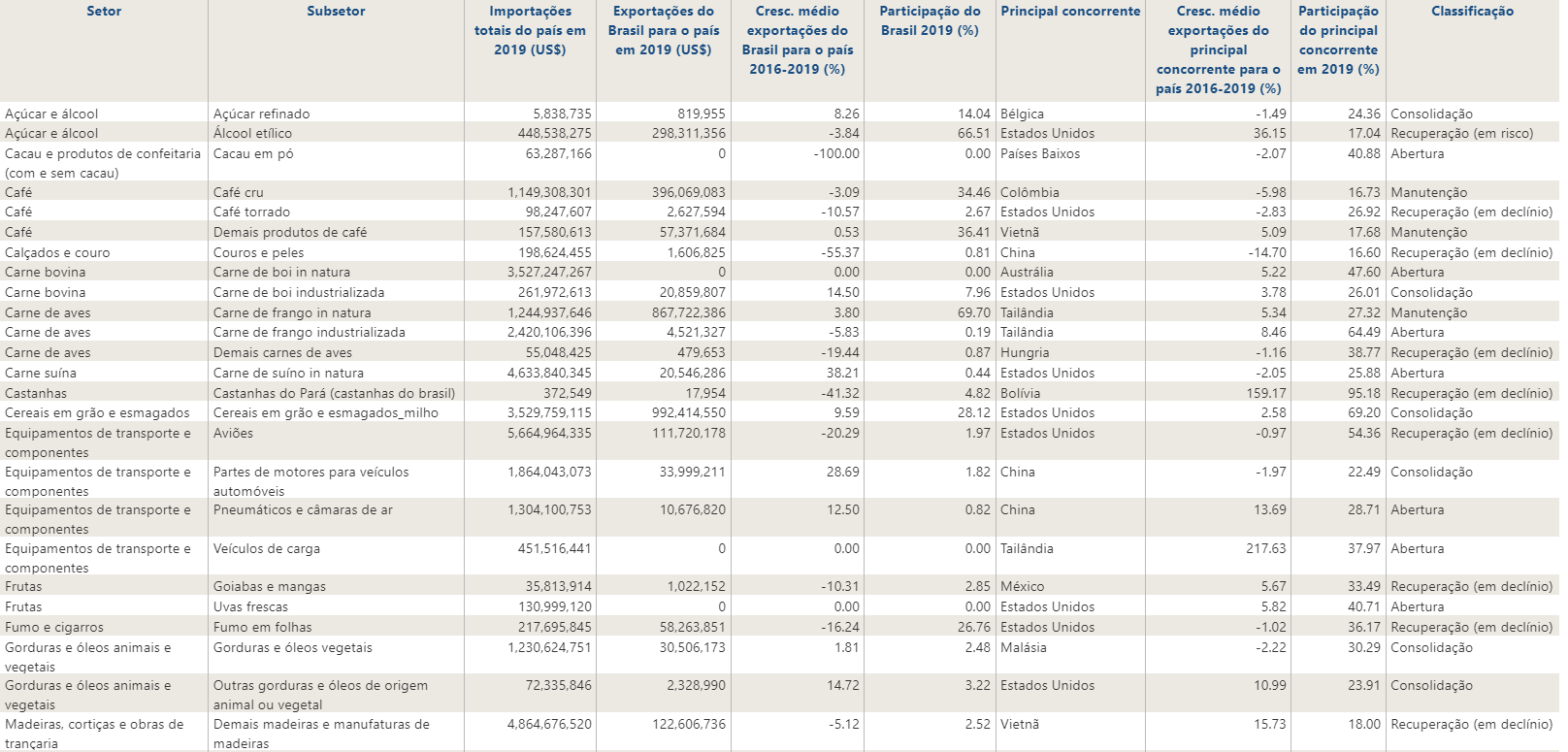 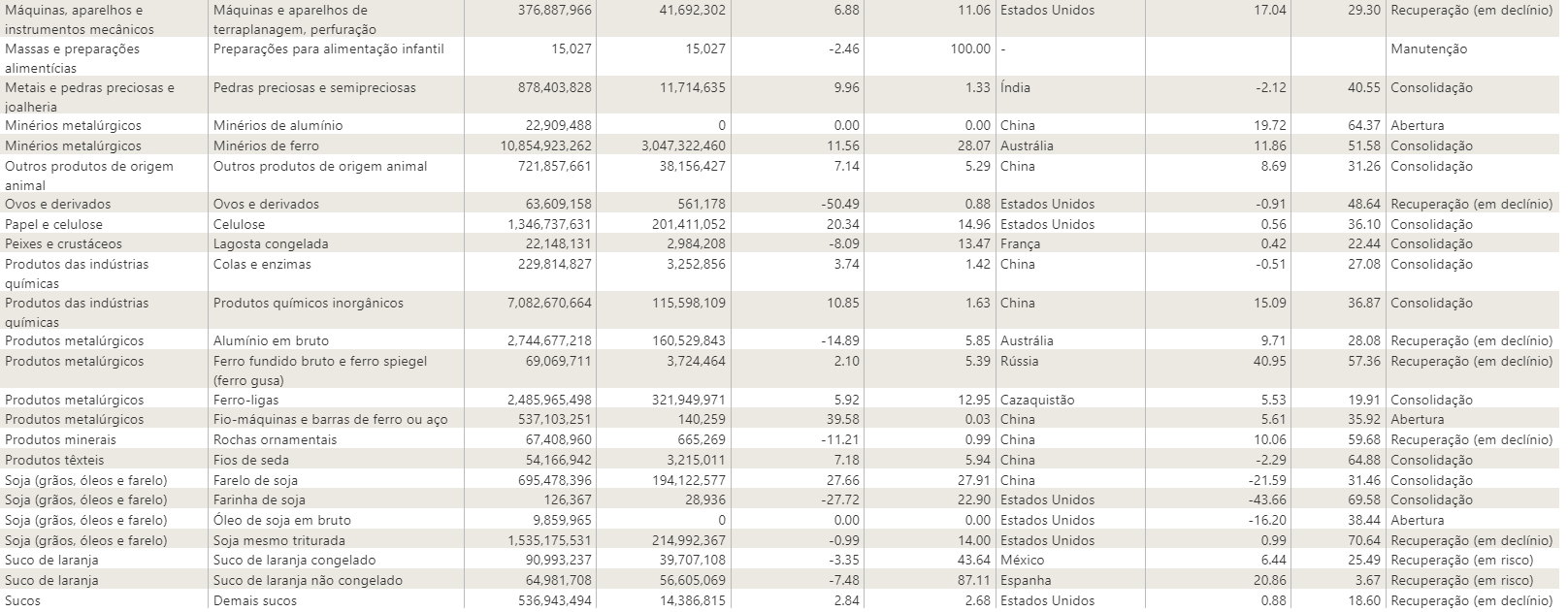 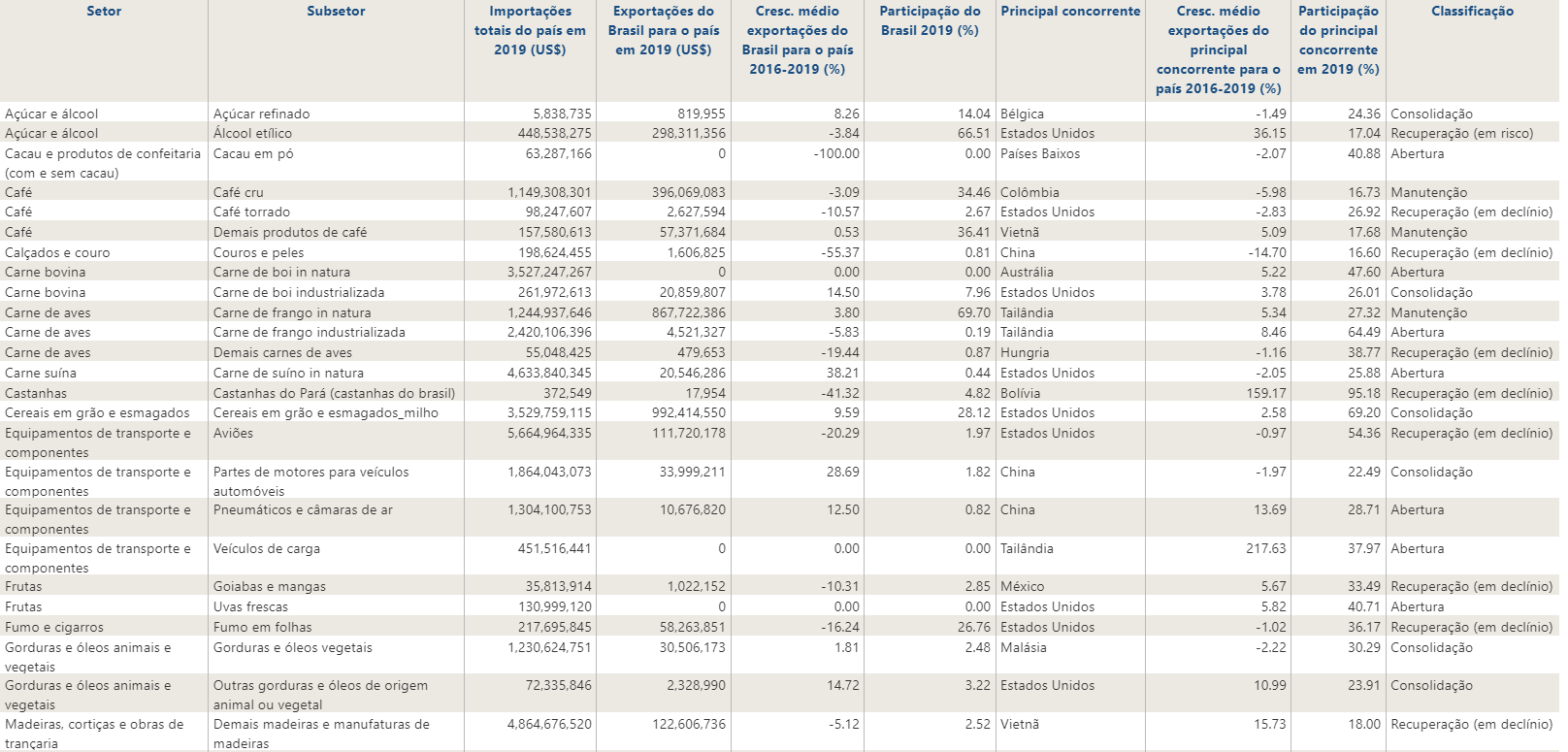 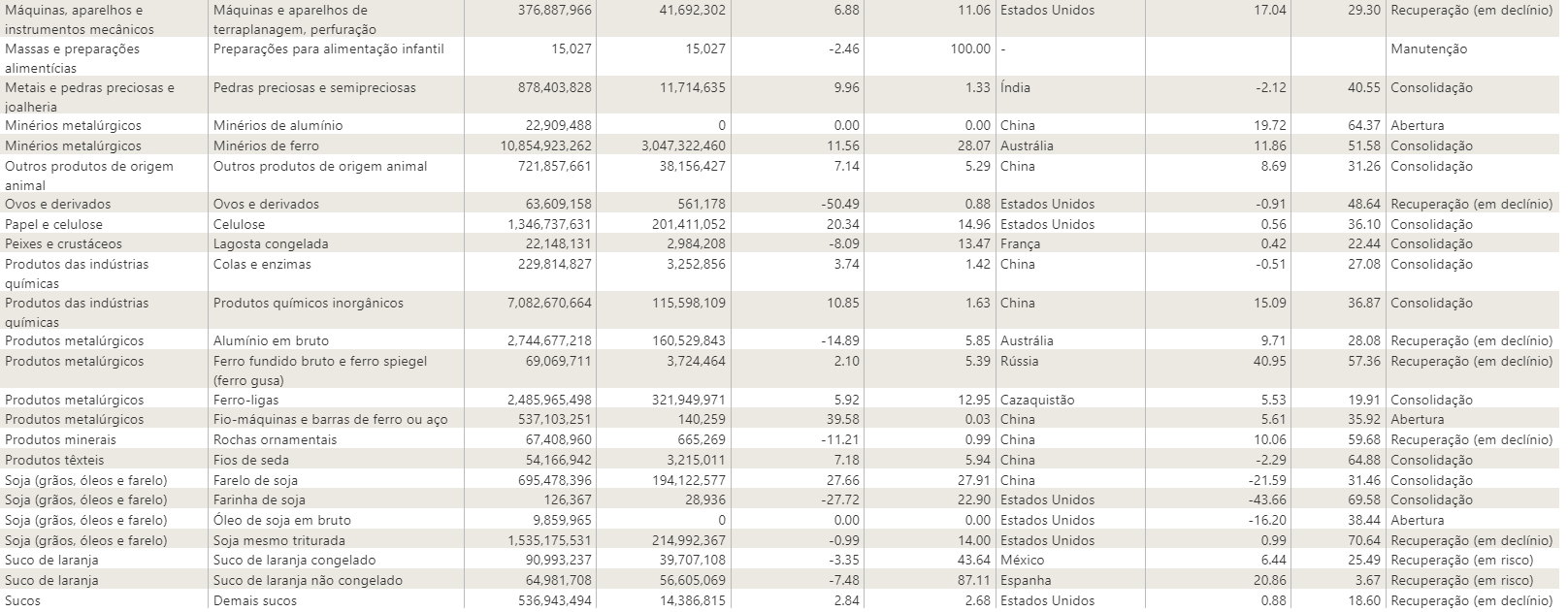 Fonte:	Ministério das Relações Exteriores, Agência Brasileira de Promoção de Exportações e Investimentos (Apex-Brasil).Observa-se que o Mapa de Oportunidades é atualizado periodicamente, sendo que a última versão está disponível no endereço: https://portal.apexbrasil.com.br/mapa-de-oportunidades/.ACESSO AO MERCADOSistema tarifárioEstrutura da tarifaO território do Japão está dividido em nove jurisdições alfandegárias: (1) Hakodate (cobre as províncias de Hokkaido, Aomori, Iwate e Akita); (2) Tóquio (Yamagata, Gunma, Saitama, parte de Chiba, incluindo o Aeroporto de Narita, Tóquio, Niigata e Yamanashi); (3) Yokohama (Miyagi, Fukushima, Ibaraki, Tochigi, parte de Chiba e Kanagawa); (4) Nagoia (Nagano, Gifu, Shizuoka, Aichi e Mie); (5) Osaka (Toyama, Ishikawa, Fukui, Shiga, Quioto, Osaka, Nara e Wakayama); (6) Kobe (Hyogo, Tottori, Shimane, Okayama, Hiroshima, Tokushima, Kagawa, Ehime e Kochi); (7) Moji (Yamaguchi, parte de Fukuoka, parte de Saga, parte de Nagasaki, Oita e Miyazaki); (8) Nagasaki (parte de Fukuoka, parte de Saga, parte de Nagasaki, Kumamoto e Kagoshima); e (9) Okinawa (Okinawa). (Vide Anexo I, item 12) Essas jurisdições estão subordinadas ao “Customs and Tariff Bureau” do Ministério das Finanças (MOF) e cada jurisdição conta com um escritório central. Em 2022, 10.074 oficiais de alfândega estavam distribuídos em 9 escritórios centrais, 68 filiais dos escritórios centrais, 106 subfiliais e 9 postos de vigilância alfandegária.A nomenclatura tarifária adotada pelo Japão é a da “Customs Tariff Schedules of Japan”, baseada no Sistema Harmonizado de Designação e Codificação de Mercadorias (SH), com 6 dígitos que determinam a posição e a subposição. Esta se subdivide em itens – 3 dígitos – para a cobertura dos produtos transacionados no comércio exterior. De acordo com a OMC, o sistema japonês, no ano fiscal de 2019, compreendia 9.181 códigos (o cálculo é baseado em 9.006 taxas consolidadas, inclusive 19 taxas consolidadas parciais, e exclui 175 taxas não consolidadas). De todas as tarifas, 93,9% são com base “ad valorem”, sendo 40,5% livres de impostos. Os produtos com alíquotas não consideradas “ad valorem” compreendem 7,1%, os de taxas específicas 2,7%, os compostos 0,8% e aqueles com taxas alternadas 3,2%.No Japão, as alíquotas tarifárias são definidas com base em arcabouço jurídico (“Customs Law”, “Customs Tariff Law” e “Temporary Tariff Measures Law”), bem como em tratados comerciais (https://www.customs.go.jp/english/c-answer_e/imtsukan/1105_e.htm).Alíquotas tarifárias com base na legislação pertinente (tarifa estatutária) Alíquota geral: estabelecida com base na consideração de fatores como a diferença entre os preços internos e externos, e sobre a necessidade de proteção de determinado padrão no longo prazo, sob a ótica das condições em que se encontram as indústrias nacionais, entre outros condicionantes.Tarifas temporárias: tem vigência durante períodos definidos, com o objetivo de modificar a alíquota geral para atender políticas específicas. Em geral, são aplicadas de forma preferencial em relação à alíquota geral.Tarifas preferenciais: têm como objetivo apoiar países em desenvolvimento e são aplicadas a produtos designados que atendam determinadas condições, tais como o “status” do país de origem. Essas tarifas são fixadas em níveis que não devem superar a tarifa aplicada para “Nações Mais Favorecidas” (NMF) ou o direito aduaneiro consolidado na OMC (“WTO bound tariff”). São consideradas uma exceção à regra geral aplicável às NMF.Tarifas simplificadas para importação de produtos de uso pessoal: Os impostos de importação, de consumo e outras taxas são aplicados de forma conjunta. Maiores informações estão disponíveis no “Guia Aduaneiro para Visitantes” da aduana japonesa: https://www.customs.go.jp/zeikan/pamphlet/guide_e.pdf.Tarifas simplificadas para pequenos volumes: são aplicadas em casos em que o valor das importações não supere JPY 200.000 (USD 1.687, pela cotação de março de 2022), tal como para pequenas encomendas. Excluem-se os casos de bagagens acompanhadas ou desacompanhadas de visitantes ao país. Informações mais detalhadas estão disponíveis no endereço: http://www.customs.go.jp/english/c-answer_e/customsanswer_e.htm.Alíquotas tarifárias com base em tratados comerciais:Tarifa consolidada na OMC (“WTO Bound Rate”): qualquer tarifa aduaneira que exceder os patamares estabelecidos em acordos de concessões no âmbito da Organização Mundial de Comércio (OMC) não é aplicável para produtos originários de países/regiões membros da OMC. Consequentemente, a alíquota para NMF, a menor entre aquelas da “WTO Rate” e da “tarifa estaturária”, é incindível para todos os países/regiões membros da OMC, bem como para não membros, desde que mantenham acordos comerciais bilaterais com o Japão – estão excluídas as provisões no âmbito de Acordos de Parceria Econômica (ou EPA, da sigla em inglês). A “WTO Rate” pode ser empregada para alguns países/regiões não membros da OMC, desde que tenham estabelecido acordos bilaterais (excluindo os EPAs) baseados no princípio de reciprocidade, em que seja concedido ao Japão o “status” de NMF. Este tratamento leva em consideração as relações diplomáticas com os respectivos países e regiões (“Beneficial Tariff System”).Alíquotas baseadas nos Acordos de Parceria Econômica (“EPA Rate”): aplicável a produtos originários de nações parceiras do Japão que satisfaçam as condições estabelecidas em EPAs. Estavam em vigor os seguintes acordos de parceria econômica (situação em 1º de abril de 2020; https://www.customs.go.jp/english/c-answer_e/customsanswer_e.htm#keizairenkei): Singapura, México, Malásia, Chile, Tailândia, Indonésia, Brunei, Associação das Nações do Sudeste Asiático (ASEAN), Filipinas, Suíça, Vietnã, Índia, Peru, Austrália, Mongólia e União Europeia.De maneira geral, a tarifa aduaneira deve ser utilizada na seguinte ordem de prioridade: Tarifa Preferencial, Tarifa OMC, Tarifa Temporária e Alíquota Geral. É importante ressaltar que a Tarifa OMC é aplicável desde que seja menor do que a Tarifa Temporária e a Alíquota Geral. Tipos e base de incidência dos direitos aduaneiros Direitos “ad valorem”: são os mais comuns e aplicados à maioria dos itens tarifários da pauta aduaneira. A tributação é feita de acordo com o valor da mercadoria importada e acompanha a evolução dos preços.Direitos específicos: a base de cálculo é a quantidade de mercadoria (número, volume, peso etc.). Direitos mistos: resultam da combinação de direitos “ad valorem” e específicos. Existem dois tipos de incidência: a seletiva e a composta. A “seletiva” consiste na aplicação de direitos “ad valorem” ou específicos em favor daquele que for maior e é aplicada para pequeno grupo de produtos. A “composta” consiste na aplicação simultânea dos dois direitos.Para maiores informações, acessar o website da aduana japonesa:http://www.customs.go.jp/english/c-answer_e/imtsukan/1104_e.htm.Tarifas variáveisExistem quatro tipos de tarifas variáveis, a saber:Sistema de cota tarifária: a partir de um limite estabelecido, as tarifas são elevadas. Quando dentro dos limites estabelecidos pela cota, podem ser reduzidas. O limite é determinado pela diferença entre a demanda e a produção doméstica.“Price differential duty”: sistema em que a alíquota tarifária é fixada pela diferença entre o preço da mercadoria importada e determinados preços de referência.“Sliding duty”: à medida que o valor tributável da mercadoria importada se reduz, a alíquota aduaneira sobe. Por sua vez, à medida que o valor tributável da mercadoria importada sobe, diminui sua alíquota aduaneira. É aplicado às mercadorias suscetíveis a grandes flutuações de preço nos mercados internacionais, a exemplo do cobre, da cebola e do chumbo.Alíquota sazonal: apresenta variações durante o ano e é aplicada a produtos como banana, laranja, toranja e uva. As alíquotas são elevadas na temporada de colheita e comercialização, e reduzidas no período de entressafra.Redução, isenção e devolução de direitos aduaneirosPodem ser concedidas redução, isenção ou devolução de direitos aduaneiros aos produtos importados que satisfaçam determinadas condições estabelecidas na “Customs Tariff Law”. Em alguns casos, a redução/isenção de taxas alfandegárias é implementada em resposta às demandas administrativas para adoção de medidas econômicas, sociais ou educacionais. Em outros, é introduzida de forma a observar práticas internacionais ou como cortesia a países estrangeiros.De forma abrangente, o sistema de redução/isenção aduaneira pode ser dividido em dois tipos: um de caráter permanente estabelecido pela “Customs Tariff Law” e outro de ordem temporária, regido pela “Temporary Tariff Measures Law”. Maiores informações estão disponíveis no site da aduana japonesa: http://www.customs.go.jp/english/c-answer_e/imtsukan/1602_e.htm.Sistema Geral de Preferência – SGP O Japão aplica tarifas reduzidas para determinados produtos originários de países em desenvolvimento, com vistas a apoiá-los no aumento das exportações, bem como para contribuir para a industrialização e para a promoção do desenvolvimento econômico. O Sistema Geral de Preferências (SGP) japonês teve início em agosto de 1971, quando os países e os produtos que teriam direito a esse benefício foram definidos pela Lei de Medidas Tarifárias Temporárias. Atualmente, o Japão concede tarifas preferenciais no contexto do SGP para 126 países e 5 territórios (situação em 1º de abril de 2022). Os produtos e países cobertos pelo SGP são revistos anualmente e o sistema geral é revisado a cada dez anos. Em dezembro de 2016, o governo japonês anunciou mudanças nos critérios de seu sistema geral de preferências, com o objetivo de reduzir a lista de beneficiários. Foi incluída a classificação de países de “renda média alta”, pelos critérios do Banco Mundial, que simultaneamente respondam por mais de 1% das exportações mundiais, conforme estatísticas da OMC. Com a aplicação gradual das novas regras, o Brasil, desde 1º de abril de 2019, deixou de ser beneficiário do SGP nipônico.O Japão aplica o sistema de “graduação” a um país ou território que tenha alcançado desenvolvimento econômico em nível de país desenvolvido, bem como condição de “produto por exclusão” no caso em que alcance alto nível de competitividade global. Os critérios adotados são os seguintes:Graduação Plena: Com base nas estatísticas oficiais do Banco Mundial, o país ou território será excluído da lista de beneficiários do SGP do Japão quando (i) tiver sido classificado como economia de alta renda por três anos consecutivos ou (ii) tiver sido classificado como economia de renda média alta e o valor das exportações do beneficiário exceder 1% do valor total das exportações mundiais por três anos consecutivos. Uma vez excluído, o país ou território poderá requerer novamente a sua inclusão no SGP nipônico desde que não se enquadre em ambas as condições supracitadas;Graduação Parcial: O produto originário do beneficiário do SGP japonês será excluído durante um ano quando se enquadrar nas condições abaixo. Se o produto continuar enquadrado no ano seguinte, o período de exclusão será prorrogado por um ano.Critério para países ou territórios: Com base nas estatísticas oficiais do Banco Mundial, caso o país ou território tiver sido classificado como economia de renda média alta e o valor das exportações do beneficiário exceder 1% do valor total das exportações mundiais no ano anterior de avaliação; eCritério para produtos: O valor de importação do Japão do produto originário do beneficiário exceda JPY 1 bilhão e 25% do valor global de importação japonesa do respectivo produto de acordo com as estatísticas comerciais de dois anos precedentes;Produto por Exclusão: O produto originário do beneficiário será excluído do SGP japonês por três anos se o valor de importação do Japão exceder JPY 4,5 bilhões nos três anos anteriores e 50% do valor global de importações nipônicas.Também na hipótese de que as tarifas preferenciais possam gerar danos para a indústria doméstica, e caso a questão tenha caráter de urgência, a aplicação do sistema preferencial pode ser suspensa temporariamente. Os itens que estão com os benefícios suspensos podem ser verificados no endereço: http://www.customs.go.jp/english/c-answer_e/imtsukan/1506_e.htm.Maiores informações sobre o Sistema Geral de Preferências (SGP) do Japão estão disponíveis em https://www.customs.go.jp/english/c-answer_e/imtsukan/1501_e.htm.Outras taxas e gravames à importaçãoTaxas específicas são aplicadas a produtos como bebidas, fumo, petróleo, LPG, entre outros, conforme estipulado na regulamentação japonesa. Neste caso, o valor do imposto devido é calculado com base na quantidade dos produtos importados.Além disso, existe o imposto de consumo (“shohizei”), atualmente de 10%, aplicada a todos os produtos importados ou produzidos no Japão. Esse imposto é calculado com base no valor de importação do produto, mais o seu imposto de importação e outras taxas, quando aplicáveis.Faixa média das alíquotas da pauta geral No ano fiscal de 2020, a taxa média de importação do Japão foi de 4,6%, sendo de 17,8% para produtos agrícolas e de 2,5% para os produtos não agrícolas. No período, houve isenção dessa taxa de importação que beneficiou 34,1% dos produtos agrícolas e 55,9% dos produtos não agrícolas.As tarifas japonesas são significativamente altas para produtos agropecuários, sobretudo laticínios, e baixa para produtos industriais, principalmente maquinários. TARIFAS DE IMPORTAÇÃO DO JAPÃO – MÉDIA POR GRUPO DE PRODUTOSFonte: Organização Mundial do Comércio, disponível em https://www.wto.org/english/res_e/statis_e/daily_update_e/tariff_profiles/JP_e.pdf.Regulamentação de importaçãoRegulamentação geralAs importações no Japão são reguladas e administradas com base na “Customs Law”, na “Customs Tariff Law” e na “Temporary Tariff Measures Law”. A legislação japonesa prevê que o comprometimento do país com convenções internacionais e acordos bilaterais tem precedência sobre as leis e regulamentos internos.Além disso, a Lei de Controle sobre o Comércio Exterior e Moedas Estrangeiras (“Foreign Exchange and Foreign Trade Control Law”), a Lei Sanitária de Alimentos (“Food Sanitation Law”), entre outras, estabelecem regulamentos para a importação de produtos relacionados à manutenção de saúde e ordem pública. Como autoridade máxima local, a alfândega japonesa é também responsável pelo cumprimento de todas as leis que regulam as exportações e importações do país.A relação das principais leis e regulamentações nipônicas relacionadas à área de importação, bem como dados do órgão competente respectivo à cada lei, está disponível em:http://www.customs.go.jp/english/c-answer_e/imtsukan/1801_e.htm.Adicionalmente, a “Japan External Trade Organization” (JETRO) – órgão oficial do governo japonês que atua na promoção do comércio exterior e de investimentos – também disponibiliza em sua página eletrônica informações sobre as regulamentações japonesas: https://www.jetro.go.jp/en/ . A JETRO pode ser contatada na sua matriz em Tóquio, ou por meio de seu escritório brasileiro, em São Paulo, nos seguintes endereços:JETRO Headquarters, Tokyo	Ark Mori Building, 6F 12-32, Akasaka 1-chome, Minato-ku, Tokyo 107-6006	Tel.: +81-3-3582-5511 Fax: +81-3-3587-0219	https://www.jetro.go.jp/en/	Contato: através do formulário do website da organização	https://www.jetro.go.jp/en/contact/JETRO Brazil	Alameda Santos, 771 - 1º Andar, São Paulo/SP, CEP 01419-001	Tel.: (11)3141-0788 Fax: (11)3253-3351	E-mail: jetrosp@jetro.go.jp	http://www.jetro.go.jp/brazil/Política geral de importaçãoO Japão mantém controle, ou ajuste, mínimo de suas importações. A entrada de um produto no país é permitida desde que o importador obtenha a declaração de importação e conclua os procedimentos alfandegários. A Lei de Controle sobre o Comércio Exterior e Moedas Estrangeiras (“The Foreign Exchange and Foreign Trade Law”) estabelece que certos produtos, controlados por convenções e tratados internacionais, estão sujeitos a aprovação para importação ou a requerimentos confirmatórios.Autorização ou licenciamento das importaçõesA regulamentação japonesa para autorização ou licenciamento de importação é regida pela “Foreign Exchange and Foreign Trade Law”. As importações de narcóticos, certos armamentos, animais e plantas estipuladas na Convenção sobre o Comércio Internacional de Espécies Ameaçadas da Fauna e Flora Silvestres (CITES), bem como em outros tratados e convenções internacionais, podem ser proibidas ou estarem sujeitas ao licenciamento para importação. As medidas visam à garantia da segurança nacional, da saúde e do bem-estar do consumidor, bem como à preservação da fauna e flora locais. Alguns tipos de peixes estão sujeitos a cotas de importação.Maiores informações estão disponíveis no site do Ministério da Economia, Comércio e Indústria (METI): http://www.meti.go.jp/english/policy/external_economy/trade_control/index.html.Consultas podem ser encaminhadas para:Ministry of Economy, Trade and Industry (METI)Trade and Economic Cooperation BureauTrade Control Policy DivisionEnd.: 1-3-1 Kasumigaseki, Chiyoda-ku, Tokyo 100-8901Tel.: +81-3-3501-0538Para consultas em geral:https://mm-enquete-cnt.meti.go.jp/form/pub/honsyo03/contact_usImportações proibidasNo Japão, a proibição de entrada de produtos em seu território está definida na “Customs Tariff Law”. Os produtos proibidos estão dispostos em 12 categorias descritas a seguir:Narcóticos, drogas psicotrópicas, cannabis, ópio, palha de ópio, estimulantes (incluindo essas matérias-primas) e utensílios para o fumo;Substâncias designadas (excluindo aqueles importados para uso médico etc.); Armas de fogo, rifles, metralhadoras, produtos de artilharia e suas munições e peças para armas de fogo;Explosivos;Pólvora etc.;Substâncias especificadas no Parágrafo 3º, Artigo 2º da Lei de Proibição de Armamentos Químicos e Controle de Substâncias Específicas;Agentes de Classe 1 causadores de enfermidades especificadas no Parágrafo 20, Artigo 6º, da Lei de Prevenção de Doenças Infecciosas e Cuidados Médicos para o Paciente com Doenças Infecciosas e Agentes de Classe 2, especificadas no Parágrafo 21, Artigo 6º da mesma Lei; Moedas, cédulas, notas promissórias, selos cartoriais e postais e apólices forjadas, alteradas ou imitadas; cartões codificados com gravações eletromagnéticas ilegais (incluindo os seus materiais); Livros, desenhos, esculturas ou artigos que comprometam a segurança e a moral pública;Pornografia infantil;Artigos que infringem os direitos de patente, direitos de modelo de utilidade, direitos de design, direitos de marca registrada, direitos autorais e direitos conexos, direitos de layout de circuitos, ou direitos de cultivadores;Produtos que infrinjam o disposto nos itens 1 a 3, 10, 17 ou 18 do parágrafo 1º, do artigo 2º da Lei de Prevenção de Concorrência Injusta (excluídos aqueles elencados nos itens 1 a 5, 7 ou 9 do parágrafo 1 º do artigo 19 da mesma lei).Para os produtos acima listados entre (i) e (viii), (xi) ou (xii), o diretor geral da alfândega poderá confiscá-los e destruí-los ou ordenar ao importador que sejam enviados de volta à sua origem. No que se refere aos produtos listados em (xi) ou (xii), o diretor geral da alfândega tomará as providências para determinar se efetivamente os produtos em pauta se classificam, ou não, nessas categorias. Para os produtos classificados em (ix) e (x), o diretor geral da alfândega deverá informar o importador de que os produtos foram incluídos nesta categoria, ficando sujeito às punições determinadas em lei. Além da proibição dos produtos acima mencionados, há também restrição para entrada no Japão de outros artigos indicados na Lei de Proteção Vegetal e na Lei de Controle de Doenças Infecciosas de Animais.Informações adicionais podem ser obtidas em:http://www.customs.go.jp/english/c-answer_e/kinseihin/2001_e.htm.Cotas Tarifárias (“TRQ” ou “Tariff-rate Quota”)A cota tarifária japonesa tem dois objetivos: (i) Garantia de certa quantidade de oferta de produtos para o abastecimento interno, com o controle do volume importado de forma balanceada à oferta e à demanda no país. Para estes casos, os produtos importados dentro das cotas pré-determinadas são menos tributados ou até isentos de tributação (tarifa primária); e (ii) Proteção dos setores mais sensíveis à concorrência estrangeira. Deste modo, as importações acima do volume da cota estarão sujeitas a tarifa com aumento proporcional (“tarifa secundária”).O sistema de cotas do Japão tem como objetivo facilitar a importação para que volume mínimo de produtos seja disponibilizado no mercado, evitando o desabastecimento, e dificultar a importação para que os produtos importados em excesso não prejudiquem a indústria nacional.Nos últimos dados oficiais disponíveis, para o ano fiscal de 2020, foram 28 alocações para 19 categorias de produtos, sendo 24 em 17 categorias sob jurisdição do Ministério da Agricultura, Silvicultura e Pesca – MAFF e 4 em 2 categorias sob responsabilidade do Ministério da Economia, Comércio e Indústria – METI.No âmbito do Ministério da Agricultura, Silvicultura e Pesca (MAFF), a autarquia tem controle sobre a importação dos seguintes produtos:Produtos com controle de cota, antes do acordo da Rodada do Uruguai da OMC:Milho;Queijo natural;Malte;Preparações de cacau, sem adição de açúcar;Pasta de tomate e purê de tomate; eAbacaxi em conserva.Produtos que passaram a ser controlados por cota, em decorrência do acordo da Rodada do Uruguai da OMC:Outros laticínios;Leite em pó desnatado;Leite condensado, sem adição de açúcar;Soro de leite;Manteiga e óleo butírico;Feijão e afins;Amidos e féculas, inulina e preparações de amidos;Amendoim;“Konnyaku” (espécie de batata);Gordura e óleo alimentícios processados; eCasulos de bicho da seda e seda em bruto.O Ministério da Economia, Comércio e Indústria (METI) é responsável por estabelecer cotas para os seguintes produtos:Peles de bovinos (com tingimento, tratamento etc.);Peles de equinos (com tingimento, tratamento etc.);Peles de ovinos e caprinos (com tingimento, tratamento etc.); eCalçados de couro natural (excluem calçados esportivos e chinelos “surippa”). As cotas são determinadas anualmente, com exceção do malte em que o volume é estabelecido semestralmente. Maiores informações estão disponíveis nos websites do Ministério da Agricultura, Pesca e Floresta do Japão (MAFF) e do Ministério da Economia, Comércio Exterior e Indústria (METI):http://www.maff.go.jp/j/kokusai/boueki/triff/t_kanwari/summary/index.htmlhttp://www.meti.go.jp/policy/external_economy/trade_control/03_import/01_kanwari/kanwari_1.htmCotas de Importação (“IQ” ou “Import Quota”) Os produtos da pesca estão sujeitos a “Cotas de Importação” (ou “IQ”) com vistas a proteger os profissionais desse setor no Japão. Atualmente, 18 categorias de produtos da pesca estão na lista de “IQ Products”, que contempla itens tais como bacalhau, vieira, algas “konbu”, sardinha, ovas de bacalhau, lula e alga marinha seca. Informações adicionais podem ser obtidas no seguinte endereço:
https://www.meti.go.jp/policy/external_economy/trade_control/03_import/04_suisan/index.htmlMedidas “anti-dumping” e direitos compensatóriosAs medidas “anti-dumping”, compensatórias e de salvaguarda são baseadas em arcabouço regulatório no qual se incluem a Lei de Tarifa Alfandegária (“Customs Tariff Law”) e instruções normativas, regulamentações e diretrizes governamentais. Segundo o Ministério da Economia, Comércio e Indústria do Japão (Escritório para Investigações Comerciais do Departamento de Controle de Comércio do Bureau de Cooperação Comercial e Econômica), nenhum direito foi imposto sobre importações provenientes do Brasil.Conforme informações divulgadas pela autarquia nipônica, sendo que a última atualização foi realizada em 10 de fevereiro de 2022, os produtos abaixo relacionados estavam sob medidas antidumping impostas pelo lado japonês:Bicarbonato de potássio (Coreia do Sul);Tris(cloropropil)fosfato (China);Conexões do tipo topo (“butt weld”) em aço carbono (China e Coreia do Sul);Tereftalato de polietileno de alta densidade (China);Hidróxido de potássio (China e Coreia do Sul); eDiisocianato de tolueno (China).Adicionalmente, estaria em análise processo para a importação de fio de ferro galvanizado por imersão a quente da China e Coreia do Sul.O Ministério da Economia, Comércio e Indústria do Japão atualiza periodicamente as informações sobre as questões de “anti-dumping” em seu website:https://www.meti.go.jp/policy/external_economy/trade_control/boekikanri/trade-remedy/investigation/index.htmlOutras eventuais medidas restritivasRecomenda-se a leitura do documento “Report on Compliance by Major Trading Partners with Trade Agreements – WTO, FTA/EPA and IIA”, que se encontra disponível em:https://www.meti.go.jp/english/report/index_report.html.Amostras, catálogos e materiais publicitáriosAmostras, catálogos e materiais publicitários são imprescindíveis para divulgação de produtos no Japão. Dado o grau de exigência do mercado nipônico, recomenda-se cuidado com todos os detalhes das amostras e documentos. Para serem efetivas e úteis para o público local, as informações de divulgação devem estar em japonês. Amostras, catálogos e materiais publicitários enviados para feiras e exposições são importados como admissão temporária, sem valor comercial, e, portanto, isentos de taxação. Instruções precisas sobre como rotular e remeter esses materiais são fornecidos pela organização de cada feira. A liberação alfandegária não costuma demorar, mas qualquer incorreção na documentação (inclusive informações em português no conhecimento de embarque) tende a ser motivo para atraso. No Japão, é permitido o uso do Carnê ATA (“ATA Carnet”) – documento alfandegário internacional que permite a expositores transportar itens valiosos temporariamente com a facilitação e a isenção na entrada de: 1) produtos destinados a feiras, shows, exibições e eventos similares; 2) amostras de produtos; e 3) equipamentos profissionais. O Brasil confirmou sua adesão ao texto da Convenção Relativa à Admissão Temporária (conhecida como Convenção de Istambul) com a publicação do Decreto nº 7.545, de 2 de agosto de 2011.” Maiores informações estão disponíveis no site da aduana japonesa:
https://www.customs.go.jp/english/c-answer_e/keitaibetsuso/7302_e.htmImportação via postalAs importações por via postal com valores inferiores a JPY 200.000 (USD 1.687, pela cotação de março de 2022) possuem procedimentos relativamente fáceis.  Caso o produto seja isento de imposto, poderá ser diretamente entregue no endereço do recipiente. Se o valor for superiores ao acima indicado, será necessário obter uma declaração de importação da alfândega da jurisdição onde se encontra a agência do correio utilizada. É permitida a importação por via postal de ampla gama de mercadorias, excetuadas aquelas proibidas pela legislação japonesa de comércio exterior ou por convenções internacionais.Maiores informações estão disponíveis no site da aduana japonesa:http://www.customs.go.jp/english/c-answer_e/kokusaiyubin/6101_e.htm Regulamentação específicaNormas, Regulamentos, Testes, Certificação e EtiquetasComo parte do Programa de Desregulamentação (“Deregulation Action Plan”), o governo japonês vem promovendo a harmonização de suas normas e regulamentos em nível internacional.A principal agência responsável pelo estabelecimento de normas industriais é o Comitê de Normas Industriais do Japão (“Japan Industrial Standards Committee” – JIS). No caso de produtos agrícolas, as normas são estabelecidas pelo Comitê de Normas Agrícolas do Japão (“Japan Agricultural Standards Committee” – JAS). São 10.912 normas JIS (março de 2021) e 73 padrões JAS (março de 2019). Em termos de alinhamento aos parâmetros internacionais, o índice é de 97% para as normas JIS (dados do ano fiscal de 2018) e 78% para os padrões JAS (dados do ano fiscal de 2016).Existe ampla rede de leis e regulamentos incidentes sobre diferentes tipos de produtos. Para maiores informações, sugere-se consultar a página da JETRO: https://www.jetro.go.jp/en/reports/survey/. A OMC também oferece amplas informações a respeito da política comercial japonesa: https://www.wto.org/english/tratop_e/tpr_e/tp497_e.htm.Normas e regulamentos técnicosAlguns produtos enfrentam dificuldades para entrar no mercado japonês em função do longo período de espera nos laboratórios para obtenção de certificados ou para a realização dos testes requeridos. As importações de alimentos processados sofrem entraves em decorrência dos critérios nipônicos referentes a aditivos. Vale ressaltar que vários aditivos, mesmo quando reconhecidos internacionalmente como seguros para a saúde humana, não são admitidos no Japão.Grandes parceiros comerciais do Japão, como os EUA e a União Europeia, estão em permanente negociação para modificar e esclarecer regulamentos específicos nos setores, entre outros, de materiais de construção, madeiras, embarcações e suplementos alimentares. Regulamentos sanitário, fitossanitário e de saúde animalDesde maio de 2006, o Japão implementa política de controle de vigilância para resíduos e contaminantes nos produtos alimentícios. A ação é direcionada para pesquisa de componentes agroquímicos e drogas veterinárias. Atualmente, o MHLW define provisionalmente Limites Máximos de Resíduos (LMRs) para mais de 800 componentes, além daqueles estabelecidos pelos organismos de referência internacional. O processo é baseado numa avaliação técnico-científica de análise de risco e os resultados são atualizados periodicamente. Normalmente, há harmonização entre a vigilância para resíduos de contaminantes do Brasil e do Japão. É esperado que as mercadorias importadas pelo Japão passem por processo de vigilância nas estações de quarentena. O protocolo anual de amostragem é divulgado antecipadamente e é baseado em análise de risco, histórico de detecções e na capacidade de realização de testes pelos laboratórios oficiais. Além de vigilância sobre as substâncias anteriormente descritas, também são verificadas outras substâncias que podem representar perigo à saúde pública, como aflatoxinas, cianogênios, metanol em bebidas alcoólicas, gossipol, microorganismos como Salmonella e Listeria (que podem estar presentes em alimentos) e parasitas como Trichina (em carne suína).Maiores informações estão disponíveis no website do Ministério da Saúde, Trabalho e Bem Estar Social (MHLW):
https://www.mhlw.go.jp/stf/seisakunitsuite/bunya/kenkou_iryou/shokuhin/zanryu/index_00016.htmlFrutas e Vegetais As características dos produtos importados devem estar de acordo com as normas estabelecidas pelos Ministério da Saúde, Trabalho e Bem Estar Social – MHLW (“Food Sanitation Law”) e Ministério da Agricultura, Silvicultura e Pesca – MAFF (“Plant Quarantine Law”).Grande quantidade de frutas, vegetais e produtos alimentícios não tem acesso – ou esbarra em dificuldades – no mercado japonês, devido às restrições de caráter sanitário, fitossanitário e de saúde animal. Exportadores brasileiros têm se queixado quanto a restrições desse tipo às importações de frutas e carnes, entre outros produtos.As exportações brasileiras de frutas tropicais enfrentam diversos requisitos fitossanitários e de quarentena. A maioria das frutas brasileiras não tem acesso ao mercado japonês, em razão da presença da mosca do mediterrâneo (“medfly”) em nosso território. O Japão limita a aplicação do Acordo sobre Medidas Sanitárias e Fitossanitárias da OMC (“WTO/SPS”) a apenas determinadas variedades de frutas, além de não aceitar os métodos brasileiros de tratamento para controle de algumas pragas específicas.Como exemplo das dificuldades enfrentadas pelos exportadores brasileiros, o processo de liberação da entrada no Japão de mangas da variedade Tommy Atkins do Brasil se prolongou por mais de 30 anos. Em 2001, a negociação ganhou impulso com a aprovação, pelo Governo japonês, do relatório sobre a metodologia brasileira (“hot treatment”) de desinfestação de mangas contra a presença de mosca do mediterrâneo. Apenas em 2005, porém, após negociação de protocolo bilateral de requisitos fitossanitários e visitas de inspetores japoneses ao Brasil, o primeiro carregamento de mangas da variedade Tommy Atkins pôde finalmente chegar ao Japão. Em junho de 2008, a variedade Kent também foi liberada pelas autoridades japonesas. Atualmente, as negociações bilaterais prosseguem para a liberação de outras variedades da fruta: Keith, Haden e Palmer.Os vegetais e suas preparações são classificados em três categorias: (i) itens com importações proibidas, (ii) itens sujeitos a quarentena e (iii) itens não sujeitos a quarentena.Itens com importações proibidasA categoria inclui: (i) vegetais provenientes de regiões com incidência de pragas não existentes no Japão e que possam causar sérios prejuízos às plantações e florestas japonesas; (ii) pragas e patógenos vegetais, e (iii) terra e vegetais plantados (ou com terra em suas raízes).Itens sujeitos a quarentenaA categoria inclui vegetal cuja importação não é proibida, mas que está sujeita à inspeção na entrada ou no local de cultivo. Dentre os produtos sujeitos à inspeção fitossanitária in loco, quando exportados para o Japão, destacam-se plantas vivas de tomate e batata, sob alegação de ocorrência de “false root-knot nematode”, e raízes de plantas vivas de abacate, cana-de-açúcar, chá, milho e amendoim, tendo como justificativa a manifestação de nematóides de bananeira (“Banana burrowing nematode”).Itens não sujeitos a quarentena.Para essa categoria, seguem-se os procedimentos indicados, a seguir, que são aplicados às importações de alimentos e demais produtos agrícolas.CarnesAs restrições à carne bovina e suína in natura do Brasil se devem à questão da febre aftosa no Brasil. O Japão somente permite a entrada da carne oriunda de zonas livres da doença sem vacinação. Alguns produtos cárneos processados brasileiros podem ser exportados para o Japão, desde que o estabelecimento produtor e seu método de produção estejam previamente aprovados pelas autoridades japonesas. Está em curso negociação para a liberação da entrada da carne bovina in natura originários de alguns estados e regiões do Brasil, recentemente reconhecidos pela Organização Mundial de Saúde Animal (OIE) como áreas livres de febre aftosa sem vacinação.Em relação à carne suína in natura, após intensas negociações entre os governos brasileiro e japonês, foram liberadas, em 2007, as importações dos produtos procedentes do Estado de Santa Catarina, zona livre de febre aftosa sem vacinação. Em 24 de maio de 2013, o Japão anunciou oficialmente a abertura de seu mercado para a importação de carne suína in natura catarinense.Para maiores detalhes sobre as exigências nipônicas para a importação de carnes do Brasil, sugere-se consulta aos estudos de mercado disponíveis no portal Invest & Export Brasil:http://www.investexportbrasil.gov.br/estudos-de-mercado  Para orientações gerais de procedimentos para empresas brasileiras interessadas em exportar seus produtos, pode ser consultado o link do MAPA abaixo:https://www.gov.br/agricultura/pt-br/assuntos/importacao-e-exportacao/exportacao-1 Procedimentos alfandegários, aplicados às importações de alimentos e demais produtos agrícolas.Normalmente são requeridos os seguintes documentos para que uma mercadoria seja internalizada pelo Japão:Notificação de importação;Certificado Sanitário ou Fitossanitário, conforme o caso;Resultado de análises laboratoriais;Documentação de composição dos ingredientes, aditivos, processo de fabricação.As mercadorias em desacordo com a legislação local serão destruídas ou reexportadas. O Ministério das Finanças (MOF) e o Escritório de Aduana de Tóquio (“Tokyo Customs Office – TCO) oferecem informações úteis sobre os procedimentos alfandegários japoneses e devem ser consultados periodicamente. Procedimentos pré-aprovados para exportação de produtos agrícolas brasileiros ao JapãoProdutos de origem animalFonte: Adidância Agrícola, Embaixada do Brasil em Tóquio.Produtos de origem vegetalFonte: Adidância Agrícola, Embaixada do Brasil em Tóquio.Exemplos de Alimentos preparados e embalados, prontos para usoFonte: Adidância Agrícola, Embaixada do Brasil em Tóquio.EmbalagemA Lei de Sanidade Alimentar (“Food Sanitation Act”) proíbe a venda, fabricação ou importação de aparelhos, recipientes ou embalagens contendo substâncias tóxicas ou prejudiciais. Estabelece especificações para resinas sintéticas, latas metálicas e recipientes/embalagens feitos de vidro, cerâmica, esmalte ou borracha. Em 2018, a legislação foi revisada para introduzir sistema de lista positiva para materiais de embalagem de alimentos. A lista positiva visa as resinas sintéticas utilizadas na fabricação de recipientes para alimentos no Japão e os recipientes utilizados para a importação de alimentos. Maior detalhamento sobre a Portaria de Aplicação da Lei de Sanidade Alimentar e as Normas para Materiais, Especificações para Resinas Sintéticas, Latas e Aparelhos de Metal e Contêineres estão disponíveis nos seguintes endereços:“Ordinance for Enforcement of the Food Sanitation Act”
https://www.cas.go.jp/jp/seisaku/hourei/data/oefs.pdf“The Japan Food Chemical Research Foundation – Apparatus and Containers/Packages”
https://www.ffcr.or.jp/en/kigu/index.htmlA indústria privada é obrigada a pagar todos os custos associados à coleta, classificação, transporte e reciclagem de papel e embalagens plásticas. As embalagens e recipientes de papel e plástico devem ser etiquetados para a reciclagem apropriada. Os importadores são os principais responsáveis pela rotulagem dos produtos importados, mas fabricantes e exportadores também podem ser solicitados a contribuir no atendimento das exigências requeridas. Maiores detalhes estão disponíveis em: Ministério da Economia, Comércio e Indústria:
https://www.meti.go.jp/policy/recycle/main/english/index.htmlAssociação Japonesa de Reciclagem de Containers e Embalagens:
https://www.jcpra.or.jp/english/tabid/613/index.php. RotulagemA legislação japonesa exige rótulos para produtos de várias categorias. Geralmente, a etiquetagem da maioria dos produtos importados não é exigida na fase de liberação alfandegária, mas no ponto de venda. Consequentemente, os importadores japoneses normalmente afixam a etiqueta no produto estrangeiro após o desembaraço aduaneiro, em conformidade com os regulamentos locais para a rotulagem de alimentos. De forma a garantir que o produto satisfaça todas as exigências aplicáveis e esteja devidamente rotulado, é recomendável que o exportador brasileiro trabalhe em estreita colaboração com agente ou importador japonês.Maiores informações sobre a rotulagem de alimentos estão disponíveis em:Lei de Rotulagem de Alimentos (“Food Labeling Act”):
https://www.japaneselawtranslation.go.jp/en/laws/view/3649/en Agência de Defesa do Consumidor:
https://www.caa.go.jp/en/policy/food_labeling/.Rotulagem de alimentos perecíveisDe forma geral, os produtos alimentícios frescos exigem o nome do produto e o país de origem no rótulo. Há requisitos adicionais de rotulagem para determinados itens (arroz, cogumelos “shiitake”, citrinos, carne, leite, ovos com casca, feijões contendo cianeto, frutos do mar, frutos do mar processados para consumo cru (excluindo ostras e baiacu), baiacu para culinária, baiacu para consumo cru, frutos do mar frescos congelados e ostras para consumo cru), cujo detalhamento está descrito no site da Agência de Defesa do Consumidor (somente em japonês): https://www.caa.go.jp/business/labeling/.Rotulagem de alimentos processadosA Lei de Rotulagem de Alimentos do Japão exige que o rótulo nas embalagens de varejo para produtos alimentícios processados importados inclua as seguintes informações em japonês:Nome do produto;País de origem do produto;Nome e endereço do importador;Ingredientes, que não sejam aditivos, em ordem decrescente de porcentagem de peso;Aditivos alimentícios descritos em ordem decrescente de peso e separados por barra (“/”) dos outros ingredientes;Peso líquido somente em unidades métricas. Sistema de tolerância de peso líquido médio de determinadas embalagens ou mercadorias é definido pela Lei de Medição;Data limite de consumo;Instruções de armazenamento;Rotulagem de ingredientes geneticamente modificados (GE);Rotulagem de alérgenos: alimentos que contém camarão, caranguejo, trigo, trigo mourisco, ovo, produtos lácteos e amendoim, que são conhecidos por causarem reações alérgicas sérias, têm obrigatoriedade de serem rotulados. A rotulagem voluntária é recomendada para 20 alergênicos adicionais: haliote (tipo de molusco), lula, ovas de salmão, laranja, castanha de caju, kiwi, carne bovina, noz, gergelim, salmão, cavala, soja, frango, banana, carne suína, cogumelo “matsutake”, pêssego, inhame, maçã e gelatina.Maiores informações estão disponíveis em:Lei de Medição (“Measurement Act”):
https://www.japaneselawtranslation.go.jp/en/laws/view/3027/enRotulagem de alérgenos, Agência de Defesa do Consumidor:
https://www.caa.go.jp/en/policy/food_labeling/pdf/food_labelling_cms203_200410_01.pdf.País de Origem para Ingredientes de Alimentos Processados, Agência de Defesa do Consumidor:
https://www.caa.go.jp/en/policy/food_labeling/pdf/syokuhin_en_010.pdf.Rotulagem de Aditivos AlimentaresA rotulagem de aditivos alimentares, inclusive fungicidas pós-colheita, é obrigatória no Japão e administrada pela Agência de Defesa do Consumidor. Os aditivos devem ser rotulados por nomes de substâncias (por exemplo, riboflavina), pela combinação de nomes de substâncias e suas funções (por exemplo, conservantes (ácido benzoico)), por nomes comumente conhecidos (por exemplo, “Vitamina C” ao invés de “L-ascorbato de sódio”), ou por nomes coletivos (por exemplo, agentes aromatizantes, acidificantes etc.). Detalhes sobre os requisitos específicos de rotulagem do Japão podem ser encontrados nos seguintes sites:Agência de Defesa do Consumidor (somente em japonês):
https://www.caa.go.jp/policies/policy/food_labeling/food_sanitation/food_additive/.Organização de Comércio Exterior do Japão:
https://www.jetro.go.jp/ext_images/en/reports/regulations/pdf/foodext2010e.pdf.Rotulagem do país de origem para determinados ingredientesA rotulagem do país de origem é exigida para 22 grupos de alimentos e cinco itens alimentares (listados no Quadro 15 do Apêndice das Normas de Rotulagem de Alimentos), quando usados como ingredientes em alimentos fabricados no Japão. Os alimentos processados importados estão isentos da exigência, entretanto, o país de origem do produto é requerido no rótulo.A partir de 1º de abril de 2022, os fabricantes japoneses de alimentos serão obrigados a identificar o país ou países onde o ingrediente principal, por peso, foi fabricado no rótulo de todos os produtos fabricados internamente. A exigência se aplica somente aos produtos processados produzidos internamente, sendo que os alimentos processados importados estão isentos (somente o país de origem do produto acabado continuará a ser exigido). Para detalhes adicionais sobre as exigências de rotulagem do Japão, consultar o site da Agência de Defesa do Consumidor:https://www.caa.go.jp/en/policy/food_labeling/pdf/syokuhin_en_011.pdf.Outros RequerimentosHá também requerimentos específicos para os seguintes itens, cujo detalhamento está disponível no site da Agência de Defesa do Consumidor:Ingredientes nutricionais
https://www.caa.go.jp/policies/policy/food_labeling/nutrient_declearation/ (em japonês)Alimentos nutricionais 
https://www.caa.go.jp/policies/policy/food_labeling/foods_with_nutrient_function_claims/ (em japonês)
https://www.caa.go.jp/en/policy/food_labeling/assets/food_labeling_cms206_20210318_02.pdfAlimentos funcionais
https://www.caa.go.jp/policies/policy/food_labeling/foods_with_function_claims/ (em japonês)
https://www.caa.go.jp/policies/policy/food_labeling/information/pamphlets/pdf/151224_2.pdfAlimentos específicos para a saúde
https://www.caa.go.jp/policies/policy/food_labeling/foods_for_specified_health_uses/ (em japonês)
https://www.caa.go.jp/policies/policy/food_labeling/health_promotion/pdf/health_promotion_190509_0001.pdfAlimentos para fins especiais
https://www.caa.go.jp/policies/policy/food_labeling/foods_for_special_dietary_uses/ (em japonês)Marcas e patentesO sistema de marca registrada do Japão oferece proteção às marcas e aos logotipos usados no comércio de bens e serviços. É regulado pela Lei de Marca Registrada (“Trademark Law”).No caso de patentes, o interessado deve solicitar o registro junto ao “Japan Patent Office (JPO)”. O órgão é responsável pelo exame de todos os processos de patentes solicitados em território japonês, além de tomar medidas preventivas até a concessão final do direito de patente.Maiores informações estão disponíveis no site da Japan Patent Office (JPO): https://www.jpo.go.jp/e/index.html.Regime cambialO câmbio no Japão é regulamentado pela Lei de Controle sobre o Comércio Exterior e Moedas Estrangeiras (“The Foreign Exchange and Foreign Trade Law”). Não há restrições à realização de pagamentos ao exterior. Entretanto, o Ministério da Economia, Comércio Exterior e Indústria (METI) supervisiona o tráfego de remessas relacionado ao comércio exterior, enquanto o Ministério das Finanças (MOF) controla os outros tipos de movimentações.Os pagamentos podem ser efetuados de várias maneiras, a saber:Quanto à época de pagamento: Pagamento antecipado (“Payment in Advance”): pagamento antes do embarque;Pagamento posterior (“Deferred Payment”): pagamento após determinado prazo de tempo da data de embarque;Pagamento simultâneo (“Cash on Shipment”; “Payment against Documents at Place and Time of Shipment”): método pelo qual o importador apresenta documentos de embarque etc. a uma filial do banco correspondente do importador, ou banco de câmbio no local da exportação, e recebe o pagamento em troca;Cálculo recíproco (“Open Account”): pagamento da diferença entre total de créditos e débitos de um determinado período originado por transações entre a matriz e sua filial.Métodos reversos de liquidação:Crédito Documentário: por Carta de Crédito (L/C - “Letter of Credit”), que é o mais comum;Cobrança Documentária (“Bill of Collection”): emissão de letra de câmbio e solicitação de cobrança para o banco de relacionamento;Métodos originários de liquidação:Liquidação em dinheiro (“Cash Payment”);Ordem de pagamento (“Remittance”).Documentação e formalidadesEmbarques no BrasilOs documentos exigidos no Brasil nas operações de exportação são os seguintes:Documentos referentes ao exportadorInscrição no Registro de Exportadores e Importadores (REI) da SECEX (processo automático no caso de se registrar a primeira exportação via SISCOMEX)Documentos referentes ao Contrato de ExportaçãoFatura Pró-FormaCarta de CréditoLetra de CâmbioContrato de CâmbioDocumentos referentes ao Contrato de ExportaçãoOs seguintes documentos acompanham todo o processo de traslado da mercadoria:Registro de Exportação no SISCOMEXRegistro de Operação de Crédito (RC)Registro de Venda (RV)Solicitação de Despacho (SD)Nota FiscalConhecimento de Embarque (“bill of lading”)Fatura Comercial (“commercial invoice”)Romaneio de Embarque (“packing list”)Outros documentosCertificado de OrigemLegalização ConsularCertificado ou Apólice de SeguroBorderô ou Carta de EntregaHá duas modalidades especiais de exportação que são objetos de regulamentação específica: as exportações temporárias e as exportações em consignação.Nas exportações temporárias, as empresas poderão enviar mercadorias ao exterior para exibição em exposições ou em feiras. O exportador é obrigado a comprovar o retorno da mercadoria no prazo máximo de 180 dias, contados a partir da data de embarque ou, no caso de venda, do ingresso da moeda estrangeira.Nas exportações em consignação, as empresas poderão realizar vendas com prazo máximo de 180 dias, a contar da data do embarque, prorrogável por até 180 dias. Até o vencimento, as empresas deverão providenciar a liquidação das cambiais. Caso não ocorra a venda, a empresa deverá comprovar o retorno da mercadoria, com prazo contado a partir do término do prazo estipulado.Para dados complementares sobre os principais procedimentos relativos à exportação, recomenda-se a leitura do manual “Exportação Passo a Passo”, elaborado pelo Ministério das Relações Exteriores, disponível para acesso no endereço:http://www.investexportbrasil.gov.br/sites/default/files/publicacoes/manuais/PUBExportPassoPasso2012.pdfDesembaraço alfandegárioNo Japão, é requerida a declaração de importação que deve ser submetida às autoridades alfandegárias, acompanhada dos seguintes documentos, em conformidade com a regulamentação aduaneira japonesa:Fatura Comercial (“commercial invoice”);Conhecimento de Embarque (“bill of lading”, no caso de embarque marítmo, ou “airway bill”, no caso de embarque aéreo);Certificado de Origem (quando a tarifa OMC é aplicável);Certificado de Origem SGP (“Form A”) (quando a alíquota preferencial é aplicável);Romaneio de Embarque (“packing list”), comprovante de pagamento de frete e certificado ou apólice de seguro (quando necessários);Autorizações, certificados etc., requeridos por observância às outras leis e regulamentos, que não a “Customs Law” (quando a importação de certos produtos é restrita por conta dessas leis e regulamentos);Declaração detalhada de redução/isenção de direitos aduaneiros (quando essa redução ou isenção é aplicável ao produto); eFormulário de pagamento dos direitos aduaneiros (quando o produto é tributável).Todas as importações estão, em princípio, sujeitas à inspeção pelas autoridades aduaneiras no porto ou ponto de entrada. A liberação das mercadorias ocorre, em média, após um ou dois dias, uma vez realizadas a inspeção, a aceitação da documentação e o pagamento dos tributos. Preenchidas as formalidades e pagos os impostos e taxas, as mercadorias são consideradas como “livre para circulação”.Maiores informações a respeito dos procedimentos de desembaraço alfandegário no Japão estão disponíveis no site da Aduana japonesa: http://www.customs.go.jp/english/summary/import.htm.Facilidades aduaneirasNo tocante às facilidades aduaneiras, existem no Japão cinco tipos de áreas de alfandegagem destinadas ao armazenamento de mercadorias, cujas características principais são as seguintes:Área de alfandegagem designada: carregamento/descarregamento, transporte e armazenamento temporário de produtos estrangeiros, por período de até 1 mês;Entreposto aduaneiro: carregamento/descarregamento, transporte e armazenamento de longo prazo de produtos estrangeiros, por período de até 2 anos (prorrogável);Armazém-fábrica: processamento e manufatura com uso de produtos estrangeiros, por período de até 2 anos (prorrogável);Área destinada a exibições: mostra e uso de produtos estrangeiros, por período a ser determinado pela autoridade local da aduana; eÁrea de alfandegagem integrada: carregamento/descarregamento, transporte, armazenamento de longo prazo, processamento e manufatura, e mostra de produtos estrangeiros, por período de até 2 anos (prorrogável).Procedimentos relacionados à aduana japonesa estão detalhados no endereço: http://www.customs.go.jp/english/c-answer_e/sonota/9203_e.htm.Para a relação de áreas de alfandegagem no Japão, sugere-se acessar o site da aduana japonesa (somente disponível em japonês): http://www.customs.go.jp/hozei/index.htm.Regimes especiaisAdmissão temporáriaO Japão é membro da Convenção ATA desde 1973. De maneira geral, produtos importados de forma temporária de nações e territórios membros da Convenção estão livres de impostos aduaneiros. Produtos importados de países não-membros podem receber o mesmo tratamento, desde que satisfaçam condições estabelecidas no Artigo 17º da “Customs Tariff Law”. Os itens elegíveis para a admissão temporária incluem equipamentos profissionais, amostras, produtos para exposições, entre outros. Além das categorias cobertas pelo “ATA Carnet”, o Japão admite admissão temporária, livre de tarifas, a:Produtos específicos para processamento (encurvamento, revestimento etc.);Produtos para reparação; Artigos para pesquisas científicas;Artigos para testes; Artigos a serem usados por qualquer exportador ou importador, com vistas a testar a capacidade ou desempenho, ou para examinar a qualidade do produto a ser exportado ou importado; eAutomóveis, embarcações, aviões, ou qualquer outro produto trazido ao Japão por qualquer pessoa, ou importado separadamente como bem desacompanhado, com o propósito de remoção da residência de uma pessoa do Japão.Consultas específicas devem ser dirigidas à aduana japonesa. Maiores informações estão disponíveis em: http://www.customs.go.jp/english/summary/temporary.htm.Programa de Importadores AutorizadosO importador previamente aprovado pelas autoridades aduaneiras japonesas pode beneficiar-se do Programa de Importadores Autorizados para produtos designados. Alguns procedimentos para desembaraço alfandegário são simplificados, o que possibilita a liberação da mercadoria mais rapidamente do que o usual, bem como a redução de custos.As principais características desse programa são:Redução da quantidade de requerimentos e de tempo para a liberação dos produtos;Basicamente, dispensa de apresentação de documento impresso para a declaração de importação e pagamento de taxas;Basicamente, dispensa de apresentar, no momento da declaração de importação, documentos relativos aos exames e inspeções físicas, com propósito de definição da taxa alfandegária;Com exceção dos casos em que assim forem definidos, os pagamentos das taxas poderão ser feitos em período posterior, sem a necessidade de apresentação de garantias;A declaração para pagamento de taxas pode ser submetida em período posterior; eOs importadores autorizados podem apresentar declarações de importação a qualquer posto alfandegário regional, independentemente da localização da área alfandegada onde sua carga é armazenada.Informações adicionais estão disponíveis em:
http://www.customs.go.jp/english/c-answer_e/imtsukan/1901_e.htmPrograma de Operadores Econômicos Autorizados (OEA)O Governo japonês desenvolve e promove um Programa de Operadores Econômicos Autorizados (OEA) em estreita colaboração com o setor privado, com o objetivo de prover maior segurança ao seu comércio internacional e de facilitar o fluxo regular dos produtos transacionados. A medida consiste na combinação de programas voltados para importadores, exportadores, operadores de armazéns alfandegários, despachantes aduaneiros e operadores logísticos, em consonância com as diretrizes do “SAFE Framework” da Organização Mundial das Aduanas (WCO pela sigla em inglês), que compreende 183 membros que são responsáveis pelo gerenciamento de 98% do comércio global.Maiores informações sobre o OEA japonês estão disponíveis em:
http://www.customs.go.jp/english/aeo/index.htm.INFRAESTRUTURA DE TRANSPORTESInfraestrutura InternaTransporte domésticoA rede de transportes do Japão é bastante diversificada, sendo que o transporte de passageiros é realizado basicamente por via ferroviária, enquanto o transporte de carga ocorre, de modo geral, pelos modais rodoviário e marítimo.Participação (%) por modal no transporte de passageiros (passageiros-quilômetros), 
Quadro Comparativo 2009-2019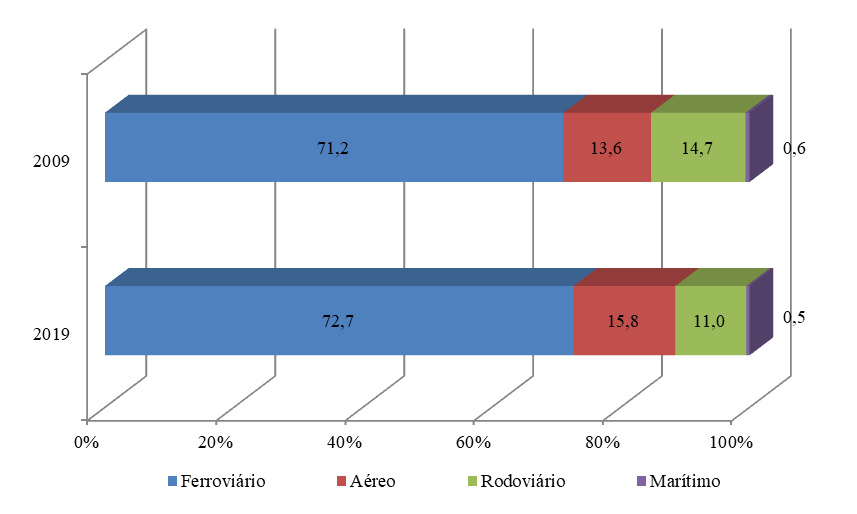 Participação (%) por modal no transporte de cargas (toneladas-quilômetro), 
Quadro Comparativo 2009-2019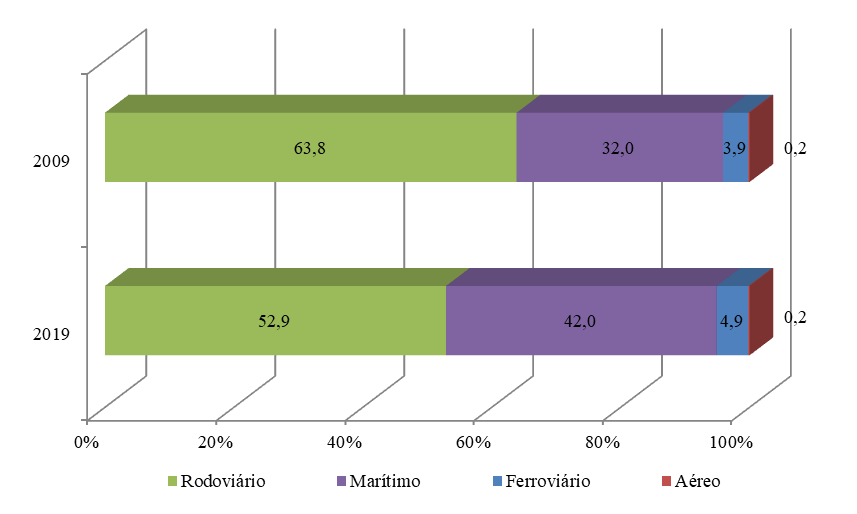 Fonte:	Bureau de Estatísticas, Ministério do Interior e Comunicações do Japão, “Statistical Handbook of Japan 2021”.Transporte doméstico de passageirosNo ano fiscal de 2019, o volume de passageiros que utilizaram o transporte doméstico foi de 31,2 bilhões (variação de -1,0% em relação ao ano fiscal anterior). O transporte ferroviário foi responsável por mais de 80% desse total, sendo que o grupo Japan Railways (JR) registrou 9,5 bilhões (variação de -0,6%), enquanto as demais empresas 15,7 bilhões (variação de -0,2%). Já o transporte rodoviário foi utilizado por 5,8 milhões de passageiros (variação de -3,9%).Fonte:	Bureau de Estatísticas, Ministério do Interior e Comunicações do Japão, “Statistical Handbook of Japan 2021”.Nos últimos anos, o Japão tem procurado aprimorar o modal aéreo por meio da modernização dos aeroportos metropolitanos e da facilitação da entrada de companhias aéreas de baixo custo (LCC), a fim de fortalecer a competitividade no setor, tanto em viagens de negócios quanto no turismo. Com essas e outras iniciativas, o país visa estimular a expansão do número de turistas estrangeiros, bem como o turismo doméstico. Apesar dos esforços, os registros estatísticos para o ano fiscal de 2019 indicaram recuo de 1,9% do transporte aéreo, em comparação ao ano anterior, para 102 milhões de passageiros. No mesmo período, o transporte marítimo registrou queda de 9,1% para 80 milhões de passageiros.Transporte doméstico de cargasNa área de frete doméstico, foram registradas 4,7 bilhões de toneladas métricas no transporte de cargas (variação de -0,3% em relação ao ano fiscal anterior), equivalente ao volume de 404,4 bilhões de toneladas-quilômetro (variação de -1,3%) no ano fiscal de 2019. O transporte rodoviário respondeu por mais de 90% do total.Fonte:	Bureau de Estatísticas, Ministério do Interior e Comunicações do Japão, “Statistical Handbook of Japan 2021”.Obs.:	(1) Inclui excesso de bagagem e correio postal.Transporte internacionalTransporte internacional de passageirosEm 2019, as companhias aéreas japonesas transportaram 23,5 milhões de passageiros (variação de +0,7% em relação ao ano anterior) em vôos internacionais e registraram 105,1 bilhões de passageiros-quilômetros (+2,6%). Tratou-se do oitavo ano consecutivo de crescimento em ambos os casos.O número de viajantes nipônicos ao exterior foi de 3,2 milhões em 2020 (variação de -84,2% em comparação ao ano anterior). No mesmo ano, o Japão recebeu 4,1 milhões de visitantes estrangeiros (-87,1% em relação ao ano anterior e uma queda acentuada devido à pandemia da Covid-19).Transporte internacional de cargasO volume de transporte marítimo caiu 7,0% em 2019, em comparação ao ano anterior, e totalizou 959,7 milhões de toneladas. Desse total, as exportações diminuiram 17,9% para 64,6 milhõs de toneladas e as importações reduziram 6,4% para 502,1 milhões de toneladas. O transporte de cargas por via aérea somou 1,4 milhão de toneladas – queda de 6,0% em comparação a 2018 – que, em termos de volume em toneladas-quilômetro, totalizou 8,1 bilhões de toneladas.Transporte internacional por via marítima, toneladas (em milhares)Fonte:	Bureau de Estatísticas, Ministério do Interior e Comunicações do Japão, “Statistical Handbook of Japan 2021”.Modal rodoviárioO transporte rodoviário é o principal meio de transporte de cargas do país. Segundo dados de 2018, o Japão dispõe de rede de 1.280 mil quilômetros de estradas, das quais 9,4 mil quilômetros em rodovias nacionais expressas; 66 mil quilômetros em rodovias nacionais; 143 mil quilômetros em vias provinciais e 1.061 mil quilômetros em vias municipais. O índice médio de pavimentação das rodovias japonesas está em 28,4%. No caso das rodovias nacionais expressas, a pavimentação atinge 100,0%; nas rodovias nacionais, 93,1%; nas vias provinciais, 65,8%; e nas vias municipais, 19,5%.Rodovias (1.000 km) e índice de pavimentação (%)Fonte:	Bureau de Estatísticas, Ministério do Interior e Comunicações do Japão, “Statistical Yearbook of Japan 2021” e anos anteriores.Em março de 2020, o país registrava frota de 81,8 milhões de veículos distribuída da seguinte forma:Automóveis: 61,8 milhões (75,5% de participação no total),Veículos de carga: 14,4 milhões (17,6%),Veículos de duas rodas: 3,7 milhões (4,5%),Veículos de uso especial: 1,8 milhão (2,2%) eColetivos de passageiros: 231,1 mil (0,3%).Modal ferroviárioA malha ferroviária nipônica estende-se por todo o território do país e oferece um dos mais confortáveis e eficientes serviços de transportes do mundo. A maior parte do sistema é operada pelo Grupo JR (“Japan Raiway”), empresa estatal que foi privatizada na década de oitenta, que inclui a rede de trens de alta velocidade (“shinkansen”). No ano fiscal de 2020, foram transportados 17,7 bilhões de passageiros (variação de -29,9% em relação ao ano anterior) e 39,1 milhões de toneladas de carga (variação de -8,3%).Transporte de passageiros e cargasFonte:	Ministério da Terra, Infraestrutura, Transporte e Turismo, Relatório Anual sobre Estatísticas de Transporte Ferroviário (2020)Modal hidroviárioO Japão praticamente não possui vias fluviais de navegação. O arquipélago tem formato alongado e estreito e quase todas as províncias são banhadas pelo mar. A maior parcela das importações japonesas é realizada por via marítima. O Japão possui vários portos bem equipados e com amplas facilidades de armazenagem. Destacam-se os portos de Nagoia, Chiba e Yokohama, todos com excelente infraestrutura, segurança e eficiência.Existem 993 portos no Japão (dados de abril de 2021) classificados em: Portos Internacionais Estratégicos (5 portos), Polo Internacional Portuário (18), Portos Essenciais (102), Portos Regionais (807) e Pequenos Portos (61).Os principais portos e os respectivos volumes de carga movimentada em 2020 estão indicados na tabela abaixo.Volume de cargas movimentadas, 10 principais portos (2020, 1.000 ton)Fonte:	Ministério da Terra, Infraestrutura, Transporte e Turismo.Obs.:	(1) Portos localizados na Baía de Tóquio.A frota mercante japonesa era composta, em 2020, por 4.069 navios (dado referente a navios de arqueação bruta superior a 100 toneladas), que representavam 26,9 milhões de toneladas de arqueação, segundo a “Japanese Shipowners Association” (http://www.jsanet.or.jp/e/).Os principais portos em operação com o Brasil são aqueles de Tóquio, Yokohama e Kobe. Sobre companhias com trânsito frequente para o Brasil, vide Anexo I, item 10-a.Modal aéreoO Japão possui grande número de aeroportos dotados de instalações modernas para receber voos internacionais e para extensa malha de voos domésticos. No ano fiscal de 2020, 229,1 milhões de pessoas utilizaram os aeroportos japoneses para voos nacionais e 103,3 milhões para voos internacionais. Em termos de número de aterrisagens em 2020, foram 857.470, sendo 746.119 em rotas domésticas e 111.351 em rotas internacionais. Por esse critério, os cinco maiores aeroportos do Japão foram:1º Aeroporto Internacional de Tóquio (Aeroporto de Haneda): 112.991 operações (15,7% do total);2º Aeroporto Internacional de Narita (Chiba): 53.639 (7,4%);3º Aeroporto de Naha (Okinawa): 50.297 (7,0%);4º Aeroporto de Fukuoka (Fukuoka): 46.016 (6,4%); e5º Aeroporto Internacional de Osaka (Osaka): 40.464 (5,6%).Considerando-se somente os voos internacionais, a liderança é do Aeroporto Internacional de Narita:1º Aeroporto Internacional de Narita (Chiba): 42.850 operações (58,7% do total);2º Aeroporto Internacional de Kansai (Osaka): 15.659 (21,4%);3º Aeroporto Internacional de Tóquio (Aeroporto de Haneda): 9.911 (13,6%);4º Aeroporto Internacional de Chubu (Nagoia): 2.848 (3,9%); e5º Aeroporto de Fukuoka (Fukuoka): 993 (1,4%).O Japão procura expandir sua rede aérea internacional, sendo o acordo “Céu Aberto” a principal iniciativa, que procura eliminar barreiras como a limitação do número de companhias aéreas com acesso ao mercado e a quantidade de rotas e frequências – já há adesão de 33 países ao acordo.Diversas companhias aéreas mundiais operam no Japão e disponibilizam alta frequência de voos internacionais. Para companhias com voos para o Brasil vide Anexo I, item 10-b. Infraestrutura para importação/exportaçãoSegundo dados estatísticos do Ministério das Finanças, 150 portos e aeroportos foram pontos de conexão do comércio exterior japonês em 2021. Os vinte principais portos e aeroportos responderam por 84% da corrente comercial do Japão. Os portos foram responsáveis por aproximadamente 82% das trocas comerciais nipônicas.Comércio Exterior do Japão (2021) (1), USD milhão, 20 Principais portos e aeroportosFonte:	Ministério das Finanças do Japão (“Trade Statistics (Download), Value of Exports and Imports by Customs”).Obs.:	(1) Eventuais discrepâncias de valor, em comparação àqueles apresentados em outros capítulos do documento, se devem à utilização de diferentes taxas de conversão de ienes para dólares, assim como pelo uso de diferentes metodologias de apuração e fechamento.Comércio Exterior do Japão (2021) (1), USD milhão, 20 Principais portosFonte:	Ministério das Finanças do Japão (“Trade Statistics (Download), Value of Exports and Imports by Customs”).Obs.:	(1) Eventuais discrepâncias de valor, em comparação àqueles apresentados em outros capítulos do documento, se devem à utilização de diferentes taxas de conversão de ienes para dólares, assim como pelo uso de diferentes metodologias de apuração e fechamento.Comércio Exterior do Japão (2021) (1), USD milhão, AeroportosFonte:	Ministério das Finanças do Japão (“Trade Statistics (Download), Value of Exports and Imports by Customs”).Obs.:	(1) Eventuais discrepâncias de valor, em comparação àqueles apresentados em outros capítulos do documento, se devem à utilização de diferentes taxas de conversão de ienes para dólares, assim como pelo uso de diferentes metodologias de apuração e fechamento.No comércio com o Brasil, os vinte principais portos e aeroportos responderam por cerca de 85% da corrente comercial bilateral. Os portos foram responsáveis por mais de 96% das trocas comerciais nipobrasileiras.Comércio Bilateral Brasil-Japão (2021) (1), USD milhão, 20 Principais portos e aeroportosFonte:	Ministério das Finanças do Japão (“Trade Statistics (Search), Values by Customs by Country”)Obs.:	(1) Eventuais discrepâncias de valor, em comparação àqueles apresentados em outros capítulos do documento, se devem à utilização de diferentes taxas de conversão de ienes para dólares, assim como pelo uso de diferentes metodologias de apuração e fechamento.ESTRUTURA DE COMERCIALIZAÇÃOCanais de distribuiçãoConsiderações geraisO Japão oferece ampla gama de opções de distribuição de produtos. Há numerosas empresas privadas de portes variados envolvidas no processo. Há, também, grande variedade de sistemas de distribuição, de acordo com a natureza do produto. Valendo-se do excelente sistema de transportes japonês, o distribuidor tem acesso a todo o território do Japão. Por sua vez, o sistema nipônico, caracterizado por grandes conglomerados e de “propriedades cruzadas”, faz com que muitas vezes empresas do mesmo grupo atuem em fases diferentes do processo de distribuição – o que eleva o número de etapas intermediárias e dificulta uma maior competição da qual participem diferentes agentes. As mercadorias importadas pelo Japão dificilmente chegam ao varejista sem antes passar por grandes atacadistas, ou por “tradings”, que intermediam boa parte do comércio exterior do país. Na maioria dos casos, o produto importado passa em média por três intermediários (sejam importadores, atacadistas, processadores ou varejistas) antes de chegar ao consumidor. Mais recentemente, devido à concorrência e à necessidade de reduzir os custos dos produtos, tem-se verificado crescimento do número de atacadistas e varejistas que procuram bens diretamente do exportador. Essa tendência, entretanto, ainda está muito longe de fazer frente ao poder das grandes “tradings”, que oferecem pleno domínio logístico e acesso à importante rede de relacionamentos no território japonês. Em qualquer relação de comércio com o Japão, o exportador brasileiro terá que considerar as vantagens e as desvantagens de trabalhar por intermédio de uma “trading”.Estrutura geralAs redes de distribuição no Japão estão em fase de transformação. O número de atacadistas diminui periodicamente, enquanto cresce o número de varejistas de maior porte. Aos poucos, está sendo alterado o tradicional sistema de distribuição nipônico – o antigo sistema de repasse de produtos previa, às vezes, até sete intermediários antes de atingir o consumidor – e paulatinamente substituídos por esquema mais direto onde o lucro e a eficiência são priorizados. De acordo dados estatísticos preliminares (Censo Econômico de Atividades Comerciais de 2021), o número de estabelecimentos de atacado e varejo no Japão era de 1.200.555. Para maiores detalhes, vide Capítulo II, item 2-e.Canais recomendadosDada à variedade de opções, a escolha do canal dependerá das exigências particulares de cada exportador, do tipo de produto, do mercado-alvo e do grau de familiaridade e de disposição de gastos por parte do empresário brasileiro. Para os produtos que demandam maiores preocupações logísticas, ou cujos custos de marketing e divulgação sejam muito elevados, a tendência é de que as grandes “tradings” apresentem vantagens, pela escala e por dispor de estrutura que diminui custos. No setor alimentício, em particular, também se destacam por serem proprietárias de lojas de varejo e redes de supermercados, o que pode significar incentivos à exportação por intermédio dessas grandes corporações.Os custos de operação desses conglomerados, porém, são altos, e as negociações (na maioria dos casos envolvendo commodities) geralmente requerem transações de grande volume. No caso dos produtos industrializados, o comércio tende a ser intermediado por empresas de menor porte. Ademais, grande parte dos produtos alimentícios e bebidas brasileiras são comercializadas por seus respectivos representantes ou distribuidores no Japão. A presença de representante ou distribuidor possibilita acesso a pequenas encomendas, como, por exemplo, o atendimento a pedido de apenas uma caixa de vinho nacional para determinado cliente em Tóquio.Recorda-se que o processo de negociação comercial no Japão, incluindo a seleção de canais de distribuição, é longo. Seus resultados, no entanto, costumam ser duradouros.Compras GovernamentaisO processo de compras governamentais no Japão é conduzido com base em licitações. Somente os fornecedores, japoneses ou estrangeiros, qualificados podem participar dessas licitações. As empresas brasileiras que estiverem, portanto, interessadas em se tornar fornecedoras das diversas instituições governamentais, autarquias e empresas públicas, devem obter o certificado de fornecedor qualificado junto à entidade licitante.Cabe notar que o Japão é membro do Acordo sobre Compras Governamentais da OMC (“WTO Government Procurement Agreement - GPA”), do qual o Brasil ainda não faz parte. Caso assim o deseje, o Japão pode discriminar empresas brasileiras em favor daquelas originárias de países membros do GPA.Todas as informações referentes às licitações são publicadas no diário oficial japonês (“Kanpo” – ou ainda o “Kenpo”, publicação equivalente dos governos provinciais).As leis e regulamentações japonesas requerem que distribuidores e fabricantes de determinados produtos ou serviços obtenham licenças específicas. Fornecedores de equipamentos médicos, por exemplo, devem estar registrados junto ao Governo japonês em conformidade com a “Pharmaceutical Law”. Distribuidores e fabricantes devem se adequar às exigências da “Japan Industrial Standard” (JIS).Segundo os dados mais recentes disponíveis, o valor total de compras governamentais de bens e serviços no ano fiscal de 2019 alcançou JPY 2,62 trilhões (cerca de USD 31 bilhões) em 15.710 contratos. Do total de processos, 9.590 se referem à aquisição de bens e 6.120 sobre contratação de serviços. Empresas estrangeiras venceram 2,4% das licitações, que corresponderam a 2,4% das compras governamentais japonesas nesse período.O governo japonês mantém portal web onde estão disponíveis informações em inglês. Os usuários devem observar que tais sites não cobrem toda a gama de entidades de aquisição e oportunidades de licitação. Por exemplo, as informações em inglês sobre licitações em nível municipal são de difícil acesso. Entretanto, para estimular a participação de empresas estrangeiras, o governo tem tomado uma série de medidas voluntárias, o que inclui períodos mais longos de preparação para participar da licitação e o anúncio antecipado de processos licitatórios no início de cada ano fiscal. O portal japonês de compras governamentais está disponível em:https://www.p-portal.go.jp/pps-web-biz/UAA01/OAA0107Maiores informações (arcabouço jurídico, obtenção do diário oficial japonês, procedimentos para qualificação, endereços e contatos de entidades governamentais etc.) também estão acessíveis nos sites do Ministério dos Negócios Estrangeiros (MOFA), da JETRO e do governo central:https://www.mofa.go.jp/policy/economy/procurement/index.htmlhttps://www.jetro.go.jp/en/database/procurement/http://japan.kantei.go.jp/98_abe/documents/2019/_00002.htmlPromoção de vendasConsiderações GeraisO sistema japonês de distribuição apresenta peculiaridades em relação ao de outros países. Uma delas é a necessidade de destinarem-se recursos para “incentivar” atacadistas e varejistas, bem como para publicidade específica junto ao consumidor. O alto grau de fragmentação dos estabelecimentos varejistas torna importante e crucial o papel do atacadista. Para acesso direto a uma ampla gama de consumidores, os anúncios comerciais veiculados por TV, rádio e jornais são os meios mais eficientes. Deve-se lembrar, entretanto, que a TV e o rádio podem ser veículos de publicidade extremamente caros. Da mesma forma que nos demais países, os anúncios veiculados em jornais impressos têm perdido espaço para outras opções digitais, incluindo as próprias versões eletrônicas dos periódicos. Segundo a Dentsu, maior empresa de publicidade do Japão, a participação dos meios de comunicação nos gastos em publicidade, em 2021, foram os seguintes:Meios de comunicação de massa: (36,1%)Jornal: (65,6%)Revista: (1,8%)Rádio: (1,6%)Televisão: (27,1%)Digital terrestre: (25,3%)Por satélite (1,8%)Internet (versões digitais de jornais, revistas, comércio eletrônico etc.): (39,8%)Promoções diversas de mídia (cartazes, neons, anúncios, mala direta, exposições etc.): 24,1%Devido ao avanço da digitalização e a sediação dos Jogos Olímpicos e Paraolímpicos em Tóquio, foi constatado crescimento da publicidade via internet (variação de +22,5% em relação a 2020), veículos de comunicação de massa (+22,5%) – chama à atenção o crescimento acentuado da publicidade em revistas (+27,1%) e em jornais (+22,3%) – e por promoções diversas de mídia (+22,5%).Maiores informações estão disponíveis no endereço: https://www.dentsu.co.jp/news/release/2022/0224-010496.html  (em japonês)Feiras e exposiçõesA participação em feiras no Japão é um dos melhores instrumentos de promoção para os produtos brasileiros, uma vez que propicia excelente visibilidade e plataforma para negócios. Do ponto de vista dos importadores locais, a presença nesses eventos é demonstração de consideração e de compromisso por parte do exportador brasileiro para com o mercado nipônico.Recomenda-se que as empresas brasileiras procurem participar de feiras e exposições japonesas em grupo ou consórcio, de maneira a diluir os custos, ou que façam parte de eventuais estandes institucionais coletivos do Brasil. Nos últimos anos, o nosso país tem participado de importantes eventos no Japão (como a feira FOODEX, a maior do setor de alimentos e bebidas da Ásia), com estandes organizados e/ou apoiados pelo Ministério das Relações Exteriores (MRE), Ministério da Agricultura, Pecuária e Abastecimento (MAPA), Agência Brasileira de Promoção de Exportações e Investimentos (Apex-Brasil), entre outras entidades. A Apex-Brasil igualmente tem apoiado a participação brasileira na feira “SCAJ World Specialty Coffee Conference and Exhibition”, por meio da presença da Associação Brasileira de Cafés Especiais (BSCA) que comparece com pavilhão próprio representando o Brasil. O apoio do Governo igualmente ocorreu em participações recentes ou passadas nas feiras do setor de alimentos e bebidas “Tokyo Cafe Show”, “Tokyo Health Industry Show”, “Organic Expo”, “Supermarket Trade Show”, “Wine & Gourmet Japan” e “Food Style Japan” (anteriormente conhecida como “Gaishoku Business Week”).As empresas japonesas importadoras e distribuidoras de produtos brasileiros, por sua vez, participam de algumas feiras por contra própria, sem apoio institucional do governo brasileiro, e arcam com os custos de reserva de espaço e montagem de estande. Destaca-se em particular a presença dos produtos brasileiros, nesse formato, nas mostras “Supermarket Trade Show” e “Wine & Gourmet” em edições em que não houve a participação institucional do Brasil. No passado, as empresas brasileiras estavam presentes em feiras de diversos setores, tais como moda, móveis e objetos de decoração. Atualmente, estão praticamente restritas ao setor de alimentos e bebidas, por ser o setor de maior potencial de penetração de produtos nacionais no mercado local. Informações relativas à previsão de participação institucional brasileira em feiras setoriais podem ser obtidas junto a Apex-Brasil ou em contato com o Setor de Promoção Comercial e Investimentos da Embaixada do Brasil em Tóquio (e-mail: comercial.toquio@itamaraty.gov.br). Nas principais cidades japonesas, há variedade de feiras e exposições com foco em diferentes setores e produtos, no entanto as maiores mostras estão restritas àquelas realizadas na Região Metropolitana de Tóquio. Em algumas dessas feiras, é possível constatar a presença de expositores estrangeiros, especialmente de países da Ásia, Europa e Estados Unidos. Destaca-se nas edições recentes, principalmente no setor de alimentos e bebidas, presença cada vez maior dos países do Sudeste Asiático (Tailândia, Malásia, Filipinas, Indonésia e Vietnâ). Por estarem localizados em regiões tropicais, oferecem, em alguns casos, produtos similares aos brasileiros, com preços menores em razão da proximidade geográfica em relação ao Japão. No que se refere aos visitantes, esses eventos costumam atrair grande número de público estrangeiro, sobretudo asiáticos, já que o Japão tem mantido posição como formador de tendências. A aceitação de determinado produto por parte dos consumidores japoneses, considerados um dos mais exigentes do mundo, tem efeito, muitas vezes, de atestado de alta qualidade. De fato, alguns expositores brasileiros participantes de feiras realizadas no Japão, lograram conquistar clientes em países como Coréia do Sul, Taiwan, Singapura, entre outros. Para relação das feiras programadas para o Japão, sugere-se consultar o banco de dados eletrônico da JETRO, “J-Messe”, no endereço https://www.jetro.go.jp/en/database/j-messe/. Igualmente, lista das principais feiras de interesse do Brasil estão disponíveis no Anexo I, item 6.Consultoria de marketingSugere-se que empresas, eventualmente, interessadas em receber consultoria sobre estratégias de marketing busquem as informações já sistematizadas pela JETRO e por outras entidades de classe e universidades. A formação de consórcio ou grupo de empresas interessadas em receber auxílio nessa área pode ser uma boa estratégia para redução dos custos. Para conhecer empresas e entidades de classe locais de consultoria, vide Anexo I, item 8.Práticas comerciaisNegociação e contratos de importaçãoAs grandes empresas japonesas conduzem seus negócios com o exterior por meio de contratos formais. As pequenas e médias empresas seguem essa tendência, mas, por vezes, utilizam-se da correspondência trocada como base legal para negociações. As condições habituais de cotação são as modalidades FOB, CIF e CFR. O meio de pagamento mais comum é a Carta de Crédito (L/C). Outras formas de pagamento, como Documentos contra Pagamento (D/P) e Documentos contra Aceite Cambial (D/A), também podem ser utilizadas.Uma vez que a empresa brasileira decida exportar regularmente para o mercado japonês, é aconselhável que os catálogos e as demais informações sobre o produto a ser comercializado sejam impressos em idioma japonês.A língua inglesa é aceita normalmente em correspondência comercial. Nas grandes empresas, há executivos e funcionários com fluência nesse idioma. As “trading companies” podem dispor de funcionários que falem português. Entretanto, o uso do português, e não raras vezes do inglês, é pouco comum em empresas de menor porte. Assim, é conveniente utilizar intérpretes na negociação de acordos.Designação de agentesA contratação de representantes locais, parceiros e “tradings” é opção comum para facilitar o intercâmbio comercial com o Japão. No caso de exportações de fluxo contínuo, a principal vantagem de parceria com uma “trading” é o benefício decorrente de sua rede logística e de contatos no Japão. Vários tipos de agentes estão previstos nas leis japonesas, a saber:Corretor de mercadorias (broker) atua como intermediário em transações comerciais entre o exportador e importador. Prepara os documentos para a transação. A remuneração de seus serviços é feita pelas duas partes contratantes;Agente comissionado efetua vendas ou compras de mercadorias em seu próprio nome, para terceiros. Adquire os direitos e incorre em obrigações com respeito a outra parte na transação; eAgente comercial habitualmente age em favor de um comerciante ou como intermediário em operações comerciais. Não possui vínculo empregatício com o comerciante.Abertura de empresasEscritório de representaçãoO Japão permite a instalação de escritório de representação com o propósito de exercer tarefas de preparação que possibilitem à empresa estrangeira constituir suas operações de negócio em escala integral no país. Esse escritório pode realizar pesquisas de mercado, coleta de informações, aquisição de produtos, esforços de divulgação (publicidade/propaganda), mas não pode exercer quaisquer atividades de vendas. O estabelecimento de um escritório de representação não requer registro. Não lhe é permitido, entretanto, abrir contas bancárias ou alugar imóveis em nome próprio. Os contratos bancários ou de locação devem ser assinados pela matriz da empresa ou pelo representante do escritório no Japão, como pessoa física.FilialAs empresas estrangeiras que planejam iniciar suas atividades no Japão devem estabelecer uma filial no país. Trata-se da maneira mais simples para iniciar suas operações tão logo o local e o representante do escritório sejam definidos e o processo de registro, concluído.Uma filial japonesa pode abrir contas bancárias e alugar imóveis em nome próprio. É uma base de negócio, autorizada por sua matriz, que oferece serviços no Japão. Normalmente, não se espera que se engaje em processos independentes de tomada de decisão. Por não possuir status corporativo próprio, é considerada legalmente como parte da empresa estrangeira. Como consequência, a matriz é responsável por todos os débitos e créditos gerados pelas atividades da sua filial nipônica.SubsidiáriaUma empresa estrangeira que estabelece uma subsidiária no Japão deve optar entre Sociedade Anônima (“Kabushiki Kaisha”), Companhia de Responsabilidade Limitada (“Godo-Kaisha - LLC”), ou entidade similar estabelecida no âmbito da legislação japonesa (“Corporate Law”). Com a revisão da lei em maio de 2006, foi retirada a exigência de capital mínimo para o estabelecimento de “Kabushiki Kaisha” e “Godo-Kaisha”. Embora, em tese, seja possível a abertura de uma empresa com “zero iene”, a concessão das autoridades japonesas é “ex post facto” e o estabelecimento no país dificilmente pode ser feito sem capital inicial.Conforme definido no código comercial japonês, a subsidiária também pode ser estabelecida como uma Sociedade Ilimitada (“Gomei Kaisha” ou “Unlimited Partnership”) ou uma Sociedade Limitada (“Goshi Kaisha”). Em ambos os casos, é prevista a concessão de status corporativo. Essas formas, porém, raramente são escolhidas, pois não fica claro o limite de responsabilidade dos acionistas.Todos os tipos de subsidiárias podem ser estabelecidos uma vez concluídos os procedimentos requeridos pela lei, bem como realizado o registro da empresa. A subsidiária é uma corporação independente, mas a empresa estrangeira será responsável por todos os débitos e créditos decorrentes da atividade dessa subsidiária, conforme estipulado no Código Comercial Japonês.Sociedades de Obrigações Limitadas (LLP)É também possível iniciar um empreendimento na categoria “Yugen Sekinin Jigyo Kumiai”. Esse tipo de entidade, considerada a versão japonesa das Sociedades de Obrigações Limitadas (LLP), não é uma corporação, mas uma sociedade formada pelos acionistas. As LLPs são também diferenciadas pelo fato de os regulamentos internos poderem ser livremente determinados mediante acordo entre os acionistas. A tributação é feita sobre o lucro dos acionistas sem que a própria LLP esteja sujeita à taxação.“Joint venture”Outra forma de acesso do investidor estrangeiro ao mercado japonês é por meio da formação de “joint venture” com a empresa japonesa, ou pela compra de participação acionária em companhias nipônicas.LicenciamentosO fornecimento de licenças pode ser também um efetivo meio de entrar no mercado japonês. O uso da marca comercial da empresa estrangeira e o emprego de certas técnicas referentes à preparação e à comercialização dos produtos são os principais benefícios garantidos ao licenciado no Japão.Aspectos legaisEmpresas estabelecidas no Japão poderão tomar uma das seguintes quatro formas previstas no código comercial japonês, a saber:Sociedade Anônima – “Kabushiki Kaisha”;Companhia de Responsabilidade Limitada – “Godo-Kaisha - LLC”;Sociedade Ilimitada – “Gomei Kaisha”;Sociedade Limitada – “Goshi Kaisha”;A modalidade anteriormente conhecida como “Yugen Gaisha”, equivalente às empresas “Limitadas”, foi abolida em 1º de maio de 2006. Desde então, todas as empresas existentes passaram a ser consideradas “Kabushiki Kaisha (K.K.)”, ou Sociedades Anônimas. Como não há obrigadoriedade de alteração da razão social, muitas empresas mantiveram o termo “Yugen Gaisha” nos seus respectivos nomes. No caso japonês, a diferença se baseava basicamente no montante exigido como capital inicial. Para a abertura de uma “Yugen Gaisha”, eram necessários JPY 3 milhões, e para o “Kabushiki Kaisha”, valor de JPY 10 milhões. As “Yugen Gaisha” eram vistas como empresas pequenas, o que, em muitas ocasiões, prejudicava o seu funcionamento, por serem percebidas como incapazes de cumprirem determinados requerimentos. Com a flexibilização do capital inicial para as “Kabushiki Kaisha”, a maioria das novas empresas de pequeno porte começaram a preferir essa modalidade, inclusive por conferir aparente “status” superior às “Yugen Gaisha”.As atividades empresariais podem também ser realizadas sem a abertura formal de uma “empresa”, se organizadas, por exemplo, na forma de cooperativas (LLP) ou negócios pessoais, além de outras modalidades menos utilizadas. Sociedades de Obrigações Limitadas (LLP) – “Yugen Sekinin Jigyo Kumiai”;Propriedade Individual – “Kojin Jigyo”.Para toda e qualquer atividade comercial ou industrial no Japão, é necessária, de acordo com o tipo de negócio, autorização (“shikaku”) de órgão competente. Para cada situação existe órgão específico. A depender do tipo de serviço, é preciso obter alvarás ou licenças especiais. Entre as atividades que requerem essas documentações estão: revendedoras de veículos, lojas de produtos alimentícios, empresas de transporte e mudança, bares e restaurantes, estabelecimentos que comercializam produtos de beleza e creches.Para informações detalhadas a respeito do processo para o estabelecimento de negócios, procedimento de abertura e registro de empresas, estimativa de custos e outras informações relevantes, recomenda-se acessar o site “Investing in Japan” (https://www.jetro.go.jp/en/invest/) no website da Japan External Trade Organization – JETRO.Seguros de embarquesA contratação do seguro de transporte internacional, obrigatório, será de responsabilidade do exportador ou do importador, dependendo das condições contratuais de venda (INCOTERMS – “International Commercial Terms” ou Termos Internacionais de Comércio).No Japão, as modalidades de seguro, em sua grande maioria, seguem a praxe do comércio exterior. A importância segurada normalmente é o valor da operação de exportação mais 10%. Nas importações de matérias-primas, devido aos grandes volumes envolvidos, a modalidade FPA (Livre de Avaria Particular), que prevê indenização da mercadoria efetivamente avariada, é a mais empregada. A tarifa geralmente é de 0,15% do preço de embarque.Para os manufaturados, a modalidade mais frequentemente utilizada é a AAR (“All Risks”), que cobre todos os riscos, exceto os decorrentes de guerras, greves, revoluções internas e aqueles excetuados pelos termos da apólice. Nesse caso, a tarifa varia de 0,5% a 1,5% do valor da mercadoria.Supervisão de embarquesPara que mercadorias importadas sejam liberadas do navio, o controlador efetua uma inspeção (“tally”). É preenchida a folha de inspeção (“tally-sheet”), verificando-se a quantidade das mercadorias, marcação do embarque (“shipping mark”) e eventuais extravios ou avarias das mercadorias.A nota (“boat note”), elaborada com base na folha de inspeção, é o documento que certifica a entrega da carga e é entregue ao importador, ou ao seu despachante, quando todas as mercadorias destinadas ao porto em questão estiverem desembarcadas. A nota é assinada pelo responsável do navio e pelos consignatários das mercadorias, e também desempenha o papel de certificado do transporte do navio até o entreposto aduaneiro. Caso sejam detectados defeitos na mercadoria, as observações são anotadas no documento.Se as observações constantes do recibo assinado pelo imediato do navio (M/R) por ocasião do embarque das mercadorias no porto de origem estiverem de acordo com as observações da “boat note”, fica evidenciado que não houve extravio ou avaria das mercadorias durante a viagem marítima. A nota se torna ainda material de julgamento importante para apurar as devidas responsabilidades no caso de as mercadorias não estarem em conformidade com o contrato de importação.No Anexo I, item 11, estão relacionadas as principais entidades/empresas locais de supervisão de embarques.Financiamento das importaçõesO Japão disponibiliza várias formas de financiamento à importação. Seguem abaixo os principais tipos de financiamento disponíveis aos importadores:Garantia de pagamento através de carta de crédito: é a modalidade na qual o importador garante o pagamento ao exportador. Neste caso, o banco estabelece um limite de crédito ao importador;Importação a prazo: nesta modalidade, o pagamento de mercadoria é postergado por um determinado período. Subdivide-se em dois tipos, dependendo do agente financiador:“Shippers usance” (crédito ao importador pelo exportador): o exportador disponibiliza um determinado prazo ao importador para pagamento; e“Bankers usance” (o banco efetua pagamento de mercadoria, frete e outras despesas no lugar do importador): um banco japonês, ou um banco estrangeiro no Japão, efetua pagamento ao exportador, ao mesmo tempo em que disponibiliza um determinado prazo ao importador para liquidação;Financiamento tipo “hanekaeri”: modalidade utilizada quando surge a impossibilidade de pagamento devido à discrepância entre a data de liquidação de importação e a data de recebimento de vendas. Considerando-se a entrada futura de recursos originada pelas vendas, o banco estabelece novo financiamento em ienes; e“Stand by credit”: carta de crédito emitida para servir de garantia para financiamento no país do exportador. Um banco japonês, ou um banco estrangeiro no Japão, emite a carta de crédito em favor do banco estrangeiro no país do exportador ou ao próprio exportador para garantir as obrigações, a fim de facilitar a negociação e o financiamento.O “Japan Bank for International Cooperation (JBIC)” também possui operações de financiamento à importação. Os Empréstimos para Importação (“Import Loans”) do banco têm por finalidade prover o apoio necessário às empresas japonesas para a importação de recursos naturais. O financiamento é extensivo tanto ao importador japonês como também ao exportador estrangeiro. Cabe ainda mencionar o importante papel das empresas de “tradings” no financiamento das importações, por suas estreitas ligações com os bancos comerciais japoneses. Na importação por conta própria, pagam a mercadoria à vista, geralmente por meio de Carta de Crédito, para revendê-la depois aos atacadistas e varejistas, concedendo-lhes prazo para o pagamento. Esse tipo de empréstimo, normalmente em curto prazo, é muito importante do ponto de vista do capital de giro.As seguintes instituições prestam serviços de apoio ou disponibilizam informações às empresas japonesas para fins de obtenção de linhas de crédito e investimentos:Japan Bank for International Corporation (JBIC)
https://www.jbic.go.jp/en/support-menu/import.htmlJapan Finance Corporation
http://www.jfc.go.jp/n/english/index.htmlShoko Chukin Bank
https://www.shokochukin.co.jp/english/Japan Federation of Credit Guarantee Corporations
https://www.zenshinhoren.or.jp/english/Litígios e arbitragem comercialAspectos geraisO recurso à Justiça é relativamente raro no Japão em comparação ao que ocorre em outros países. Em caso de disputas, normalmente as partes envolvidas procuram resolver o caso entre si ou por meio de uma terceira parte para arbitrar. Essa terceira parte poderá ser um indivíduo ou empresa de confiança de ambos os envolvidos, ou mesmo uma entidade de arbitragem comercial.Entre 2017 e 2021, 69 casos de arbitragem foram apresentados à Associação de Arbitragem Comercial do Japão (“The Japan Commercial Arbitration Association - JCAA”), sendo que 86% envolveram uma ou mais empresas não japonesas ou subsidiárias estrangeiras sediadas no Japão. Nesse período, os processos envolveram 23 países ou regiões, sendo que China (22 processos), Coreia do Sul (10), Estados Unidos (7), Taiwan (6) e Malásia (4) representam as cinco principais jurisdições de onde provêm as partes internacionais nas arbitragens da JCAA.Aspectos legaisOs contratantes poderão escolher o país de preferência para que a arbitragem tome lugar. Devem, no entanto, especificar o local no contrato original. O resultado da arbitragem, tanto dentro como fora do Japão, é considerado final e conclusivo. Sua execução é garantida pela Lei de Arbitragem (“Arbitration Law”). O Japão também é signatário dos seguintes acordos multilaterais: “Geneva Convention on the Execution of Foreign Arbitral Awards”, conhecido como “the Geneva Convention of 1927”, e o “New York Convention on the Recognition and Enforcement of Foreign Arbitral Awards”, tratado de forma geral como “the New York Convention of 1958”. Até hoje, não se têm notícia de que tribunais japoneses tivessem deixado de reconhecer, ou aprovar, decisões de arbitragem tomadas fora do país.A Associação de Arbitragem Comercial do Japão é a única entidade no país cuja finalidade é arbitrar disputas comerciais. No site da associação, há informações detalhadas sobre o assunto, inclusive sobre a Lei de Arbitragem, em vigor desde 1º de março de 2004 e com a última emenda datada de 22 de maio de 2020: https://www.jcaa.or.jp/en/arbitration/articles.htmlRecomendaçõesA arbitragem comercial, tanto a realizada por um árbitro consensual como aquela atribuída à entidade específica, é mais informal, flexível, confidencial e especializada, além de mais barata e rápida do que uma disputa em tribunal.As causas mais comuns de litígios em operações de exportação e importação envolvendo empresas japonesas referem-se à qualidade da mercadoria; diferenças entre a mercadoria encomendada e a recebida; demora em função do embarcador; demora em função de circunstâncias imprevisíveis como greves, ações governamentais ou desastres naturais; embalagens inapropriadas; desejo da parte do fornecedor em cancelar ou alterar o contrato por razões de aumento do custo do material.Tendo em vista esses antecedentes, a Associação de Arbitragem Comercial do Japão recomenda que os seguintes itens sejam incluídos nos contratos de exportação para o Japão, a depender do produto comercializado:Declaração das bases em que a transação será efetuada, claramente indicando as partes contratantes e a forma como estão agindo (com independência e responsabilidade) na celebração do acordo;Declaração dos termos e condições da entrega das mercadorias, indicando que o conhecimento de embarque (“bill of lading”) será a prova da data do embarque; que o vendedor avisará o comprador, por escrito, imediatamente após completado o embarque, dando detalhes do número do contrato, nome do navio, data de saída, despesas com embarque e total da fatura; que um atraso no embarque só poderá ser causa para pedido de indenização se a reclamação for apresentada em 30 dias;Declaração que indique ser responsabilidade do comprador obter a licença ou a autorização de importação, conforme requerido sob a lei japonesa;Declaração quanto à responsabilidade do vendedor em pagar os impostos e outras despesas que possam ocorrer no país de embarque, assim como a indicação do tratamento a ser dado em caso de imprevistos como aumento do custo do frete após a conclusão do contrato;Declaração do total do seguro a ser contratado, indicando a quem cabe a responsabilidade da contratação da cobertura de seguro;Declaração sobre a responsabilidade do vendedor em relação à qualidade das mercadorias, com definição de prazo para o comprador apresentar reclamações quanto a quaisquer deficiências existentes nas mercadorias entregues;Cláusula de força maior, pela qual, na ocorrência de imprevistos, as partes contratantes revejam os termos e as condições do contrato de maneira a buscar restaurar vantagens compatíveis com aquelas previstas no original do acordo;Declaração quanto ao procedimento a ser adotado no caso de uma das partes violar as disposições do contrato;Declaração que permita o recurso à arbitragem, caso ocorram fatos não previstos no contrato (especificando-se o árbitro ou a entidade arbitral, além da jurisdição que deverá pautar a solução do litígio); eDeclaração para definir que os termos e as condições comerciais do contrato deverão ser governados e interpretados pelos “INCOTERMS” da Câmara de Comércio Internacional vigentes na data de conclusão do contrato.RECOMENDAÇÕES ÀS EMPRESAS BRASILEIRASOs padrões de exigência do mercado japonês estão certamente entre os mais elevados do mundo. O produto brasileiro bem sucedido junto ao consumidor japonês está possivelmente habilitado a competir em qualquer mercado. Esse alto padrão de exigência demanda do exportador brasileiro uma estratégia especial para o Japão, que inclua os seguintes elementos:Prospecção aprofundada do mercado: dadas as suas peculiaridades, não se deve transpor para o caso japonês eventuais sucessos em outros mercados. O mercado local e as expectativas do importador em termos de adequação, qualidade, acabamento, barreiras, rotulagem, apresentação e serviço pós-venda devem ser amplamente estudados antes de se darem passos comerciais mais concretos, sob o risco de se transmitir uma imagem de despreparo, capaz de prejudicar a reputação até mesmo dos melhores produtos. Recomenda-se conhecer a concorrência e as histórias de sucesso de exportação para o mercado nipônico, de produtos tanto do Brasil como de terceiros países.Ter visão de longo prazo: no Japão, o prazo de maturação dos negócios costuma ser bastante superior àquele de outros países. Raros são os negócios fechados nos primeiros contatos. Paciência, persistência e perseverança são palavras-chave para o exportador que pretende trabalhar com parceiros e consumidores japoneses. Em geral, antes de um bom relacionamento comercial, há de se construir uma relação de confiança entre os envolvidos, e de esgotar-se, por parte do importador, uma longa lista de demandas. Deve-se estar preparado, portanto, para um investimento inicial (de tempo indeterminado) prévio ao retorno comercial. Embora bastante demorado até a consumação, as relações comerciais com importadores nipônicos tendem a ser marcadas pela lealdade e durabilidade. Observância rígida da etiqueta de negócios local: é muito importante que o exportador brasileiro demonstre, em todas as ocasiões, conhecimento e respeito pela forma japonesa de fazer negócios e pelos códigos embutidos em gestos e frases. O descaso por esses ritos, ou uma linguagem corporal considerada inadequada ou rude, pode criar entre os negociadores ambientes desfavoráveis ao entendimento. Pontualidade, planejamento antecipado e cuidado na preparação dos encontros não podem ser negligenciados. Procurar o apoio da Embaixada e demais instituições brasileiras no Japão para as primeiras incursões no país: contar com o apoio de entidades brasileiras atuantes no Japão pode ser útil, em particular no início de projetos no mercado japonês. A Embaixada do Brasil em Tóquio está pronta para auxiliar o exportador brasileiro e orientá-lo sobre os negócios locais. Aos empresários brasileiros pode ser oferecido conjunto de documentos e estudos sobre o mercado. O Departamento de Promoção Comercial e Investimentos do Ministério das Relações Exteriores (DPR) é o órgão responsável por encaminhar à Embaixada solicitações de apoio e informação. Em seus primeiros passos no Japão, os empresários podem também contar com a Câmara de Comércio Brasileira no Japão (CCBJ – http://www.ccbj.jp/) e o Banco do Brasil.Vencer o desconhecimento inicial: em geral, o importador japonês tende a ser refratário a mudanças, a experimentos com o incerto e a riscos elevados. Assim, o exportador brasileiro precisa desenvolver habilidades e estratégias de convencimento. Exceto para produtos em que se verifica evidente supremacia brasileira (por tradição ou por exclusividade de fornecimento), é preciso estar munido de argumentos para convencer o cauteloso importador japonês de que vale a pena adquirir produtos de um país a 18 mil quilômetros de distância, cujos prazos de entrega são, em geral, mais dilatados do que de outros parceiros, e cujos fretes são potencialmente custosos.Informar sobre o Brasil: não se deve superestimar o interesse japonês pelo produto brasileiro, ainda que de renome internacional. O grau de conhecimento do importador japonês sobre a capacidade produtiva do Brasil ainda não é satisfatório. À exceção de determinados produtos que compõem a pauta tradicional, os japoneses carecem de informações sobre as histórias de sucesso dos produtos brasileiros no mercado internacional e dos avanços em nossas indústrias. Há razoável grau de desconhecimento quanto à penetração de produtos brasileiros na Europa e nos Estados Unidos, e até mesmo perplexidade quanto à capacidade da indústria de tecnologia de ponta no Brasil. Fornecer dados sobre a produção e o mercado nacional, mostrar êxitos junto a mercados externos exigentes e revelar experiência internacional são fatores que ajudam a construir imagem de fornecedor capacitado e confiável. Estar representado no Japão: a experiência demonstra que uma parceria local ou a contratação de representante para atuar em bases permanentes no Japão favorece o sucesso sustentado dos produtos brasileiros. O agente local tem papel preponderante nas exportações para o Japão, não apenas por suas funções tradicionais – de representação, prospecção e promoção –, mas também como interface que ajudará a promover a confiabilidade em relação ao produto. Comunicar-se no idioma japonês: outra função de primeira importância a ser desempenhada pelo parceiro ou representante local é a capacidade de se comunicar no idioma local. Poucos são os empresários nipônicos, mesmo nas maiores empresas e nos mais altos cargos, que se expressam com fluidez e segurança em língua estrangeira. Como a cultura local desfavorece as manifestações explícitas de incompreensão, mesmo o inglês pode resultar em baixo grau de compreensão. O uso do japonês, e, pelo menos, a distribuição de materiais de divulgação em japonês tendem a ter efeitos positivos.Conhecer as vantagens e as desvantagens de se trabalhar com as “tradings”: presença marcante nos meios comerciais japoneses, as grandes “tradings” japonesas (todas com representação no Brasil) dispõem de estrutura invejável e dominam as diferentes fases do processo exportador, canais de distribuição e meios de promoção. Chegar ao mercado japonês pelas mãos de uma grande “trading”, entretanto, pode também comportar inconvenientes, a serem analisados caso a caso.Vir com frequência ao Japão: para melhor construir relações de credibilidade, que se baseiam pela capacidade produtiva, estrutura do exportador e sustentabilidade de fornecimento do produto, é imprescindível presença regular do fornecedor ou do potencial exportador no mercado nipônico (que não é necessariamente substituída pela representação mencionada acima). Passagens esporádicas pelo Japão dificilmente transmitem aos japoneses o grau de interesse e dedicação esperado. Essas visitas podem se dar no contexto de participação em feiras setoriais, que costumam prover boa visibilidade à empresa que ainda busca fixar imagem na Ásia, ou em missões empresariais, desde que planejadas e agendadas com antecedência, para se adequar aos costumes locais. Levar potenciais clientes ao Brasil: depois de iniciado o contato, é sempre benéfico formular convite para visita “in loco” das instalações empresariais no Brasil, para melhor divulgar as condições de produção e a qualidade do produto ofertado. Dado o desconhecimento do importador japonês ou das grandes redes varejistas acerca do Brasil (excetuado o caso das grandes “tradings” do Japão, com longa experiência de investimentos no Brasil), esse procedimento auxilia na consolidação de laços de confiança e na “aposta” em fornecedor não tradicional. ANEXOSENDEREÇOSÓrgãos oficiaisNo JapãoEmbaixada do Brasil em Tóquio2-11-12 Kita-Aoyama, Minato-ku, Tokyo 107-8633Tel.: +81-3-3404-5211   Fax: +81-3-3405-5846E-mail: brasemb.toquio@itamaraty.gov.br Website: http://toquio.itamaraty.gov.br/pt-br/Setor de Promoção Comercial e InvestimentosTel.: +81-3-3405-6838 / 3404-5103   Fax: +81-3-3746-0756E-mail: comercial.toquio@itamaraty.gov.br Consulado-Geral do Brasil em TóquioIchigo Gotanda Building 2F1-13-12 Higashi Gotanda, Shinagawa-ku, Tokyo 141-0022Website: http://cgtoquio.itamaraty.gov.br/pt-br/Main.xml Telefone: 03 5488 5451 (ligar com o Skype)E-mail: callcenter.cgtoquio@itamaraty.gov.brE-mail: consbrastoquio@itamaraty.gov.br (consultas gerais);  * Cada tipo de consulta deve ser encaminhado a endereço de e-mail próprio. Favor consultar a lista em: http://cgtoquio.itamaraty.gov.br/pt-br/contato.xml* EMERGÊNCIA (hospitalização, falecimento ou detenção):E-mail: assistencia.cgtoquio@itamaraty.gov.br  Tel.: +81-90-6949-5328 (celular plantão exclusivo para emergências)Jurisdição: Akita, Aomori, Chiba, Fukushima, Gunma, Hokkaido, Ibaraki, Iwate, Kanagawa, Miyagi, Nagano, Niigata, Saitama, Tochigi, Tóquio, Yamagata e Yamanashi.Consulado-Geral do Brasil em NagoiaShirakawa Daihachi Building 2F1-10-29 Marunouchi, Naka-ku, Nagoya-shi, Aichi 460-0002Tel.: +81-52-222-1077   Fax: +81-52-222-1079Website: http://nagoia.itamaraty.gov.br/pt-br/Main.xml E-mail: assistencia.nagoia@itamaraty.gov.br (assistência consular)* Cada tipo de consulta deve ser encaminhado a endereço de e-mail próprio. Favor consultar a lista em: http://nagoia.itamaraty.gov.br/pt-br/contato.xml Jurisdição: Aichi, Ehime, Fukui, Fukuoka, Gifu, Hiroshima, Hyogo, Ishikawa, Kagawa, Kagoshima, Kochi, Kumamoto, Kyoto, Mie, Miyazaki, Nagasaki, Nara, Oita, Okayama, Okinawa, Osaka, Saga, Shiga, Shimane, Tokushima, Tottori, Toyama, Wakayama e Yamaguchi.Consulado-Geral do Brasil em HamamatsuMotoshiro-cho Kyodo Building. 1F115-10 Motoshiro-cho, Naka-ku, Hamamatsu-Shi, Shizuoka 430-0946Tel.: +81-53-450-8191   Fax: +81-53-450-8112Website: http://hamamatsu.itamaraty.gov.br/pt-br/Main.xml E-mail: assistencia@consbrashamamatsu.jp (assistência consular) /* Cada tipo de consulta possui endereço de e-mail próprio. Consultar a lista em: http://hamamatsu.itamaraty.gov.br/pt-br/contato.xml Jurisdição: ShizuokaCônsules HonoráriosSapporo (Província de Hokkaido) Sra. Monica Yamauti, Cônsul HonoráriaHonorary Consulate of the Federative Republic of Brazil in SapporoGlanzOsamura 2-12-706, 4 Chome, Kita 12 Jo Nishi, Kita-ku, Sapporoshi, Hokkaido 001-0012Tel.: +81-11-600-4693Sendai (Província de Miyagi)Sr. Fumiyuki Kamei, Cônsul HonorárioHonorary Consulate of the Federative Republic of Brazil in Sendaic/o Kamei Corporation,3-1-18 Kokubuncho, Aoba-ku, Sendai-shi, Miyagi 980-8583Tel.: +81- 22-264-6003Kobe (Província de Hyogo)Sra. Marina Akizuki Matsubara, Cônsul HonoráriaHonorary Consulate of the Federative Republic of Brazil in Kobec/o NPO “Comunidade Brasileira de Kansai” (CBK),Kobe Center for Overseas Migration and Cultural Interaction 3F,3-19-8 Yamamotodori, Chuo-ku, Kobe-shi, Hyogo 650-0003Tel.: +81-78-222-5350Hiroshima (Província de Hiroshima)Sr. Hidekazu Tanaka, Cônsul HonorárioHonorary Consulate of the Federative Republic of Brazil in Hiroshimac/o Tanaka Electric Industries Co., Ltd.,5-24, 1-chome, Ozu, Minami-ku, Hiroshima-shi, Hiroshima 732-0802Tel.: +81-82-282-0251Naha (Província de Okinawa)Sr. Tokuichi Nishihara, Cônsul HonorárioYamazato Building, 1F. 1-4-52, Higawa, Naha-shi, Okinawa 900-0022Tel./Fax: +81-098-832-7373 Fonte: Ministério dos Negócios Estrangeiros do Japão (situação em 13 de abril de 2022)
(https://www.mofa.go.jp/about/emb_cons/protocol/a-h.html )Órgãos oficiais locais de interesse para os empresários brasileirosMinistério da Agricultura, Florestas e PescaMinistry of Agriculture, Forestry and Fisheries - MAFF (“Norin Suisan sho”)1-2-1 Kasumigaseki, Chiyoda-ku, Tokyo 100-8950Tel.: +81-3-3502-8111Website: http://www.maff.go.jp/e/index.htmlMinistério da DefesaMinistry of Defense - MOD (“Boei sho”)5-1 Honmura-cho, Ichigaya, Shinjuku-ku, Tokyo 162-8801Tel.: +81-3-5366-3111  E-mail: infomod@mod.go.jp Website: http://www.mod.go.jp/e/index.html Ministério da Economia, Comércio e IndústriaMinistry of Economy, Trade and Industry - METI (“Keizai Sangyo sho”)1-3-1 Kasumigaseki, Chiyoda-ku, Tokyo 100-8901Tel.: +81-3-3501-1511Website: http://www.meti.go.jp/english/index.htmlMinistério da Educação, Cultura, Esportes, Ciência e Tecnologia Ministry of Education, Culture, Sports, Science and Technology - MEXT (“Monbu Kagaku sho”)3-2-2 Kasumigaseki, Chiyoda-ku, Tokyo 100-8959Tel.: +81-3-5253-4111Website: http://www.mext.go.jp/english/index.htm Ministério das Finanças Ministry of Finance - MOF (“Zaimu sho”)3-1-1 Kasumigaseki, Chiyoda-ku, Tokyo 100-8940Tel.: +81-3-3581-4111Website: http://www.mof.go.jp/english/Ministério do Interior e ComunicaçõesMinistry of Internal Affairs and Communications - MIC (“Somu sho”)2-1-2 Kasumigaseki, Chiyoda-ku, Tokyo 100-8926Tel.: +81-3-5253-5111Website: https://www.soumu.go.jp/english/index.html Ministério da JustiçaMinistry of Justice - MOJ (“Homu sho”)1-1-1 Kasumigaseki, Chiyoda-ku, Tokyo 100-8977Tel.:+81-3-3580-4111Website: https://www.moj.go.jp/EN/index.htmlMinistério do Meio-AmbienteMinistry of the Environment - MOE (“Kankyo sho”)No. 5 Godochosha1-2-2 Kasumigaseki, Chiyoda-ku, Tokyo 100-8975Tel.: +81-3-3581-3351Website: https://www.env.go.jp/en/index.html Ministério dos Negócios EstrangeirosMinistry of Foreign Affairs - MOFA (“Gaimu sho”)2-2-1 Kasumigaseki, Chiyoda-ku, Tokyo 100-8919Tel.: +81-3-3580-3311Website: https://www.mofa.go.jp/index.html Ministério da Saúde, Trabalho e Bem Estar SocialMinistry of Health, Labour and Welfare - MHLW (“Kosei Rodo sho”)1-2-2 Kasumigaseki, Chiyoda-ku, Tokyo 100-8916Tel.: +81-3-5253-1111E-mail: admin@mhlw.go.jp Website: http://www.mhlw.go.jp/english/ Ministério da Terra, Infraestrutura, Transportes e TurismoMinistry of Land, Infrastructure, Transport and Tourism - MLIT (“Kokudo Kotsu sho”)2-1-3 Kasumigaseki, Chiyoda-ku, Tokyo 100-8918Tel.: +81-3-5253-8111Website: http://www.mlit.go.jp/en/index.htmlInstituições localizadas no JapãoBank of Japan (BOJ)2-1-1 Nihonbashi Hongokucho, Chuo-ku, Tokyo 103-0021Tel.: +81-3-3279-1111E-mail: prdmail@boj.or.jp (Departamento de Relações Públicas)Website: https://www.boj.or.jp/en/index.htm/Japan Bank for International Cooperation (JBIC)1-4-1 Otemachi, Chiyoda-ku, Tokyo 100-8144Tel.: +81-3-5218-3100   Fax: +81-3-5218-3955Website: http://www.jbic.go.jp/en Japan External Trade Organization (JETRO)Ark Mori Building 6F1-12-32 Akasaka, Minato-ku, Tokyo 107-6006Tel.: +81-3-3582-5511Website: http://www.jetro.go.jp/en Japan Institute for Overseas Investment (JOI)Kudan Kita 2 Chome Building2-3-6 Kudan Kita Chiyoda-ku, Tokyo 102-0073Tel.: +81-3-5210-3311   Fax: +81-3-5210-3456Website: http://www.joi.or.jp/modules/english/index.php?content_id=1 Japan International Cooperation Agency (JICA)Nibancho Center Building 5-25 Niban-cho, Chiyoda-ku, Tokyo 102-8012Tel.: +81-3-5226-6660/6661/6662/6663Website: http://www.jica.go.jp/english/index.html Nippon Keidanren (Japan Business Federation) Keidanren Kaikan1-3-2 Otemachi, Chiyoda-ku, Tokyo 100-8188Tel.: +81-3-6741-0171   Fax: +81-3-6741-0301Website: http://www.keidanren.or.jp/en/ Comitê Econômico Japão-Brasil (Japan-Brazil Economic Committee)Presidente do lado japonês: Sr. Tatsuo Yasunaga, Representative Director, Chairman of the Board of Directors, Mitsui & Co., Ltd. http://www.keidanren.or.jp/en/profile/pro005.htmlNo BrasilRepresentação diplomática e consular do JapãoEmbaixada do Japão no Brasil SES Quadra 811, lote 39CEP 70425-900 – Brasília/DFTel.: (61)3442-4200 (Geral)E-mails:- comunicacaojapao@bs.mofa.go.jp (Setor de Cultura, Imprensa e Divulgação)- cultural.japao@bs.mofa.go.jp (Bolsas de Estudo)- consular.japao@bs.mofa.go.jp (Setor Consular)Canal de consultas para a Promoção de Investimento Estrangeiro Direto no Japão- E-mail: FDI@bs.mofa.go.jp Setor Consular da Embaixada do Japão no Brasil (Jurisdição: DF, Goiás e Tocantins)Tel.: (61)3442-4200 (Geral)Website: https://www.br.emb-japan.go.jp/itprtop_pt/index.html Consulado Geral do Japão em Belém (Jurisdição: Pará, Amapá, Maranhão e Piauí)Av. Magalhães Barata, 651 – Edif. Belém Office Center, 7º andarCEP 66060-281 – Belém/PATel.: (91)3249-3344   Fax: (91)3249-1016E-mail: conjabel@bm.mofa.go.jp  Website: https://www.belem.br.emb-japan.go.jp/itprtop_pt/index.html Consulado Geral do Japão em Curitiba(Jurisdição: Paraná e Santa Catarina)Alameda Dr. Carlos de Carvalho, 431 – 4º e 5º andaresCEP 80410-180 – Curitiba/PRTel.: (41)3322-4919   Fax: (41)3222-0499E-mail: cgjcuritiba@c1.mofa.go.jp  Website: https://www.curitiba.br.emb-japan.go.jp/itprtop_pt/index.htmlConsulado Geral do Japão em Manaus(Jurisdição: Amazonas, Roraima, Rondônia, Acre)Rua Fortaleza, 416, AdrianópolisCEP 69057-080 – Manaus/AMTel.: (92)3232-2000, 3232-8582 Fax: (92)3232-6073E-mail: consulado@na.mofa.go.jp Website: https://www.manaus.br.emb-japan.go.jp/itprtop_pt/index.html Escritório Consular do Japão em Porto Alegre(Jurisdição: Rio Grande do Sul)Av. João Obino, 467 – PetrópolisCEP 90470-150 – Porto Alegre/RSTel.: (51)3334-1299   Fax: (51)3334-1742E-mail: cjpoa@c1.mofa.go.jpWebsite: https://www.curitiba.br.emb-japan.go.jp/itpr_pt/00_000035.htmlConsulado Geral do Japão no Recife(Jurisdição: Alagoas, Bahia, Ceará, Paraíba, Pernambuco, Rio Grande do Norte e Sergipe) Av. Eng. Domingos Ferreira, 1097 – Boa ViagemCEP 51011-051 – Recife/PETel.: (81)3049-8300   Fax: (81)3465-9140Email: cjr@rc.mofa.go.jpWebsite: https://www.recife.br.emb-japan.go.jp/itprtop_pt/index.html  Consulado Geral do Japão no Rio de Janeiro(Jurisdição: Espírito Santo, Rio de Janeiro e Minas Gerais, exceto o Triângulo Mineiro)Praia do Flamengo, 200 – 10º andarCEP 22210-901 – Rio de Janeiro/RJTel.: (21)3461-9595   Fax: (21) 3235-2241E-mails:- consular@ri.mofa.go.jp (Seção Consular)- ecopolcgj@ri.mofa.go.jp (Seção Política/Econômica)- cultural@ri.mofa.go.jp (Seção Cultural)- bolsa@ri.mofa.go.jp (Sobre Intercâmbio)Website: https://www.rio.br.emb-japan.go.jp/itprtop_pt/index.html Consulado Geral do Japão em São Paulo(Jurisdição: São Paulo, Mato Grosso do Sul, Mato Grosso e Triângulo Mineiro)Av. Paulista, 854 – 3º andarCEP 01310-913 – São Paulo/SPTel.: (11)3254-0100   Fax: (11)3254-0110E-mail: consuladojapao-sp@sp.mofa.go.jp   Website: https://www.sp.br.emb-japan.go.jp/itprtop_pt/index.html Órgãos ligados ao Governo japonês no BrasilFundação Japão São Paulo Av. Paulista, 52 – 3º andar – Bela VistaCEP 01310-900 – São Paulo/SPTel.: (11)3141-0110/0843   Fax: (11)3266-3562E-mail: jpn@fjsp.org.brWebsite: http://www.fjsp.org.br  Japan Bank for International Cooperation (JBIC)Escritório de Representação do Rio de JaneiroPraia de Botafogo, 228 – 801-b (Setor A) – BotafogoCEP 22250-906 – Rio de Janeiro/RJTel.: (21)2554-2305   Fax: (21)2554-8798Website: https://www.jbic.go.jp/en/about/rio-de-janeiro  Japan External Trade Organization (JETRO)(JETRO São Paulo)Alameda Santos, 771 – 1º andar – Jardim PaulistaCEP 01419-001 – São Paulo/SP Tel.: (11)3141-0788   Fax: (11)3253-3351E-mail: jetrosp@jetro.org.br  Website: http://www.jetro.go.jp/brazil/  Japan International Cooperation Agency (JICA)Representação da JICA no Brasil Alameda Santos, 700 Ed. Trianon Corporate 15) andar, Cerqueira C Ed.CEP 01418-002 – São Paulo/SPTel.: (11)3251-2655   Fax: (11)3251-1321E-mail: brsp_oso_rep@jica.go.jp Website: http://www.jica.go.jp/brazil/portuguese/office/about/ Escritório Regional da JICA em BrasíliaSCN Quadra 2, Bloco A, Ed. Corporate Financial Center, 4º Andar, Sala 402CEP 70712-900 Brasília-DFTel: (61)3321-6465 Fax: (61)3321-7565E-mail: brbs_oso_rep@jica.go.jp Órgãos oficiais brasileirosSecretaria de Comércio Exterior e Assuntos Econômicos (SCAEC) - Ministério das Relações ExterioresNo Ministério das Relações Exteriores, as atividades de promoção comercial concentram-se, majoritariamente, na área de atuação da Secretaria de Comércio Exterior e Assuntos Econômicos (SCAEC). Em seu âmbito, em Brasília, os assuntos relativos à promoção comercial cabem ao Departamento de Promoção Comercial e Investimentos (DPR).A Secretaria é responsável pela definição e implementação de políticas de promoção das exportações brasileiras e de atração de investimentos estrangeiros, bem como pelo apoio ao processo de internacionalização de empresas brasileiras e de divulgação do produto turístico nacional. Para tanto, conta com a rede de postos do Itamaraty no exterior e, mais especificamente, com os cerca de 120 Setores de Promoção Comercial (SECOMs) instalados nas embaixadas e consulados do Brasil no exterior. Departamento de Promoção Comercial e Investimentos (DPR)Ministério das Relações ExterioresAnexo Maria José de Castro Rebello Mendes – 5º andar - sala 514CEP 70170-900 – Brasília/DFTel.: (61)2030-9724E-mail: dpr@itamaraty.gov.brGuia de Comércio Exterior e Investimento – Invest&Export BrasilO Guia de Comércio Exterior e Investimento – Invest&Export é o site de comércio exterior e investimentos do governo federal brasileiro, com foco em redes globais de contatos e de oportunidades de negócios. Criado em 2012, resulta do esforço conjunto entre os ministérios das Relações Exteriores (MRE), da Economia (ME) e da Agricultura, Pecuária e Abastecimento (MAPA). Disponível em português, inglês e espanhol, o Invest&Export tem por objetivos identificar possíveis parcerias entre empresas brasileiras e investidores estrangeiros, estimular exportações nacionais e a internacionalização de empresas brasileiras, podendo ser consultado, gratuitamente, por empresários de todo o mundo.(http://www.investexportbrasil.gov.br/).Subsecretaria de Operações de Comércio ExteriorSubsecretaria de Operações de Comércio Exterior -SUEXTMinistério da EconomiaEsplanada dos Ministérios, Bloco J, 4º andar, CEP 70053-900 – Brasília/DFTel.: (61) 2027-7563Website: https://www.gov.br/produtividade-e-comercio-exterior/pt-br/assuntos/comercio-exterior Departamento de Promoção Internacional do Agronegócio - DPISecretaria de Relações Internacionais do Agronegócio - SRIMinistério da Agricultura, Pecuária e Abastecimento - MAPAEsplanada dos Ministérios, Bloco D, 3º andar, Sala 334/336 CEP. 70043.900 Brasília/DFTel.: (61) 3218-2425/3275Website: https://www.gov.br/agricultura/pt-br/assuntos/relacoes-internacionais/promocao-internacional Agência Brasileira de Promoção de Exportações e Investimentos (Apex-Brasil)SAUN Quadra 05, Bloco C, Torre II, salas 1201 a 1701 – Centro Empresarial CNCCEP: 70040-250 – Brasília/DFTel.: (61)2027-0202 E-mail: apexbrasil@apexbrasil.com.brWebsite: https://portal.apexbrasil.com.br/nossos-escritorios/Principais empresas brasileiras com representação no JapãoBRF Japan K.K.Ihara Takanawa Building 8F3-11-3 Takanawa, Minato-ku, Tokyo  108-0074Tel.: +81-3-5447-5911/5914   E-Mail: Via formulário da homepageWebsite: https://www.brf-global.com/en/about/our-location/asia/ CI&T Tokyo (CI&T Software Ltda.)4-26-5, Koutobashi, Sumida-Ku, Tokyo, Japan 130-0022E-Mail: Via formulário da homepageWebsite: https://ciandt.com/jp/jaJBS Foods SEARA JAPAN LLCAkasaka Nakanishi Building Main 6F4-1-33, Akasaka 4-1-33, Minato-ku, Tokyo, 107-0052Tel.: +81-3-5544-8727 (JBS) / +81-3-6721-1705 (Seara)E-Mail: japankorea@seara.com.br Website: http://www.jbs.com.br/; https://seara.co.jp/en/home/ La Fontaine Company Limited (Hope Lingeries)3-18-16-1F Jingumae, Shibuya-ku, Tokyo 150-0001Tel.: +81-3-6304-0552E-mail: Via formulário da homepageWebsite: https://br.lfss.shop/ Libercon Japan Inc.Dai 2 Nakata Bldg 5FAkasaka 1-3-15, Minato-ku, Tóquio 107-0052Tel.: +81 3-6230-9333E-Mail: Via formulário da homepageWebsite: https://libercon.co.jp/Licks Attorneys (Licks Advogados)Chiyoda Kaikan Building,1-6-17, Kudan-Minami, Chiyoda-Ku, Tokyo, Japan 102-0070Tel.: +81-3-6256-8972 Fax: +81-3-6740-1453E-mail: Via formulário da homepage Website: https://www.lickslegal.com/Mauricio de Sousa Productions Japan Co., Ltd. (est.01/2018)2-15-19 Kamiosaki, Shinagawa-Ku, Tokyo, 141-0021 JapanTel.: +81-3-4530-9579E-Mail: Via formulário da homepageWebsite: www.mspjapan.co.jpNippon Fruit Juice Co., Ltd. (Citrosuco S.A.)10F Yurakucho Denki Bldg South1-7-1 Yurakucho, Chiyoda-ku, Tokyo 100-0006Tel.: +81-3-6453-6737 / +81-3-6810-2710E-Mail: sales@nfj.co.jpWebsite: https://www.citrosuco.com/a-citrosuco/#do-brasil-para-o-mundo Pinheiro Neto Advogados Japão1-6-2 Marunouchi, Chiyoda-ku - 21st floor, 100-0005, Tokyo – JapanTel.: +81 3-3216-7191/ +55 11-3247-8400E-Mail: japandesk@pn.com.brWebsite: https://www.pinheironeto.com.br/ Vale Asia K.K.Atago Green Hills Mori Tower 24F2-5-1 Atago Minato-ku, Tokyo 105-6225Tel.: +81 3- 5401 2971  / Fax: +81 35401 2989E-Mail: Via formulário da homepageWebsite: http://valejapan.com/WEG Electric Motors Japan Co., Ltd.Yokohama Sky Building 20F2 -19-12 Takashima ,Nishi-ku ,Yokohama City ,Kanagawa 220-0011Tel.: +81-45-550-3030E-Mail: info-jp@weg.netWebsite: https://www.weg.net/institutional/JP/pt/Câmaras de ComércioNo JapãoCâmara de Comércio Brasileira no Japão - CCBJRanje Aoyama 5071-4-1 Kita Aoyama, Minato-ku, Tokyo 107-0061Tel.: +81-3-6447-2833   Fax: +81-3-6447-2834E-mail : via formulário do websiteWebsite: http://www.ccbj.jpCâmara de Comércio e Indústria do Japão (JCCI)3-2-2 Marunouchi, Chiyoda-ku, Tokyo 100-0005Tel.: +81-3-3283-7604Website: http://www.jcci.or.jp/english/Câmara de Comércio e Indústria de TóquioMarunouchi Nihonbashi Building3-2-2Marunouchi, Chiyoda-ku, Tokyo 100-0005Tel.: +81-3-3283-7876 Fax: +81-3-3216-6497Website: http://www.tokyo-cci.or.jp/english/ Câmara de Comércio e Indústria de Nagoia2-10-19 Sakae, Naka-ku, Nagoya, Aichi 460-8422Tel.: +81-52-223-6742   Website: http://www.nagoya-cci.or.jp/eng Câmara de Comércio e Indústria de Sapporo Nishi 2-chome, Kita 1-jo, Chuo-ku, Sapporo, Hokkaido 060-8610Tel.: +81-11-231-1332   Website: http://www.sapporo-cci.or.jp Câmara de Comércio e Indústria de Osaka2-8 Honmachi-Bashi, Chuo-ku, Osaka  540-0029Tel.: +81-6-6944-6400   Website: http://www.osaka.cci.or.jp/e/Câmara de Comércio e Indústria de Kobe6-1 Minatojima-Nakamachi, Chuo-ku, Kobe, Hyogo 650-8543Tel.: +81-78-303-5806   Fax: +81-78-306-2348Website: http://kobe-cci.weebly.com/Câmara de Comércio e Indústria de Fukuoka2-9-28 Hakata-Ekimae, Hakata-ku, Fukuoka  812-0011Tel.: +81-92-441-1110   E-mail: fkkikaku@fukunet.or.jp Website: http://www.fukunet.or.jp/about/english/ No BrasilCâmara de Comércio e Indústria Japonesa do BrasilAv. Paulista, 475 – 13º andarCEP 01311-908 – São Paulo/SPTel.: (11)3178-6233   Fax: (011)3284-0932E-mail: secretaria@camaradojapao.org.br Website: http://www.camaradojapao.org.br Câmara de Comércio e Indústria Japonesa do Rio de JaneiroAv. Franklin Roosevelt, 39, S/919 - CasteloCEP 20021-120 – Rio de Janeiro/RJTel.: (21)2524-7361   Fax: (21)2524-7366E-mail: secretaria@ccijr.org.br Website: http://www.ccijr.org.br/ (em japonês)Câmara de Comércio e Indústria Brasil Japão do ParanáAv. Comendador Franco, 871 –Jd. BotânicoCEP 80215-090 – Curitiba/PRTel.: (41) 3362-3663E-mail: ccibj@ccibj.com.br Website: http://www.ccibj.com.br/ Câmara de Comércio e Indústria Nipo-Brasileira do ParáTravessa 14 de Abril, 1128CEP 66040-460 – Belém/PATel.: (91)3229-2500E-mail: secretaria@camaradopara.com.br Website:https://www.nippobrasilia.com.br/entidades/entidades-br/camara-de-comercio-e-industria-nipo-brasileira-do-para/Câmara de Comércio e Indústria Nipo-Brasileira do AmazonasRua Terezina, 95 – AdrianópolisCEP 69057-070 – Manaus/AMTel.: (92)3233-3346   Website: http://www.camaraam.com.br Câmara Junior JCI Brasil-JapãoRua São Joaquim, 381, 3o andar, Sala 32 – LiberdadeCEP 01508-900 – São Paulo/SPE-mail: contato@jcibrasiljapao.org.br Website: http://jcibrasiljapao.org.br/Principais entidades de classes locaisAcessórios de modaJapanese Clothes Belt Industry Association4-49-8 Asakusa, Taito-ku, Tokyo 111-0032Tel.: +81-3-3874-4792   Fax: +81-3-3874-3670E-mail: kumiai@belt.or.jp Website: http://www.belt.or.jp/ (em japonês)Japan Bag Manufacturers Association2-16-14 Yanagibashi, Taito-ku, Tokyo 111-0052Tel.: +81-3-3862-3513   Fax: +81-3-3862-3520Website: https://www.jlia.or.jp/index.php?pg=catalog_en.detail&get=51 Japan Bag OrganizationHandbag Kaikan2-16-14 Yanagibashi, Taito-ku, Tokyo 111-0052Tel.: +81-3-3851-5278   Fax: +81-3-3851-7725E-mail: info@jbo.or.jp Website: https://jbo.or.jp/ (em japonês)Japan Gloves Industry Association1810-1 Minato, Higashi Kagawa-shi, Kagawa 769-2701Tel.: +81-879-25-3208   Fax：+81-879-24-0838  Website: http://www.tebukurokumiai.jp/ (em japonês)Japan Handbag Manufacturer AssociationHandbag Kaikan2-16-14 Yanagibashi, Taito-ku, Tokyo 111-0052Tel.: +81-3-3851-5278   Fax: +81-3-3851-7725E-mail: info@fukuromono.net Website: http://www.fukuromono.net/ (em japonês) Japan Handbag Wholesaler AssociationHandbag Kaikan2-16-14 Yanagibashi, Taito-ku, Tokyo 111-0052Tel.: +81-3-3851-5278   Fax: +81-3-3851-7725Japan Luggage AssociationHandbag Kaikan2-16-14 Yanagibashi, Taito-ku, Tokyo 111-0052Tel.: +81-3-3862-3516   FAX: +81-3-3862-3520E-mail: tokyo@kaban.or.jp Website: http://www.kaban.or.jp/ (em japonês)Tokyo Yoso-Zakka Industry Cooperative (Western Accessories) 1-11-12 Kojima, Taito-ku, Tokyo 111-0056 Tel.: +81-3-3851-3685   Fax: +81-3-3863-4606E-mail: zakka-kumiai@kej.biglobe.ne.jp Website: http://fc14870320182002.web4.blks.jp/ (em japonês)Alimentos e bebidasALIC Agriculture & Livestock Industries CorporationAzabudai Building2-1 Azabudai 2-chome, Minato-ku, Tokyo 106-8635Tel: +81-3-3583-8196   Fax: +81-3-3582-3397Website: http://www.alic.go.jp/english/offices.html All Japan Coffee Association6-2 Hakozaki-cho, Nihonbashi, Chuo-ku, Tokyo 103-0015Tel.: +81-3-5649-8377   Website: http://coffee.ajca.or.jp/english Cachaça Council Japan4-21-1 #101 Sendagaya, Shibuya-ku, Tokyo 151-0051Tel.: +81-3-5775-5319E-mail: info@cachaca.jp Website: http://cachaca.jp/ (em japonês)Japan Biscuit AssociationJB Building 9F6-9-5 Shinbashi, Minato-ku, Tokyo 105-0004Tel.: +81-3-3433-6131   Fax: +81-3-3433-6473E-mail: jba0228@nifty.com Website: http://www.biscuit.or.jp/english.htmlJapan Cachaça Association2-34-16 Ikejiri, Setagaya-ku, Tokyo 154-0001Tel.: +81-3-3422-7650   E-mail: info@cachaca-japan.jp Website: http://cachaca-japan.jp/ (em japonês)Japan Canners Association (produtos enlatados e conservas em vidros)Showa Kanda Building 3F10-2 Kanda Higashi Matsushita-cho, Chiyoda-ku, Tokyo 101-0042Tel.: +81-3-5256-4801   Fax: +81-3-5256-4805Website: http://www.jca-can.or.jp (em japonês)Japan Chicken Association - JCAREC Building 7F2-9-7 Iwamoto-cho, Chiyoda-ku, Tokyo 101-0032Tel.: +81-3-5833-1029   Fax: +81-3-5833-1033Website: http://www.j-chicken.jp/ (em japonês)Japan Fruit Juice AssociationNittoku Bldg. 6F3-3-14 Shiba, Minato-ku, Tokyo 105-0014Tel.: +81-3-6275-1761   Fax: +81-3-6275-1763E-mail: kaju-kyo@cello.ocn.ne.jpWebsite: http://www.kaju-kyo.ecnet.jp (em japonês)The Japan Meat Processors Association1-5-6 Ebisu, Shibuya-ku, Tokyo 150-0013Tel.: +81-3-3444-1772   Fax: +81-3-3441-8287http://www.niku-kakou.or.jp/ (em japonês)Japan Livestock Industry AssociationDai 2 DIC Building9F2-16-2 Soto Kanda, Chiyoda-ku, Tokyo 101-0021Tel.: +81-3-6206-0840   Fax: +81-3-5289-0890Website: http://jlia.lin.gr.jp/ (em japonês)Japan Soft Drink AssociationPMO Kandaiwamotocho 2F2-9-2Kandasudacho, Chiyoda-ku, Tokyo 101-0041Tel.: +81-3-6260-9260   Fax: +81-3-6260-9306Website: http://www.j-sda.or.jp/about-jsda/english.php Japan Spirits & Liqueurs Makers AssociationTakahashimaya Group Building no. 2, 2F2-12-7 Nihonbashi, Chuo-ku, Tokyo 103-0027Tel.: +81-3-6202-5728   Fax: +81-3-6202-5738Website: http://www.yoshu.or.jp/index.html (em japonês)Japan Wines and Spirits Importers' AssociationTowa Bulding2-15-3 Nihonbashi Ningyocho, Chuo-ku, Tokyo 103-0013Tel.: +81-3-6667-0502   Fax: +81-3-6667-0504E-mail: inquiry_jwsia@youshu-yunyu.orgWebsite: https://youshu-yunyu.org/english/sp/index.html Specialty Coffee Association of JapanDaiwa Onarimon Building6-1-11 Shimbashi, Minato-ku, Tokyo 105-8577Tel.: +81-3-5400-5506   Fax: +81-3-5400-5613Website: http://scaj.org/?lang=en AutomotivoJapan Automobile Manufacturers Association, Inc. - JAMAJidosha Kaikan (NBF Tower) 16F1-1-30 Shiba Daimon, Minato-ku, Tokyo 105-0012 Tel.: +81-3-5405-6126Website: http://www.jama-english.jp/Japan Automotive Products AssociationDai 2 Bunsei Building 7F1-11-7 Toranomon, Minato-ku, Tokyo 105-0001Tel.: +81-3-3580-5231  Fax: +81-3-3580-5232E-mail: info@japa.gr.jpWebsite: http://www.japa.gr.jp/e/Japan Auto Parts Industries Association Jidosha Buhin Kaikan 5F1-16-15 Takanawa, Minato-ku, Tokyo 108-0074Tel.: +81-3-3445-4211   E-mail: info@japia.or.jpWebsite: https://www.japia.or.jp/en/top/ CalçadosAll Japan Leather Shoes Industrial Federation2-17-1 Higashi Asakusa, Taito-ku, Tokyo 111-0025Tel.: +81-3-5603-2135   Fax: +81-3-5603-8678E-mail: info@zkkr.jp Website: http://www.zkkr.jp/ (em japonês)Japan Chemical Shoes Industrial AssociationChemical Shoes Industry Hall 5F3-1-13 Oohashi-cho , Nagata-ku, Kobe-shi, Hyogo 653-0037Tel.: +81-78-641-2525Website: http://www.csia.or.jp/ (em japonês)Japan Federation of Shoe-Wholesalers' OrganizationsMatsuzawa Bldg. 2F1-9-11 Hanakawado, Taito-ku, Tokyo 111-0033Tel.: +81-3-3843-1673   Fax: +81-3-3843-1674Website: http://www.shoes.gr.jp/profile_en.html Japan Leather and Leather Goods Industries Association1-6-17 Kaji-cho, Chiyoda-ku, Tokyo 101-0044Tel.: +81-3-3252-5656   Fax：+81-3-3252-5657Website: http://www.jlia.or.jp/index.php?pg=catalog_en.detail&get=6 Japan Shoe Manufacturers AssociationKume Bldg 2F3-3-9 Nihombashi Ningyocho, Chuo-ku, Tokyo 103-0013Tel.: +81-3-3661-4672     Fax: +81-3-3661-3972 Website: http://www.jsma.sakura.ne.jp/ (em japonês)Japan Rubber Footwear Manufacturers' AssociationTobu Bldg 5F1-5-26 Moto Akasaka, Minato-ku, Tokyo 107-0051E-mail: otoiawase@jrfma.gr.jpWebsite: http://www.jrfma.gr.jp (em japonês)Tokyo Slippers Industry Cooperative SocietyTel.: +81-3-3803-5521   Fax +81-3-3891-6138 E-mail: info@tokyoslp.jp Website: http://tokyoslp.jp/ (em japonês)Comércio varejistaJapan Chain Stores AssociationToranomon NN Building 11F1-21-17 Toranomon, Minato-ku, Tokyo 105-0001Tel.: +81-3-5251-4600   Fax: +81-3-5251-4601Website: http://www.jcsa.gr.jp/ (em japonês)Japanese Consumers’ Co-operative UnionCo-op Plaza3-29-8 Shibuya, Shibuya-ku, Tokyo 150-8913Tel.: +81-3-5778-8111E-mail: kokusai@jccu.coopWebsite: http://jccu.coop/eng/aboutus/index.php Japan Department Stores AssociationYanagiya Building 2F2-1-10 Nihonbashi, Chuo-ku, Tokyo 103-0027Tel.: +81-3-3272-1666Website: https://www.depart.or.jp/ (em japonês)Japan Direct Marketing AssociationLibra Building 2F3-2 Nihonbashi-Kobunacho, Chuo-ku, Tokyo 103-0024Tel.: +81-3-5651-1155   Fax: +81-3-5651-1199E-mail: jadma@jadma.org Website: https://www.jadma.or.jp/e/ Japan Franchise AssociationDai-2 Akiyama Building 1F3-6-2 Toranomon, Minato-ku, Tokyo 105-0001Tel.: +81-3-5777-8701   Fax: +81-3-5777-8711Website: http://www.jfa-fc.or.jp.e.ek.hp.transer.com/ Japan Retailers AssociationMarunouchi Nijyubashi Building 6F3-2-2 Marunouchi, Chiyoda-ku, Tokyo 100-0005Tel.: +81-3-3283-7920   Fax: +81-3-3215-7698Website: https://japan-retail.or.jp/english/Japan Specialty Stores Association - JSASTN Building 3F2-2-8 Chuo, Nakano-ku, Tokyo 164-0011Tel.: +81-3-5937-5682   Fax: +81-3-5937-5683E-mail: jsa@jsa-net.or.jp Website: http://www.jsa-net.or.jp/ (em japonês)Japan Supermarkets AssociationNihonbashi Dori 2chome Building 10F2-2-6 Nihonbashi, Chuo-ku, Tokyo 103-0027Tel.: +81-3-5203-1770   Fax: +81-3-5203-1771Website: http://www.jsa-net.gr.jp/ (em japonês)National Supermarket Association of JapanSakurai Building 4F 3-19-8 Uchikanda, Chiyoda-ku, Tokyo 101-0047Tel.: +81-3-3255-4825   Fax: +81-3-3255-4826Website: http://www.super.or.jp/ (em japonês)Cosméticos Japan Cosmetic Industry AssociationMetro City Kamiyacho  Building 6F5-1-5 Toranomon, Minato-ku, Tokyo 105-0001Tel.: +81-3-5472-2530   Fax: +81-3-5472-2536E-mail: info@jcia.org Website: http://www.jcia.org/n/en/ Cosmetic Importers Association of Japan - CIAJKenchiku Kaikan 6F5-26-20 Shiba, Minato-ku, Tokyo 108-0014Tel.: +81-3-5439-5320   Fax: +81-3-5439-5321E-mail: info@ciaj.gr.jp Website: http://www.ciaj.gr.jp/english.html CouroJapan Leather and Leather Goods Industries Association - JLIAHikaku Kenpo Kaikan 7F1-12-13 Komagata, Taito-ku, Tokyo 111-0043Tel.: +81-3-3847-1451   Fax: +81-3-3847-1510 Website: http://www.jlia.or.jp/index.php?pg=catalog_en Japan Leather Traders Association - JLTA6-20-6 Asakusa, Taito-ku, Tokyo 111-0032Tel: +81-3-5808-0355   Fax: +81-3-3874-5003Website: http://www.nikkaku.or.jp/ (em japonês)Japan Reptile Leather Industries AssociationTatematsu Bldg 2F7-3-6 Asakusa, Taito-ku, Tokyo 111-0032Tel.: +81-5849-4126   Fax: +81-3-5849-4127Website: http://www.jra-zenpa.or.jp/ (em japonês)Japan Livestock By-Product AssociationWako Bldg. 3F2-1-3 Iwamoto-cho, Chiyoda-ku, Tokyo 101-0032Tel.: +81-3-5846-9713   Fax: +81-3-5846-9710Website: http://www.jlba.or.jp/ (em japonês)Tanners' Council of JapanAsahi Building 3F129 Toyozawa-cho, Himeji-shi, Hyogo  670-0964Tel.: +81-79-282-6701   Fax: +81-79-282-6703E-mail: tcj@jibasan.or.jpWebsite: http://www.tcj.jibasan.or.jp/ (em japonês)All Japan Leather Costume Association6-9-9 Nogata, Nakano-ku, Tokyo 165-0027Tel.: +81-3-4500-8057   Fax: +81-3-6800-5207Website: http://www.jlia.or.jp/index.php?pg=catalog_en.detail&get=11 JóiasJapan Jewellery Association2-23-25 Higashiueno, Taito-ku, Tokyo 110-8626Tel.: +81-3-3835-8567   Fax: +81-3-3839-6599E-mail: info@jja.ne.jpWebsite: http://www.jja.ne.jp/english/index.htmJapan Jewellery Designers Association - JJDAArai Building 8F4-11-7 Hacchobori, Chuo-ku, Tokyo 104-0032Tel.: +81-3-3523-7344    Fax: +81-3-3523-7346E-mail: sec@jjda.or.jpWebsite: http://www.jjda.or.jp/en/index.htmlMóveisJapan Furniture Industry Development Association - JFADenpa Building 9F1-11-15 Higashi-Gotanda, Shinagawa, Tokyo, 141-0022Tel.: +81-3-5449-6444   Fax: +81-3-3261-2802E-mail: info@jfa-kagu.jp Website: http://www.jfa-kagu.jp/en_about.html SoftwareSoftware Association of Japan - SAJAsakasa Grace Building 4F1-3-6 Akasaka, Minato-ku, Tokyo 107-0052Tel.: +81-3-3560-8440   Fax: +81-3-3560-8441Website: https://www.saj.or.jp/english/index.htmlJapan Information Technology Services Industry Association – JISAS-GATE Otemachi-Kita Building 6F2-3-4, Uchi-kanda, Chiyoda-ku, Tokyo 101-0047Tel.: +81-3- 5289-7651    Fax: +81-3- 5289-7653E-mail: intnl@jisa.or.jp Website: http://www.jisa.or.jp/e/tabid/1480/Default.aspx  VestuárioJapan Apparel-Fashion Industry CouncilTaiyo Seimei Himawari Nihonbashi Building 5F2-8-6 Nihombashi, Chuo-ku, Tokyo  103-0027Tel.: +81-3-3275-0681   Fax: +81-3-3275-0682Website: http://www.jafic.org/pdf/jafic_pdf_english.pdf Japan Association of Specialists in Textiles and Apparel2-11-13-205 Shiba Koen, Minato-ku, Tokyo 105-0011Tel.: +81-3-3437-6416   Fax: +81-3-3437-3194E-mail: jasta@mtb.biglobe.ne.jpWebsite: http://www.jasta1.or.jp/index_english.htmlJapan Fashion AssociationJinbo-cho Suga Building 7F1-5-1 Kanda Jinbocho, Chiyoda-Ku, Tokyo  101-0051Tel.: +81-3-3295-1311 FAX: +81-3-3295-3295 E-mail: info@japanfashion.or.jpWebsite: https://www.japanfashion.or.jp/english/ Japan Formal Style AssociationOyama cho Angle 3014F46-11 Oyamacho, Shibuya-ku, Tokyo 151-0065Tel.: +81-3-6206-8540 FAX: +81-3-6206-8541Website: http://www.jafa-formal.jp/ (em japonês)Japan Men's Fashion Unity4-18-6 Jingumae, Shibuya-ku, Tokyo 150-0001Tel.: +81-3-5412-2330    Fax: +81-3-5412-0940 E-mail: info@mfu.or.jp Website: http://www.mfu.or.jp/ (em japonês)The Japan Textiles Importers Association1-7-14 Nihonbashi Honcho, Chuo-ku, Tokyo 103-0023Tel.: +81-3-3270-0791   Fax: +81-3-3243-1088Website: http://www.jtia.or.jp/Eg/egindex.htm  Japan Women's and Children's Wear Manufacturers' AssociationMitsuba Building 2F1-1-12 Kanda Izumicho, Chiyoda-ku, Tokyo 101-0024Tel.: +81-3-3866-8920   Fax: +81-3-3866-9009Website: https://www.jwca.or.jp/Nihon Body Fashion AssociationUnizo Nihonbashi Tomizawacho Yowa Building 7F7-13 Nihonbashi Tomizawacho, Chuo-ku, Tokyo 103-0006Tel.: +81-3-5623-5983   Fax: +81-3-3243-5623-5984Website: http://www.nbf.or.jp/ Federation of Japan Textile Fablic Wholesalers Association1-9-6 Nihonbashi Horidomecho, Chuo-ku, Tokyo 103-0012Tel.: +81-3 3663-2101 Website: https://orishouren.amebaownd.com/ OutrosAll Nippon Travel Agents AssociationAkasaka Shasta East Building 3F4-2-19 Akasaka, Minato-ku, Tokyo 107-0052Tel.: +81-3-6277-8310   Fax: +81-3-6277-8331Website: http://www.anta.or.jp/common/pdf/EN.pdf The Federation of Electric Power Companies of JapanKeidanren Kaikan 1-3-2 Otemachi, Chiyoda-ku, Tokyo 100-8118Tel.: +81-3-5221-1440   Fax: +81-3-6361-9024Website: http://www.fepc.or.jp/english/index.htmlJapan Association of Travel AgentsZen Nitsu Kasumigaseki Building 3F 3-3-3 Kasumigaseki, Chiyoda-ku, Tokyo 100-0013Tel.: +81-3-3592-1271   Fax: +81-3-3592-1268E-mail: jata@jata-net.or.jpWebsite: http://www.jata-net.or.jp/english/The Japan Commercial Arbitration AssociationHirose Building 3F3-17 Kanda Nishiki-cho Chiyoda-ku, Tokyo 101-0054Tel.: +81-3-5280-5200  Fax: +81-3-5280-5170Website: https://www.jcaa.or.jp/en/ Japan Federation of Wood Industry Associations Nagatacho Building 6F2-4-3 Nagatacho, Chiyoda-ku, Tokyo 100-0014Tel.: +81-3-3580-3215   Fax: +81-3-3580-3226E-mail: info@zenmoku.jpWebsite: http://www.zenmoku.jp/sosiki/invente/gaiyo_e.htmlJapan Housing AssociationKaneko Building 6F1-11 Kanda-Ogawamachi, Chiyoda-ku, Tokyo 101-0052Tel.: +81-3-3291-0881   Fax: +81-3-3291-0885E-mail: info@jh-a.or.jp Website: http://www.jh-a.or.jp/ (em japonês) The Japan Iron and Steel Federation3-2-10 Nihonbashi-Kayabacho, Chuo-ku, Tokyo 103-0025Tel.: +81-3-3669-4811   Fax: +81-3-3664-1457Website: http://www.jisf.or.jp/en/Japan Paper AssociationKami-Pulp Kaikan3-9-11 Ginza, Chuo-ku, Tokyo 104-8139Tel.: +81-3-3248-4801Website: http://www.jpa.gr.jp/en/The Japan Stone Industry AssociationNikkei Building 2F2-9 Kanda Tacho, Chiyoda-ku, Tokyo 101-0046Tel.: +81-3-3251-7671   Fax: +81-3-3251-7681E-mail: office@japan-stone.org Website: http://www.japan-stone.org (em japonês)Japanese Bankers Association1-3-1 Marunouchi, Chiyoda-ku, Tokyo 100-8216Tel.: +81-3-3216-3761Website: http://www.zenginkyo.or.jp/en/Keidanren (Japan Business Federation) – Comitê Econômico Japão-BrasilKeidanren Kaikan 1-3-2 Otemachi, Chiyoda-ku, Tokyo 100-8188Tel.: +81-3-5470-0222 Fax: +81-3-6741-0233E-mail: webmaster@keidanren.or.jp Website: http://www.keidanren.or.jp/en/ Overseas Tour Operators Association of JapanShimbashi Daiichi Bldg. 6F6-9-2 Shimbashi, Minato-ku, Tokyo 105-0004Tel.: +81-3-5470-9501   Fax: +81-3-5470-9503E-mail: info@otoa.comWebsite: http://www.otoa.com/english/index.phpTobacco Institute of Japan - TIOJDaiwa Nishi-Shinbashi Building3-2-1 Nishi-Shinbashi, Minato-ku, Tokyo 105-0003Tel.: +81-3-3434-3661Website: http://www.tioj.or.jp/ (em japonês)Principais bancosBancos brasileiros no JapãoBanco do Brasil S.A.Agência Tóquio (atendimento somente para pessoa jurídica)Marunouchi Kita Bldg 5F1-6-5 Marunouchi, Chiyoda-ku, Tokyo- Subagência HamamatsuHamamatsu Daido Seimei Bldg 1F216-18 Motoshiro-cho, Naka-ku, Hamamatsu, Shizuoka 430-0946- Subagência NagoiaKirix Marunouchi Bldg 1F1-17-19 Marunouchi, Naka-ku, Nagoya-shi, Aichi 460-0002Tel.:	0120-09-5595 (call center para ligações feitas do Japão)		0800-729-0001 (call center para ligações feitas do Brasil)Whatsapp: +81-70-3611-5595 (Assistente BB)E-mail: toquio@bb.com.br Website: https://www.bb.com.br/pbb/pagina-inicial/atendimento/bb-no-mundo/banco-do-brasil-no-japao#/ Bradesco – Parceria com Daito Bank〒101-0052 Tokyo-to, Chiyoda-ku, Kandaogawa-machi 2-2 Center Crest Building4FTel:/ Fax: 0120-199-245 (chamada gratuita disponível somente no Japão)E-Mail: (via página do banco, contatos)Website: https://www.daitobank.co.jp/bradesco/mail.php Bancos locaisLista detalhada de endereços de agências de bancos japoneses poderá ser encontrada no site da Japanese Bankers Association: https://www.zenginkyo.or.jp/en/outline/list-of-members/ The Bank of Tokyo-Mitsubishi UFJ, Ltd.2-7-1 Marunouchi, Chiyoda-ku, Tokyo 100-8388Website: http://www.bk.mufg.jp/global/ Mizuho Bank, Ltd.,1-5-5, Otemachi, Chiyoda-ku, Tokyo 100-8176Tel.: +81-3-3214-1111Website: http://www.mizuhobank.com/index.html Resona Bank, Co., Limited.2-2-1 Bingomachi, Chuo-ku, Osaka 540-8610Tel.: +81-6-6271-1221Website: http://www.resona-gr.co.jp/resonabank (em japonês)Sumitomo Mitsui Banking Corporation1-1-2 Marunouchi, Chiyoda-ku, Tokyo 100-0006Tel.: +81-3-3282-8111Website: http://www.smbc.co.jp/global/Bancos japoneses no BrasilSumitomo Mitsui Banking Corporation BrasilAv. Paulista, 37 – 11º e 12º  Andares – Conjunto 112, Bela VistaCEP 01311-902 – São Paulo/SPTel.: (11)3178-8000   Fax: (11)3178-8189Website: http://www.smbcgroup.com.br/portugues/bsmb/indexBanco de Tokyo-Mitsubishi UFJ Brasil S/AAv. Paulista, 1274 – Bela Vista CEP 01310-925 – São Paulo/SPTel.: (11)3268-0211  E-mail: central-atendimento@br.mufg.jpWebsite: https://www.br.bk.mufg.jp/ Banco Mizuho do Brasil S/AAv. Pres. Juscelino Kubitschek, 2.041- Torre E – 7º AndarCEP 04543-011 – São Paulo – SP Tel.: (11) 5504–9844	Website: http://www.mizuhobank.com/brazil/pt/index.html Principais feiras e exposiçõesLista de feiras no exterior está disponibilizada no portal Invest & Export Brasil:  http://www.investexportbrasil.gov.br/feiras-no-exterior Para informações mais detalhadas sobre a participação oficial brasileira em feiras e exposições no exterior, recomenda-se consulta junto à: Departamento de Promoção Comercial e Investimentos (DPR)Ministério das Relações ExterioresAnexo Maria José de Castro Rebello Mendes – 5º andar - sala 514CEP 70170-900 – Brasília/DFTel.: (61)2030-9724E-mail: dpr@itamaraty.gov.br Agência Brasileira de Promoção de Exportações e Investimentos (Apex-Brasil)SAUN Quadra 05, Bloco C, Torre II, salas 1201 a 1701 – Centro Empresarial CNCCEP: 70040-250 – Brasília/DFTel.: (61)2027-0202 E-mail: apexbrasil@apexbrasil.com.br Website: https://portal.apexbrasil.com.br/nossos-escritorios/ Com relação às feiras realizadas no Japão, as consultas poderão ser dirigidas diretamente ao Setor de Promoção Comercial e Investimentos (SECOM) da Embaixada do Brasil em Tóquio (e-mail: comercial.toquio@itamaraty.gov.br).Segue, abaixo, relação das feiras de setores selecionados.Beauty World JapanLocais: Tóquio (Tokyo Big Sight), Osaka (INTEX) e Fukuoka (Kokusai Center)Época: maio (Tóquio), outubro (Osaka) e fevereiro (Fukuoka),Periodicidade: anualNúmero de Expositores (2019):- Tóquio: 551 empresas, sendo 65 expositores estrangeiros com 71.309 visitantes- Osaka : 371 empresas, sendo expositores estrangeiros com 28,556 visitantes- Fukuoka: 371 empresas japonesas, com 5,126 visitantesEntidade organizadora: Messe Frankfurt Japan Ltd.Shosankan. 7F1-3-2 Iidabashi, Chiyoda-Ku, Tokyo, 102-0072Tel.: +81-3-3262-8453   Fax: +81-3-3262-8442E-mail: info@japan.messefrankfurt.com Website: http://www.beautyworldjapan.com/CafeRes JapanLocal: Tokyo Big SightÉpoca: junhoPeriodicidade: anual Número de Expositores: 100 empresas. Feira voltada para cafeterias e restaurantes. A mostra se refere ao conjunto de 10 exposições realizadas simultaneamente, incluindo as feiras “Tokyo Café Show”, “Japan Bakery Show”,  “Food Poisoning and Virus Combat Expo”, “Japan Noodle Show”,  “Wellness Life Japan”, “Wellness Food Expo”, “Stress Free Expo”, “Sustainable Food Expo”, “Rice Expo” e “Sports & Wellness Week”.Número de Visitantes  (2020): 19.840Entidade organizadora: Caferes Japan Show ManagementTSO International Inc. 2-4-1-8F, Yotsuya, Shinjuku-ku, Tokyo 160-0004Tel.: +81-3-5363-1701  Fax: +81-3-6736-0362E-mail: info@caferes.jp Website: https://caferes.jp/en/Fashion World TokyoLocal: Tokyo Big SightÉpoca: abril e outubroPeriodicidade: bianualNúmero de Expositores (2021): 218 empresas expositoras (17 países)Número de Visitantes (2021): 12.913Feiras que compõe a Fashion World Tokyo:- International Fashion Brand Expo- Japan Fashion Expo- Textile Expo- Fashion Sourcing Expo- Sustainable Fashion ExpoEntidade organizadora:RX Japan Ltd.18F Shinjuku-Nomura Building,1-26-2 Nishishinjuku, Shinjuku-ku, Tokyo 163-0570Tel.: +81-3- 3349-8519E-mail:fwt.jp@rxglobal.comWebsite: https://www.fashion-tokyo.jp/en-gb.html Food Stlye Japan (Gaishoku Business Week)Local: Tokyo Big SightÉpoca: outubroPeriodicidade: anual Número de Expositores: 100 empresas. Feira voltada para a indústria de alimentação fora de casa (“gaishoku” em japonês significa alimentação fora de casa), tendo como foco bares e restaurantes. A feira se refere ao conjunto de 8 exposições realizadas simultaneamente, incluindo as feiras para “ramen”, bares, hotéis e restaurantes, tecnologia para restaurantes, “soba” e “udon” (macarrões típicos japoneses), serviço de apoio a restaurantes, serviços de entregas a domicílio e carnes assadas. Número de Visitantes (2019): 54.087Entidade organizadora: Innovent Inc., Food Stly Japan Secretariat2F KD Minami-Aoyama Building, 3-1-31, Minami-Aoyama, Minato-ku, Tokyo 107-0062Tel.: +81-3-6812-9423  Fax: +81-3-5413-8830e-mail: naoki.sugitani@innovent.co.jp https://www.gaishokubusiness.jp/ Health & Wellness JapanLocal: Tokyo Big SightÉpoca: janeiroPeriodicidade: anualNúmero de Expositores (2019): 540 empresas, sendo 43 estrangeiras (6 países)Número de Visitantes (2019): 36.951Entidade organizadora: Informa Markets Japan Co., Ltd.Kanda 91 Bldg, 2F1-8-3 Kajicho, Chiyoda-ku, Tokyo 101-0044 Tel.: +81-3-5296-1011   E-mail: information-center-jp@informa.com Website: https://www.this.ne.jp/en/ IFFT/Interior Lifestyle LivingLocal: Tokyo Big SightÉpoca: novembroPeriodicidade: anual Número de Expositores (2019): maior feira de móveis e decoração do Japão com a participação de 770 expositores de 26 países (Japão 609, exterior 161)Número de visitantes (2019): 21.597 (433 países) Entidades organizadoras: Messe Frankfurt Japan Ltd.Shosankan. 7F1-3-2 Iidabashi, Chiyoda-Ku, Tokyo, 102-0072Tel.: +81-3-3262-8453   Fax: +81-3-3262-8442E-mail: info@japan.messefrankfurt.com IFFT/Interior Livestyle Living Organiser’s OfficeTel.: +81-3-3262-8443   Fax: +81-3-3262-8442E-mail: 	info@interior-lifestyle.com (expositores)	visit@interior-lifestyle.com (visitantes)Website: https://interiorlifestyle-tokyo.jp.messefrankfurt.com/tokyo/en.htmlJapan Furniture Industry Development Association (JFA)Denpa Building 9F1-11-15 Higashi-Gotanda, Shinagawa, Tokyo 141-0022Tel.: +81-3-5449-6444   E-mail: info@jfa-kagu.jp Website: http://www.jfa-kagu.jp/en_about.html International Food & Beverage Exhibition – FOODEX JAPANLocal: Makuhari Messe, Chiba (região metropolitana de Tóquio)Época: marçoPeriodicidade: anual Número de Expositores (2021): uma das maiores feiras de produtos alimentícios do Japão e da Ásia, com a participação de 1.313 empresas expositoras (46 países). Número de Visitantes (2021): 25.754 Entidade organizadora: Foodex Japan SecretariatConvention Business Center,  Japan Management Association3-1-22 Shibakoen, Minato-ku, Tokyo 105-8522Tel.: +81-3-3434-3453   Fax: +81-3-3434-8076E-mail: foodexglobal@jma.or.jp Website: http://www.jma.or.jp/foodex/en/ International Jewellery TokyoLocal: Tokyo Big Sight Época: janeiro Periodicidade: anualNúmero de Expositores (2019): 1.100 empresasNúmero de visitantes (2019): 30,000Entidade organizadora: IJT Show Managementa/c RX Japan Ltd.18F Shinjuku Nomura Bldg.,1-26-2 Nishi-Shinjuku, Shinjuku-ku, Tokyo 163-0570Tel.: +81-3-3349-8503   Fax: +81-3-3349-8530E-mail: ijt-eng@rxglobal.comWebsite: https://www.ijt.jp/en-gb.html Japan Home and Building ShowLocal: Tokyo Big SightÉpoca: novembroPeriodicidade: anualNúmero de Expositores (2019): maior feira de equipamentos e materiais de construção (inclui granito e mármore) do Japão, com a participação de 525 empresas expositoras (21 países). Número de visitantes (2019): 40.664Entidade organizadora: The Secretariat of the Japan Home & Building Showa/c Japan Management Association3-1-22 Shibakoen, Minato-ku, Tokyo 105-8522Tel.: +81-3-3434-1988   Fax: +81-3-3434-8076E-mail: jhbs@jma.or.jpWebsite: http://www.jma.or.jp/homeshow/tokyo/en/ Japan IT Week Locais: - edição da primavera: Tokyo Big Sight - edição de outono: Makuhari Messe- edição da região de Kansai: Intex OsakaÉpoca: primavera (maio), outono (novembro), Osaka (fevereiro), Nagoya (julho)Periodicidade: 4 vezes ao anoNúmero de Expositores (2019, edição da primavera): 1.180 empresasNúmero de Visitantes (2019, edição da primavera): 66.205 Feiras que compõe o JAPAN IT WEEK- Software & Apps Development Expo (SODEC)- Embedded Systems Expo (ESEC)- Information Security Expo (IST)- Data Center Expo (DATA CENTER)- Cloud Computing Expo Japan (CLOUD JAPAN)- Direct Commerce Solutions Expo (DIREX)- Store & Retail IT Solutions Expo (STOREX)- Big Data Management Expo (BIG DATA)- Data Storage Expo (DSE)- Web & Digital Marketing Expo (WEB-MO)- Mobile Solutions Expo (MOBIX)- IoT/M2M Expo- Consumer It Products Expo (C-PEX)Entidade organizadora: Japan IT Week Show Management a/c RX Japan Ltd.Shinjuku Nomura Bldg. 18F1-26-2 Nishishinjuku, Shinjuku-ku, Tokyo 163-0570Tel.: +81-3-3349-8504   Fax: +81-3-3349-8500Website: https://www.japan-it.jp/en-gb.htmlJapan Jewellery FairLocal: Tokyo Big SightÉpoca: agostoPeriodicidade: anual Número de Expositores (2019): 410 empresas Número de visitantes (2019): 14.300Entidade organizadora: The JJF Secretariat Officea/c Informa Markets Japan Co., Ltd.Kanda 91 Bldg,1-8-3 Kajicho, Chiyoda-ku, Tokyo 101-0044 Tel: +81-3-5296-1020 Fax: +81-3-5296-1018  Website: https://www.this.ne.jp/en/ Website: http://www.japanjewelleryfair.com/en/SCAJ  World Specialty Coffee Conference and ExhibitionLocal: Tokyo Big SightÉpoca: setembroPeriodicidade: anualNúmero de Expositores (2019): 201 empresas, sendo 22 países produtores de café.Número de Visitantes (2019): 33.978Entidade organizadora: SCAJ SecretariatEvent & Convention House Inc.Shuwa Okachimachi Bldg 8F4-27-5 Taito, Taito-ku, Tokyo 110-0016Tel.: +83-3-3831-2698    Fax: +81-3-5807-3019E-mail: info@scajconference.jp Website: http://www.scajconference.jp/eng/ The Supermarket Trade ShowLocal: Makuhari MesseÉpoca: fevereiroPeriodicidade: anualNúmero de Expositores (2019): uma das maiores feiras de produtos alimentícios do Japão e da Ásia, ao lado da Foodex Japan, com a participação de 2.176 empresas expositoras. No entanto, ao contrário da Foodex, a participação é majoritariamente de empresas expositoras japonesas.Número de Visitantes (2019): 88.412Feiras que compõe o FOOD TABLE IN JAPAN- Supermarket Trade Show- Kodawari Food Fair- Delicatessen Trade Show- Gaishoku Food TableEntidade organizadora: National Supermarket Association of Japan (NSAJ)Supermarket Trade Show Overseas Secretariat c/o Congrès Inc.Onward Park Bldg,3-10-5 Nihonbashi, Chuo-ku, Tokyo 103-8276Tel: +81-3-3510-3711 Fax: +81-3-3510-3712   E-mail: super@congre.co.jp Website: http://www.smts.jp/en Tokyo Game ShowLocal: Makuhari MesseÉpoca: setembroPeriodicidade: anualNúmero de Expositores (2019): 55 empresasNúmero de Visitantes (2019): 262.076  pessoasEntidade organizadora: Tokyo Game Show Secretariatc/o Congre Co., Ltd.Onward Park Bldg.,3-10-5, Nihombashi, Chuo-Ku, Tokyo 103-8276Tel: +81-3-3510-3735   Fax: +81-3-3512-5680E-mail: tgs@congre.co.jp Website: https://expo.nikkeibp.co.jp/tgs/2021/en/ Wine & Gourmet JapanLocal: Tokyo Big SightÉpoca: abrilPeriodicidade: anualNúmero de Expositores (2019): 917 empresas de 19 paísesNúmero de Visitantes (2019): 78.024 (inclui público presente em feiras simultâneas)Feiras que ocorrem simultaneamente:- Wine & Gourmet Japan- FABEX- Dessert, Sweets, Bakery & Drink Festival- Japan Meat Industry Fair- Japan Noodles Industry Fair- Halal Market FairEntidade organizadora: KoelnmesseCo., Ltd.3-5-2 Kojimachi, Chiyoda-ku, Tokyo 102-0083 JapanTel.: +81-3-5357-1208   Fax: +81-3-5357-1281E-mail: kmjpn@koelnmesse.jp Website: http://www.wineandgourmetjapan.com/ Meios de comunicaçãoA circulação diária dos jornais é cerca de 33 milhões de exemplares no Japão, conforme dados de 2021 (The Japan Newspaper Publishers & Editors Association – NSK). Com a popularização dos meios eletrônicos de notícias, a quantidade de exemplares impressos vem diminuindo ano a ano (em 2000, eram 53,7 milhões de exemplares, com taxa de difusão de 570 exemplares por 1.000 pessoas).Principais jornaisPrincipais jornais em japonêsThe Yomiuri Shimbun 1-7-1 Otemachi, Chiyoda-ku, Tokyo 100-8055Tel.: +81-3-3242-1111   Website: http://info.yomiuri.co.jp/index.html OBS: É o maior jornal japonês em termos de circulação (9 milhões de exemplares ao dia). Tem perfil conservador e nacionalista, tradicionalmente alinhado com o programa do Partido Liberal Democrático (PLD). The Asahi Shimbun Company5-3-2 Tsukiji, Chuo-ku, Tokyo 104-8011Tel.: +81-3-3545-0131Website: http://www.asahi.com/ OBS: É o mais liberal e cosmopolita dos grandes jornais japoneses, e o segundo em termos de circulação (6 milhões de exemplares ao dia). É o que tem linha editorial mais independente  em  relação ao governo. The Mainichi Newspapers Co., Ltd1-1-1 Hitotsubashi, Chiyoda-ku, Tokyo 100-8051Tel.: +81-3-3212-0321Website: https://mainichi.jp/ OBS: É o terceiro maior jornal japonês em termos de circulação (2 milhões de exemplares ao dia). É tradicionalmente percebido como um veículo liberal e cosmopolita.Nikkei Inc. (Nihon Keizai Shimbun)1-3-7 Otemachi, Chiyoda-ku, Tokyo-to 100-8066Tel.: +81-3-3270-0251   Website: http://www.nikkei.com/ OBS: É o principal jornal econômico japonês, com tiragem diária de cerca de 2 milhões de exemplares (quarta maior circulação). Dá nome ao índice da Bolsa de Valores de Tóquio e pertence ao grupo que adquiriu em 2015 o “Financial Times”. Sua linha editorial é fortemente influenciada pelos interesses da comunidade empresarial nipônica. Seu noticiário internacional costuma ser o mais influente entre os formadores de opinião no Japão.Sankei Shimbun Co., Ltd.1-7-2 Otemachi, Chiyoda-ku, Tokyo 100-8077Tel.: +81-3-3231-7111Website: http://sankei.jp/    OBS: Completa a lista dos cinco grandes jornais japoneses, com tiragem diária de 1 milhão de exemplares. Sua linha editorial  é conservadora. Principais jornais em inglêsThe Mainichi1-1-1, Hitotsubashi, Chiyoda-ku, Tokyo 100- 8051Website: http://mainichi.jp/english/ The Asahi Shimbun5-3-2 Tsukiji, Chu-ku, Tokyo, Japan 104-8011Website: http://www.asahi.com/ajw/?iref=comtop_usnavi The Japan News (by The Yomiuri Shimbun)Tel.: +81-3-3217-8231   Fax: +81-3-3217-9820 (“News Room”)E-mail: japannews@yomiuri.com  Website: https://japannews.yomiuri.co.jp/ The Japan TimesIchibancho-Daini-Bldg., 2-2 Ichiban-cho, Chiyoda-ku, Tokyo 102-0082Website: http://www.japantimes.co.jp/ Nikkei Asian Review (revista e versão digital)Website: http://asia.nikkei.com/ Jornais eletrônicos em língua portuguesaRevista Alternativa (impressa e digital)Editora Nippaku Yuai Co., Ltd.1-20-2-203,  Honmachi, Shibuya-ku, Tokyo 151-0071Tel.: +81-3-50-6860-3660No Brasil: Editora Nippaku Brasil Ltda. E-mail: contato@alternativa.co.jp Website: http://www.alternativa.co.jp/ NHK World-Japan PortuguêsNHK Broadcasting Center2-2-1 Jinnan, Shibuya-ku, Tokyo 150-8001Tel.: +81-3- 3465-1111Website: https://www3.nhk.or.jp/nhkworld/pt/news/Principais revistas As principais revistas de circulação nacional estão listadas a seguir. A maioria é publicada apenas em língua japonesa.AlimentosCuisine KingdomWebsite: https://cuisine-kingdom.com/ (em japonês)The Cusine Press Magazine Website: http://www.r-tsushin.com (em japonês)Dairy JapanWebsite: http://www.dairyjapan.com/ (em japonês)Health Business MediaWebsite: http://www.health-mag.co.jp/ (em japonês) Shizen-to-Nogyo (Eco-Agriculture Magazine “The Environment and Agriculture”)Website: http://kikoushobou.blog68.fc2.com/ (em japonês)Wands - The International Wines & Spirits Magazine for the Trade in JapanWebsite: http://wandsmagazine.jp/ (em japonês)The Pig Monthly Magazine “Youton Joho”Website: http://www.keiran-niku.co.jp/youton.html (em japonês)The Syokuryo Jokai Shinbum for Provision & Liquors NewspaperWebsite: http://www.syokuryo-jokai.jp/ (em japonês)AutomóveisCar and DriverWebsite: http://www.car-and-driver.jp/index.html (em japonês)4x4 MagazineWebsite: http://www.4x4magazine.co.jp/ (em japonês)Car MagazineWebsite: http://www.car-mag.jp/ (em japonês)Car GraphicWebsite: http://www.cargraphic.co.jp/ (em japonês)EngineWebsite: http://engine-online.jp/ (em japonês)Motor MagazineWebsite: http://www.motormagazine.co.jp (em japonês)CartopWebsite: http://www.kotsu-times.jp/cartop/ (em japonês)CalçadosF-Works Footwear PressWebsite: http://www.f-works.com/fwp/index.html (em japonês)Shoephile – Shoe Culture MagazineWebsite: http://www.shoephile.co.jp/ (em japonês)Last  (em japonês)Website: http://lastmagazine.jp/ ConstruçãoArchitecture and Urbanism MagazineWebsite: https://au-magazine.com/ Doboku Gijutsu (Civil Engineering for Life)Website: http://www.doboku-g.com/ (em japonês)Kenchiku JournalWebsite: http://www.kj-web.or.jp/ (em japonês)Nikkei XTechWebsite: https://xtech.nikkei.com/top/construction/ (em japonês)Shin Kenchiku (“Nova Arquitetura”)Website: https://japan-architect.co.jp/ (em japonês)Shoten KenchikuWebsite: http://www.shotenkenchiku.com/ (em japonês)Cosméticos/BelezaUp PLUSWebsite: http://www.uppmag.com (em japonês)Diet & BeautyWebsite: https://www.kenko-media.com/dietandbeauty/ (em japonês)MaquiaWebsite: https://maquia.hpplus.jp/magazine/ (em japonês)VoCEWebsite: http://i-voce.jp/ (em japonês)WWD BeautyWebsite: https://www.wwdjapan.com/brand_tag/wwd-beauty (em japonês)JóiasBrand JewelryWebsite: http://ink-inc.co.jp/english/ Four Seasons of JewelryWebsite: http://www.fujisan.co.jp/product/2421/ (em japonês)Japan PreciousWebsite: http://www.japanprecious.com/eng/pdf/english.pdf Moda FemininaananWebsite: http://magazineworld.jp/anan/ (em japonês) 25ansWebsite: http://www.25ans.jp/ (em japonês)arWebsite: http://www.ar-mag.jp/ (em japonês)BAILAWebsite: http://hpplus.jp/baila/ (em japonês)CanCamWebsite: https://cancam.jp/ (em japonês)CLASSYWebsite: https://classy-online.jp/ (em japonês)CREAWebsite: https://crea.bunshun.jp/ (em japonês)CroissantWebsite: http://magazineworld.jp/croissant/ (em japonês)Daily MOREWebsite: https://more.hpplus.jp/ (em japonês)DomaniWebsite: http://domani.shogakukan.co.jp/ (em japonês)ELLE GirlWebsite: http://www.ellegirl.jp/ (em japonês)ELLE JAPONWebsite: http://www.elle.co.jp/ (em japonês)FudgeWebsite: http://fudge.jp/ (em japonês)Fujin GahoWebsite: https://www.fujingaho.jp/ (em japonês)GAP Inc.Website: https://www.gapinc.com/ja-jp/news/company (em japonês)GINZAWebsite: http://magazineworld.jp/ginza/ (em japonês)GISELeWebsite:  https://giseleweb.com/ (em japonês)Happy PlusWebsite: https://one.hpplus.jp/ (em japonês)JJWebsite: http://jj-jj.net/ (em japonês)Katei Gaho InternationalWebsite: http://int.kateigaho.com/  LEEWebsite: http://hpplus.jp/lee/ (em japonês)marisolWebsite: http://hpplus.jp/marisol/ (em japonês)minaWebsite: https://www.mina.ne.jp/ (em japonês)MISS WeddingWebsite: https://www.fujisan.co.jp/product/1281696559/ (em japonês)MRS (Misesu)Website: https://www.fujisan.co.jp/product/2596/ (em japonês)nicolaWebsite: http://www.nicola.jp/ (em japonês)Nikkei XWomanWebsite: https://woman.nikkei.com/?n_cid=nbpxwom_sied_lnavi_pc (em japonês)non'noWebsite: http://hpplus.jp/nonno/ (em japonês)Numéro TOKYOWebsite: http://numero.jp/ (em japonês)OggiWebsite: http://oggi.tv/index.html (em japonês)POTATOWebsite: http://www.potatoweb.jp/ (em japonês)PreciousWebsite: https://precious.jp/ (em japonês)RayWebsite: https://ray-web.jp/ (em japonês)S Cawaii！Website: https://scawaiiweb.com/  (em japonês)SEVENTEENWebsite: https://seventeen-web.jp/ (em japonês)So-EnWebsite: https://soen.tokyo/ (em japonês)SPURWebsite: http://hpplus.jp/spur/ (em japonês)STORYWebsite: https://www.kobunsha.com/shelf/magazine/current?seriesid=102004 (em japonês)VERYhttp://veryweb.jp/ (em japonês)ViViWebsite: http://vivi.tv/ (em japonês)VOGUE NipponWebsite: https://www.vogue.co.jp/ (em japonês)withWebsite: http://withonline.jp/ (em japonês)WWD JapanWebsite: https://www.wwdjapan.com/ (em japonês)ZipperWebsite: http://www.zipper.jp/index.html (em japonês)Móveis/Design/Decoração+81 (Plus Eighty One)Website: https://www.plus81.com/top +Designing	Website: http://www.plus-designing.jp/ (em japonês)BrunoWebsite: https://bruno-inc.com/ (em japonês)Casa BrutusWebsite: http://casabrutus.com/ (em japonês)Elle DécorWebsite: https://www.elle.com/jp/decor/ (em japonês)I'm homeWebsite: https://imhome-style.com/ (em japonês)Nikkei DesignWebsite: https://www.nikkeibp.co.jp/ad/atcl/magazine/ND/ (em japonês)PenWebsite: http://www.pen-online.jp/ (em japonês)The Home LivingWebsite: http://www.homeliving.co.jp (em japonês)Principais canais de TVTV Asahi Corporation(TV Asahi) – Osaka1-1-30 Fukushima, Fukushima-ku, Osaka 553-8503Tel.: +81-6-6453-1111Website: https://corp.asahi.co.jp/en/index.html Fuji Television Network, Inc.(Fuji Television) – Tóquio2-4-8, Daiba, Minato-ku, Tokyo 137-8088Tel.: +81-3-5500-8027 (International Department)Website: http://www.fujitv.co.jp/en/index.html Japan Broadcasting Corporation (NHK)(Nippon Hoso Kyokai) – Tóquio2-2-1 Jinnan, Shibuya-ku, Tokyo 150-8001NHK - Japan Broadcasting CorporationTel; +81-3-3465-1111Website: https://www.nhk.or.jp/corporateinfo/ OBS: A NHK é a emissora pública japonesa de televisão, meio em que operam dois canais terrestres (NHK G, de perfil genérico, e NHK ETV, com foco cultural e educacional) e um canal por satélite (NHK BS). Mantém, ainda, emissoras de rádio e dois canais internacionais de TV (um com conteúdos em japonês e outro em inglês, o NHK World), além de portais de notícias na internet. Gera também conteúdos em 17 idiomas, entre os quais o português. Financiada por taxa de radiodifusão e por aportes complementares do orçamento nacional, a NHK é um órgão de comunicação público, formalmente independente do Governo. Os canais da NHK seguem como líderes de audiência na televisão terrestre.Mainichi Broadcasting System, Inc.(Mainichi Hoso) – Osaka17-1 Chayamachi, Kita-ku, Osaka 530-8304Mainichi Broadcasting System (MBS)Tel.: +81-6- 6359-1123Website: http://www.mbs.jp/english/  Nippon Television Network Corporation(Nihon Television (NTV)) – Tóquio1-6-1 Higashi Shimbashi, Minato-ku, Tokyo 105-7444Tel.: +81(0)570-040-040 (Viewer Center)Website: https://www.ntv.co.jp/english/ Tokyo Broadcasting System, Inc.(Tokyo Hoso - TBS) – Tóquio5-3-6 Akasaka, Minato-ku, Tokyo 107-8006Website: https://www.tbsholdings.co.jp/en/ Yomiuri Telecasting Corporation(Yomiuri TV Hoso) – Osaka1-3-50 Shiromi, Chuo-ku, Osaka-shi 540-8510Website: https://www.ytv.co.jp/corp/info/company/english/ Há também canais a cabo e transmissões via satélite, com programas especializados de notícias, shoppings, cinemas etc.Principais estações de rádioBay Fm78Website: http://www.bayfm.co.jp/ (em japonês)Bunka HosoWebsite: https://www.joqr.co.jp/ (em japonês)FM Cocolo(FM Ko Ko Ro) – OsakaKansai Intermedia Corporation2-2-6 Tenjinbashi, Kita-ku, Osaka 530-8580Website: http://cocolo.jp/ (em japonês)Inter FM 897Website: https://www.interfm.co.jp/ (em japonês)J-WaveWebsite: http://www.j-wave.co.jp/ (em japonês)NHK World(NHK World Radio Japan) – TóquioWebsite: https://www3.nhk.or.jp/nhkworld/pt/ Nippon BroadcastingWebsite: http://www.1242.com/ (em japonês)Tokyo FMWebsite: https://www.tfm.co.jp/ (em japonês)Radio NihonWebsite: http://www.jorf.co.jp/ (em japonês)TBS RadioWebsite: https://www.tbsradio.jp/ (em japonês)Principais agências de publicidadeADK Holdings Inc.Website: https://www.adk.jp/en/  CyberAgent, Inc.Website: https://www.cyberagent.co.jp/en/corporate/overview/D.A. Consortium Holdings Inc.Website: https://www.dac-holdings.co.jp/english/company/profileDaiko Advertising Inc.Website: https://www.daiko.co.jp/en  Dentsu Inc.Website: http://www.dentsu.com/ Hakuhodo IncorporatedWebsite: https://www.hakuhodo-global.com/ JR East Marketing & Communications, Inc. (JR Higashi Nihon Kikaku)Website: http://www.jeki.co.jp/corporate/index.html#eng (em japonês)McCann - Erickson JapanWebsite: http://www.mccann.co.jp/eng/  Tokyu Agency Inc.Website: https://www.tokyu-agc.co.jp/ (em japonês)Yomiko Advertising Inc.Website: https://www.yomiko.co.jp/en/ Principais consultorias de marketingDentsu Inc. 1-8-1 Higashi-Shinbashi, Minato-ku, Tokyo 105-7001Tel.: +81-3-6216-5111Website: http://www.dentsu.com/ Dentsu é uma das maiores empresas de propaganda do Japão e do mundo. Após adquirir o Aegis Group, sediado em Londres, sua rede global alcança mais de 145 países. Detém parcela de 25% do mercado japonês na área de propaganda. Metade de seu faturamento provém de comerciais de televisão.Hakuhodo IncorporatedAkasaka Biz Tower, 5-3-1 Akasaka, Minato-ku, Tokyo 107-6322Tel.: +81-3-6441-8111E-mail: koho.mail@hakuhodo.co.jp Website: https://www.hakuhodo-global.com/  A Hakuhodo Incorporated, fundada em 1895, é segunda maior empresa de propaganda do Japão. Opera com mais de 100 escritórios em 190 países.Nikkei Research Inc. Kamakuragashi Building2-2-1  Uchikanda, Chiyoda-Ku, Tokyo 101-0047Tel.: +81-3-5296-5151 Website: http://www.nikkei-r.co.jp/english/ A Nikkei Research é uma das maiores companhias de marketing no Japão. Conta com representação no exterior. Yano Research Institute Ltd.2-46-2 Honcho, Nakano-ku, Tokyo 164-8620 Tel.: +81-3-5371-6900	Website: http://www.yanoresearch.com/ Fundada em 1958, foi a primeira empresa de pesquisa de marketing criada no Japão. Executa trabalhos de pesquisa para diversas corporações internacionais e governos interessados em ampliar sua presença no mercado japonês.Nomura Research Institute, Ltd.Otemachi Financial City Grand Cube,1-9-2, Otemachi, Chiyoda-Ku, Tokyo 100-0004Tel.: +81-3-5533-2111	Website: https://www.nri.com/en/companyFundada em 1965, executa trabalhos de pesquisa para diversas corporações internacionais e governos interessados em ampliar sua presença no mercado japonês.Links úteis:Japan Advertisers Association Inc. - JAAWebsite: https://www.jaa.or.jp/en/ Japan Advertising Agencies Association - JAAAWebsite: https://www.jaaa.ne.jp/en/ Japan Marketing Association - JMAWebsite: https://www.jma2-jp.org/index.php (em japonês)Japan Marketing Research Association - JMRAWebsite: https://www.jmra-net.or.jp/Portals/0/aboutus/en/index.html Public Relations Society of JapanWebsite: http://prsj.or.jp/en/  Aquisição de publicaçõesOfficial Gazette Co-operation of Japan 1-4-1 Kasumigaseki, Chiyoda-ku, Tokyo 100-0013Tel.: +81-3-3504-3885E-mail: kasumi-sc@gov-book.or.jp Website: https://www.gov-book.or.jp/en/ “Japan Export & Import” (commodity by country), edição anual, estatísticas referentes a país de origem por produto“Customs Tariff Schedule of Japan” (japonês e inglês), edição anual do sistema de importação e posições atualizadas do Sistema Harmonizado (SH) e alíquotas aduaneiras“Japan Statistical Yearbook” (dados estatísticos do Japão), edição anual, em japonês e inglês publicado pelo “Ministry of Internal Affairs and Communications”Japan External Trade Organization - JETROArk Mori Building 6F1-12-32 Akasaka, Minato-ku, Tokyo 107-6006Tel.: +81-3-3582-3518   Fax: +81-3-3582-2485E-mail: books@jetro.go.jp  Website: http://www.jetro.go.jp/publications.html (em japonês)JETRO World Trade and Investment Report, relatório anual que analisa as tendências econômicas, comerciais, de investimento direto e de regras comerciais no mundoCompanhias de transporte com o BrasilMarítimasNão há escritório de companhias brasileiras marítimas no Japão. As principais companhias japonesas de transporte para o Brasil são “Nippon Yusen” e “Mitsui O.S.K Lines (MOL)”, enquanto as estrangeiras são “Maersk”, “CMA CGM” e “Evergreen”.Nippon Yusen Kabushiki Kaisha (NYK Line)2-3-2 Marunouchi, Chiyoda-Ku, Tokyo 100-0005Tel.: +81-3-3284-5151  Website: http://www.nyk.com/english/Frequência: navios frequentes provenientes de diversos portos do leste asiáticoPortos no Japão: principais portos nacionaisPortos no Brasil: Itaguai-Sepetiba, Itapoã, Miguel de Oliveira (Salvador), Navegantes, Paranaguá, Rio de Janeiro, Rio Grande, Santos, Suape e Vitória.BrasilNippon Express do Brasil Transportes Internacionais Ltda.Rua Fortaleza 53 – Bela VistaCEP 01325-010 – São Paulo/SPTel.: (11)3583-3850   Fax: (11)3583-3851Também tem escritórios em Santos, Campinas (Viracopos), Rio de Janeiro, Manaus e Curitiba.NYK Line do Brasil Ltda. (São Paulo)Alameda Santos, 700 – Jardim PaulistaCEP 01418-100 – São Paulo/SPTel.: (11)3371-4300 NYK Line do Brasil Ltda. (Santos)Pça da República, 62 – 11º/12º andares - CentroCEP 11013-010 – Santos/SPTel.: (13)3229-5700E-mail: sszdocexp@nykline.com.br Mitsui O.S.K. Lines, Ltd.Shosen Mitsui Building, 2-1-1 Toranomon, Minato-Ku, Tokyo 105-8688Tel.: +81-3-3587-7111    Fax: +81-3-3587-7705Website: https://www.mol.co.jp/en/ Frequência: navios frequentes provenientes de diversos portos do leste asiáticoPortos no Japão: principais portos nacionaisPortos no Brasil: Itajaí, Manaus, Navegantes, Paranaguá, Rio Grande, Santos e Vila do Conde (Pará).BrasilMOL (Brasil) Ltda. – São Paulo (Matriz)Alameda Santos, 787 – 9º andar, Conjunto 92CEP 01419-001 – São Paulo/SPTel.: (11)3145-3999Website: http://www.mitsuiosk.com.br/ MOL ACE (AMERICAS) – São PauloAlameda Santos, 787 – 9º andar, Conjunto 92CEP 01419-001 – São Paulo/SPTel.: (11)3145-3982/ 3965Website: http://www.mitsuiosk.com.br/ MOL (Brasi)Ltda. – Rio de Janeiro (Offshore & Energy Business / Dry Bulk)Rua Lauro Muller, 116 – 6º andar – Sala 601CEP 22290-160 - Botafogo-Rio de Janeiro,/RJTel.: (21) 97148-1894Maersk K.K.Akasaka Tameike Tower 10F2-17-7 Akasaka, Minato-ku, Tokyo 107-0052Tel; +81-3-6630-4200E-mail; jp.export@maersk.com Website: http://www.maerskline.com/ja-jp Portos no Japão: Tóquio, Yokohama,  Nagoia, Osaka, Kobe, Moji, Hibiki Nada e HakataPortos no Brasil: principais portos nacionais BrasilMaersk Brasil Ltda. – São PauloRua do Comércio, 71 – Centro CEP 11010-141 – Santos/SPTel.: (11)3164-4752E-mail: br.import@maersk.com (importação); br.export@maersk.com (exportação)Website: https://www.maersk.com/local-information/latin-america/brazil Aéreas (passageiros)All Nippon Airways (ANA)Shiodome City Center1-5-2 Higashi Shimbashi, Minato-ku, Tokyo 105-7133Tel.: +81-3-6735-1001   Website: https://www.ana.co.jp/group/en/company/ana/ * Maiores informações sobre os voos estão disponíveis no endereço: http://www.ana.co.jp/asw/index.jsp?type=ie BrasilANA BrasilPraça da Liberdade, 130 – 1º. And. – cj 16CEP 01503-010 – São Paulo/SPTel.: (11)2141-2121   Fax: (11) 3107-0939E-mail: anabrasil@anabr.com.br Website: http://www.fly-ana.com.br/index.html JAL – Japan Airlines International Co., Ltd.Nomura Real Estate Building, 2-4-11 Higashi-Shinagawa, Shinagawa-ku, TokyoTel.: +81-3-6733-3062Website: https://www.jal.com/en/ BrasilJapan Airlines International Co., Ltd.Av. Paulista, 542 –  3º andaresCEP 01310-000 – São Paulo/SPTel.: (11) 3175-2250Website: https://www.jal.co.jp/brl/sp/pt/footer/contact.html * Maiores informações sobre os voos estão disponíveis no endereço: http://www.jal.co.jp/en/inter/Outras empresas com voos entre o Japão e o BrasilAeromexicoWebsite: https://aeromexico.jp/ Brasil: https://aeromexico.com/pt-br Air CanadaWebsite: https://www.aircanada.com/ca/en/aco/home.html Brasil: http://www.aircanada.com.br/beta/ Air ChinaWebsite: https://www.airchina.jp/JP/GB/Home Brasil: https://www.airchina.com.br/BR/PO/Home Air FranceWebsite: https://wwws.airfrance.co.jp/ Brasil: https://wwws.airfrance.com.br/ ITA AirwaysWebsite: https://www.itaspa.com/ja_jp Brasil: https://www.itaspa.com/pt_br/homepage.html American AirlinesWebsite: http://www.americanairlines.jp/intl/jp/index_en.jspBrasil: http://www.aa.com.br/homePage.do?locale=pt_BR British AirwaysWebsite: http://www.britishairways.com/travel/home/public/en_jp Brasil: https://www.britishairways.com/travel/home/public/pt_br/ Delta AirlinesWebsite: https://www.delta.com/jp/en Brasil: https://pt.delta.com/br/pt EmiratesWebsite: https://www.emirates.com/jp/english/ Brasil: http://www.emirates.com/br/portuguese/ Ethiopian AirWebsite: https://www.ethiopianairlines.com/JP/EN/ Brasil: https://www.ethiopianairlines.com/BZ/PT/ LufthansaWebsite: http://www.lufthansa.com/jp/en/Homepage Brasil: http://www.lufthansa.com/br/pt/HomepageQatar AirwaysWebsite: https://www.qatarairways.com/en/homepage.html Brasil:  https://www.qatarairways.com/pt-br/homepage.html Turkish AirlinesWebsite: https://www.turkishairlines.com/ Brasil: https://www.turkishairlines.com/en-ae/flights/country/brazil/ United AirlinesWebsite: https://www.united.com/en/us/ Brasil: https://www.united.com/pt/pt/ Obs.: O trajeto entre o Brasil e o Japão também pode ser feito por meio de combinação de vôos entre membros das alianças de companhias aéreas internacionais, tais como Star Alliance, One World e Sky Team, que incluem companhias aéreas brasileiras. Aéreas (cargas)Frequência de voos para transporte de cargas: de segunda-feira a sábadoFedEx Federal Express, Corp.Customer ServiceTel.: +81-43-298-1919Website: https://www.fedex.com/en-jp/home.html Horário de atendimento:	segunda-feira a sexta-feira: 08:30-19:00h	sábados: 08:30-17:30h	domingos e feriados: não há atendimentoBrasilFedEx Express Customer Service Tel.: 0800-703-3339 Website: http://www.fedex.com/br/ DHL Japan Inc., Ltd.Customer ServiceTel.: 0120-39-2580 (ligação gratuita apenas para território japonês)Tel.: +81-3-3522-2500 (Leste do Japão – Shizuoka, Nagano e Niigata)/ Tel.: +81-6-6581-2580 (Oeste do Japão – Aichi, Gifu, Toyama)Website: https://shipping.dhl.co.jp/EN Horário de atendimento:	segunda-feira a quinta-feira e vésperas de feriados: 08:00-19:00h	sábados: 08:30-14:00h	domingos e feriados: não há atendimentoBrasilDHL Express Customer Service Tel.: (11)3618-3200 (São Paulo) / 0800-771-3451 (Demais Localidades)Website: https://www.dhl.com/br-pt/home.html UPS Japan Co., Ltd.Customer Service Center Tel.: 0120-27-1040 (ligação gratuita apenas para território japonês)Tel.: +81-3-5484-5834Website: https://www.ups.com/jp/en/Home.page?loc=en_JP Horário de atendimento: segunda-feira a sexta-feira: 09:00-18:30h (não há expediente nos finais de semana e feriados)Brasil UPS do Brasil  Atendimento ao cliente Tel.: (11)5694-6600 (Grande São Paulo), 0800-770-9035 (demais localidades) Website: https://www.ups.com/br/pt/Home.page Supervisão de embarquesSGS Japan Inc.Yokohama Business Park North Square I 5F134, Godo-cho, Hodogaya-ku, Yokohama, 240-0005Tel.: +81-45-330-5000   Fax: +81-45-330-5006Website: http://www.sgsgroup.jp/en/ BrasilSGS do Brasil Ltda.Alameda Xingu, 512 – 19º andar – Alphaville IndustrialCEP 06455-030 – Barueri/SPTel.: (11)3883-8880Website: http://www.sgsgroup.com.br/  SAFETY TECH INC.Kobe Commerce, Industry and Trade Center Building 20F5-1-4 Hamabe-dori, Chuo-Ku, Kobe 651-0083Tel.: +81-78-221-3082   Fax: +81-78-221-3083Website: http://www.safetytech.co.jp/english/  Relação das Jurisdições Alfandegárias no Japão“Hakodate Customs”	Hakodate Kowan Godochosha24-4 Kaigan-cho, Hakodate-shi, Hokkaido 040-8561	Tel.: +81-138-40-4213	E-mail: hkd-gyomu-sodan@customs.go.jp 	Website: http://www.customs.go.jp/hakodate/english/index.htm   “Tokyo Customs”	Tokyo Kowan Godo Chosha2-7-11 Aomi, Koto-ku, Tokyo 135-8615	Tel.: +81-3- 3599-6214 e +81-3-3529-0700 (Customs Counselor)E-mail: tyo-gyomu-sodankan@customs.go.jp 	Website: http://www.customs.go.jp/tokyo/english/index.htm   “Yokohama Customs”	1-1 Kaigan-dori, Naka-ku, Yokohama 231-8401	Tel.: +81-45-212-6053	E-mail: yok-sodan@customs.go.jp 	Website: http://www.customs.go.jp/yokohama/english/index.htm   “Nagoya Customs”	2-3-12 Irifune, Minato-ku, Nagoya 455-8535	Tel.: +81-52-654-4010	E-mail: nagoya-gyomu-sodankan@customs.go.jp  	Website: http://www.customs.go.jp/nagoya/english/index.htm   “Osaka Customs”	Osaka Kowan Godo chosha4-10-3 Chikko, Minato-ku, Osaka 552-0021	Tel.: +81-6-6576-3067 e  +81-6-6576-3001 (Customs Counselor)	E-mail: osaka-sodan@customs.go.jp 	Website: http://www.customs.go.jp/osaka/english/index.htm   “Kobe Customs”	12-1 Shinko-cho, Chuo-ku, Kobe, Hyogo 650-0041	Tel.: +81-78-333-3010 e +81-78-333-3100 (Office of Customs Counselor)	E-mail: kobe-sodan@customs.go.jp  	Website: http://www.customs.go.jp/kobe/english/index.htm  “Moji Customs”Moji Kowan Godochosha1-3-10 Nishi Kaigan, Moji-ku, Kita-Kyushu, Fukuoka 801-8511	Tel.: +81-50-3530-8306	E-mail: moji-sodankan@customs.go.jp 	Website: http://www.customs.go.jp/moji/english/index.htm  “Nagasaki Customs”	1-36 Dejima-machi, Nagasaki 850-0862	Tel.: +81-95-828-8611	E-mail: nagasaki-sodan@customs.go.jp 	Website: http://www.customs.go.jp/nagasaki/english/index.htm  “Okinawa Regional Customs”Tsubogawa Bldg 3F3-2-6 Tsubogawa, Naha-shi, Okinawa 900-0025	Tel.: +81-98-996-5506	E-mail: oki-9a-sodan@customs.go.jp  	Website: http://www.customs.go.jp/okinawa/english/index.htm  FRETES E COMUNICACÕESInformações sobre fretesMarítimos Para informações específicas e atualizadas sobre fretes marítimos para o Japão, os empresários brasileiros interessados deverão dirigir consulta, no Brasil, às empresas de transportes marítimos relacionadas no Anexo I, item 10-a.TerrestresNão se aplica no caso do Japão.AéreosPara informações específicas e atualizadas sobre fretes aéreos para o Japão, recomenda-se dirigir consulta às empresas de transporte de cargas relacionadas no Anexo I, itens 10-b e 10-c.Comunicações TelefoniaCom a evolução dos sistemas telefônicos, tanto no Brasil como no Japão, há várias formas de realizar o contato, inclusive com a possibilidade de utilização de aplicativos que permitem a ligação gratuita entre ambos os países. Pode-se utilizar a telefonia VoIP (Voz por Protocolo de Internet) disponíveis, dentre os quais o “Skype” é o mais conhecido. Os aplicativos Whatsapp, Line e Facebook Messanger também oferecem serviços de conexão. As empresas NTT DoCoMo, AU/KDDI e Softbank são as maiores operadoras japonesas de telefonia celular, sendo que, recentemente com a introdução da tecnologia de 5G, outras empresas também passaram a operar nesse setor, tais como Rakuten Mobile, Y Mobile, UQ mobile e Line Mobile, que oferecem planos mais acessíveis. No caso dos telefones fixos, destacam-se as empresas NTT e KDDI.TelegramasDesde a universalização dos e-mails, que encaminham mensagens em tempo real, os serviços de telegrama se tornaram cada vez mais raros. Contudo, no Japão ainda é utilizado na sua forma de envio de mensagens comemorativas (aniversários, eventos, cumprimentos em geral etc), de pesar (falecimentos) e recursos humanos (avisos de contratação, mudanças, demissão etc.).TelexO serviço de telex não é utilizado correntemente como meio de comunicação entre Brasil e Japão.FaxO fax ainda é utilizado no Japão, mesmo após a universalização do uso de e-mails. Convites, anúncios, mensagens etc. continuam sendo enviados e recebidos por este meio. Uma vez que a lei de privacidade de informações pessoais proíbe a divulgação de e-mails e outros dados pessoais sem o prévio consentimento, as empresas japonesas costumam solicitar que os consulentes encaminhem mensagens via formulários constantes em seus websites. Muitas empresas oferecem a versão desses formulários em inglês, mas outras mantêm somente o formato em japonês, o que dificulta a comunicação com o exportador brasileiro. Nesses casos, o Fax pode ser uma alternativa de fazer chegar a mensagem, bem como materiais informativos, às empresas japonesas de interesse.Entretanto, em meados de 2021, o governo japonês anunciou esforços para abolir o uso de aparelhos de fax para diminuir o uso de papel e incentivar a utilização de e-mails nos ministérios e agências governamentais.Correspondência postalAs remessas de qualquer pacote postal do Japão para o exterior não podem ultrapassar 30 kg. Existem três meios de envio: via aérea, via marítima e via aérea econômica (ou SAL pela sigla em inglês “Surface Air Lifted”). Dependendo da quantidade a ser enviado poderá se beneficiar de descontos entre 10 e 20%.O EMS (“Express Mail Service”) – que corresponde ao serviço de “SEDEX” dos correios brasileiros – é o sistema mais rápido para enviar cartas, documentos ou pacotes de pequena dimensão para o exterior, além de disponibilizar serviço de rastreamento com acesso pela internet. O serviço é disponibilizado para 120 países de destino, incluindo todo o território brasileiro. Os formulários devem ser preenchidos no website (International Mail My-page System) antecipadamente. Formulários preenchidos à mão não são aceitos (para EUA a partir de 1 janeiro 2022, para a Europa e outros países a partir de 20 de junho de 2022).Além dos transportes aéreo e marítimo, existe, no Japão, forma combinada desses dois modais logísticos – o Sistema SAL. O tempo médio de entrega de uma correspondência para o Brasil é de 4 dias no Sistema EMS; 9 dias no sistema aéreo convencional; 3 semanas no Sistema SAL e 3 meses no transporte marítimo.Estão indicadas abaixo tarifas referenciais para envio de correspondência postal a partir de Tóquio para qualquer cidade brasileira. Recomenda-se consulta aos correios japoneses para obtenção de valores atualizados (para volumes de até 2 kg existem tarifas mais econômicas desde que respeitadas as condições estabelecidas pelo órgão).A consulta a tarifas pode ser efetuada ao Japan Post Service Co., Ltd. no seguinte endereço:http://www.post.japanpost.jp/int/charge/list/index_en.html As tarifas praticadas, em abril de 2022, são as seguintes (a conversão para USD foi efetuada com base na taxa média de março de 2022, onde USD 1,00 = JPY 118,51 ):Sistema EMS (“Express Mail Service”)até 500 g:	¥2.400 (USD 20)mais de 600 g até 1 kg: 	de ¥2.740 a ¥4.100(USD 23 – USD 35)mais de 1 kg até 10 kg:	de ¥4.900 a ¥27.700 (USD 41 – USD 234)mais de 10 kg até 20 kg:	de ¥29.800 a ¥48.700 (USD 251 – USD 411)mais de 20 kg até 30 kg:	de ¥50.800 a ¥69.700 (USD 429 – USD 588)Via aéreaaté 500 g:	¥3.200 (USD 27)mais de 500 g até 1 kg:	¥4.600 (USD 38)mais de 1 kg até 10 kg:	de ¥6.000 a ¥27.800 (USD 51 – USD 235)mais de 10 kg até 20 kg:	de ¥29.400 a ¥43.800 (USD 248 – USD 370)mais de 20 kg até 30 kg:	de ¥45.400 a ¥59.800 (USD 383 – USD 505)Via marítima até 1 kg:	¥2.200 (USD 19)mais de 1 kg até 10 kg:	de ¥2.650 a ¥6.250 (USD 22 – USD 53)mais de 10 kg até 20 kg:	de ¥6.600 a ¥9.750 (USD 56 – USD 82)mais de 20 kg até 30 kg:	de ¥10.100 a ¥13.250 (USD 85 – USD 112)Sistema SAL (“Surface Air Lifted”)até 1 kg:	¥3.400  (USD 29)mais de 1 kg até 10 kg:	de ¥5.000 a ¥17.050 (USD 42 – USD 144)mais de 10 kg até 20 kg:	de ¥18.050 a ¥27.050 (USD 152– USD 228)mais de 20 kg até 30 kg:	de ¥28.050 a ¥37.050 (USD 237 – USD 313)Para informações sobre remessas de documentos ou produtos a partir do Brasil, sugere-se o acesso ao site dos Correios:http://www2.correios.com.br/INFORMAÇÕES PRÁTICASMoedaA moeda local é o iene. As cédulas em circulação são de 1.000, 2.000, 5.000 e 10.000 ienes. As cédulas de 2.000 estão praticamente em desuso, uma vez não serem aceitas em muitas máquinas de vendas e serviços automatizadas. Há moedas de 1, 5, 10, 50, 100 e 500 ienes.Pesos e medidas No Japão, usa-se basicamente o sistema métrico decimal, mas mantêm-se em uso algumas medidas locais, das quais se destacam o tsubo (1 tsubo equivale a 3,3 m2), o sun (1 sun equivale a 3,03 cm), o go (1 gō equivale a 180 ml) e o sho (1 shō equivale a 1,8 l).Feriados nacionaisReferentes à 20221º de janeiro	Ano Novo10 de janeiro	Dia da Maioridade**11 de fevereiro	Dia da Fundação da Nação23 de fevereiro	Aniversário do Imperador21 de março	Equinócio da Primavera 29 de abril 	Dia da Era Showa3 de maio 		Dia do Memorial da Constituição 4 de maio	Dia do Verde5 de maio	Dia da Criança18 de julho	Dia do Mar**11 de agosto	Dia da Montanha19 de setembro	Dia de Respeito aos Idosos**23 de setembro 	Equinócio do Outono 10 de outubro	Dia do Esporte**3 de novembro	Dia da Cultura23 de novembro	Dia de Ação de Graça pelo TrabalhoReferentes à 20231º de janeiro	Ano Novo9 de janeiro 	Dia da Maioridade11 de fevereiro	Dia da Fundação da Nação23 de fevereiro	Aniversário do Imperador21 de março	Equinócio da Primavera 29 de abril 	Dia da Era Showa3 de maio	Dia do Memorial da Constituição4 de maio	Dia do Verde5 de maio	Dia da Criança17 de julho	Dia do Mar11 de agosto	Dia da Montanha18 de setembro	Dia de Respeito aos Idosos23 de setembro 	Equinócio do Outono 9 de outubro	Dia do Esporte3 de novembro	Dia da Cultura23 de novembro	Dia de Ação de Graça pelo TrabalhoObservações:	*	Os feriados que coincidem com o domingo são transferidos para o primeiro dia útil subsequente.** Feriados móveis Dia da Maioridade		2ª segunda-feira de janeiroDia do Mar		3ª segunda-feira de julhoDia de Respeito aos Idosos	3ª segunda-feira de setembroDia do Esporte		2ª segunda-feira de outubroFonte:Cabinet Office, Government of Japan (http://www8.cao.go.jp/chosei/shukujitsu/gaiyou.html) (em japonês)Fusos horáriosNão há diferença de fuso horário no território japonês. O horário de Tóquio está adiantado 12 horas em relação ao de Brasília/São Paulo/Rio de Janeiro. Convém não esquecer que na viagem aérea Brasil-Japão, pela rota do Pacífico, perde-se um dia em razão do cruzamento da Linha Internacional de Data.Horário comercialEm geral, os escritórios estão abertos das 9h às 17h, de segunda a sexta-feira, com pequena interrupção ao meio-dia para o almoço. A maioria das lojas comerciais abre aos domingos e fecha em outro dia da semana. As maiores lojas não fecham em nenhum dia da semana;Repartições públicas: das 8h30min às 12h e das 13h às 17h, de segunda a sexta-feira;Bancos: das 9h às 15h, de segunda a sexta-feira;Correios: das 9h às 17h, de segunda a sexta-feira;Comércio: as lojas de departamento e as redes de supermercados funcionam das 10h às 20h. As lojas de conveniência permanecem abertas 24 horas.Corrente elétricaO Japão adota dois tipos de frequência: 50 Hz (Tóquio e regiões vizinhas) ou 60 Hz (Osaka a regiões vizinhas). A corrente elétrica é de 100 volts para todo o Japão.Períodos recomendados para viagemRecomenda-se que a época escolhida coincida com as estações do ano mais agradáveis, de abril a maio e de setembro a novembro. É importante levar em consideração os feriados e períodos de férias (Vide anexo III, item 3).Além dessas datas, existem durante o ano 3 períodos de feriados prolongados que são a “Golden Week” (Semana Dourada), a junção de 4 feriados nacionais do final de abril ao começo de maio; “Finados”, em meados de agosto; e os feriados do “Ano Novo”. Embora somente o dia 1º de janeiro seja considerado feriado, é tradição as empresas concederem recesso até cerca de 6 de janeiro. Recomenda-se que sejam evitados esses períodos para viagem de negócios. Visto de entradaTodos os brasileiros que pretendam visitar o Japão a turismo ou a negócio devem requerer a concessão do visto de entrada na Embaixada do Japão ou nos consulados japoneses no Brasil. Para informações detalhadas sobre os tipos de visto disponíveis e exigências para sua concessão, recomenda-se contatar a repartição diplomática mais próxima (Vide anexo I, item 1-b-i). Há também informações disponíveis no site do Ministério dos Negócios Estrangeiros (MOFA) do Japão: https://www.mofa.go.jp/j_info/visit/visa/.Com relação específica aos efeitos da pandemia do Covid-19 na concessão de vistos a estangeiros, sugerimos verificar a página do MOFA sobre as restrições de entrada no país (https://www.mofa.go.jp/ca/fna/page4e_001053.html), assim como dos órgãos diplomáticos japoneses no Brasil para conhecer as medidas em vigor no momento.VacinasNão há requerimento de vacinação para entrada no Japão, a menos que o visitante venha ou passe por região que esteja sendo vítima de epidemia. Com a pandemia do coronavirus, sugerimos consultar os órgãos diplomáticos japoneses no Brasil para conhecer as medidas em vigor no momento.AlfândegaOs objetos de uso pessoal estão isentos de tarifas alfandegárias. Equipamentos de uso profissional também estão isentos, desde que utilizados durante a permanência no Japão, dentro dos limites permitidos pelas autoridades alfandegárias locais. Limites máximos permitidos poderão ser consultados junto à Aduana japonesa (Japan Customs).Caso pretenda entrar no Japão com valor em espécie que exceda JPY 1 milhão (cerca de USD 8.900), ou equivalente em metais preciosos (ouro com mais de 90% de teor de pureza) que exceda 1 kg no peso total, é obrigatória a declaração à Alfândega. Moedas estrangeiras, cheques (incluindo cheques de viagem), notas promissórias, títulos ao portador etc. são submetidos ao mesmo procedimento.Para maiores informações, acessar o site da Aduana Japonesa:(https://www.customs.go.jp/english/summary/passenger.htm).HotéisEm todas as cidades japonesas é possível encontrar hotéis de estilo ocidental, e nos maiores centros estão instaladas as principais redes hoteleiras mundiais. O custo por pessoa em quarto de hotel de 3 ou 4 estrelas custa, em média, entre JPY 20.000 e JPY 30.000 (entre USD 178 e USD 267). Os preços nas redes de hotéis de luxo podem ser o dobro do indicado. O idioma costuma não ser empecilho, pois normalmente há funcionários fluentes em inglês. Na temporada de alta estação, recomenda-se a reserva com antecedência.Existem no Japão também os hotéis executivos – chamados de “business hotel” –, que são opções mais econômicas. Via de regra, os apartamentos disponíveis são individuais e menores do que aqueles em hotéis convencionais. Os funcionários desses estabelecimentos normalmente não têm domínio de um segundo idioma. O valor da diária varia entre JPY 8.000 e JPY 15.000 (entre USD 72 e USD 133). O procedimento de check-in/check-out costuma ser similar ao da rede hoteleira tradicional.Os visitantes podem também optar pelo “ryokan”, hospedaria em estilo japonês localizado normalmente em bairros residenciais mais tranquilos. São locais com reduzido número de apartamentos. As diárias variam, em média, entre JPY 12.000 e JPY 20.000 (entre USD 107 e USD 178 por pessoa). Recentemente estão sendo inaugurados “ryokan” de luxo, no centro de Tóquio, com o objetivo de oferecer experiência típica japonesa aos turistas estrangeiros em visita à cidade. Maiores informações podem ser obtidas junto às seguintes entidades:Japan National Tourist Organizationhttps://www.japan.travel/pt/br/ Japan Hotel Associationhttp://www.j-hotel.or.jp/english/ Japan Ryokan & Hotel Associationhttp://www.ryokan.or.jp/lang/pt/ BIBLIOGRAFIAPara a elaboração do presente estudo foram consultadas diversas fontes de informações estatísticas sobre o Japão, entre as quais se destacam:“Statistical Handbook of Japan”https://www.stat.go.jp/english/data/handbook/index.html Publicado pelo Bureau de Estatísticas do Ministério do Interior e Comunicações do Japão“Japan Statistical Yearbook”https://www.stat.go.jp/english/data/nenkan/ Publicado pelo Bureau de Estatísticas do Ministério do Interior e Comunicações do Japão“Japan Exports & Imports”https://www.kanzei.or.jp/english_files/pdfs/book/hinkuni200212.pdf https://www.kanzei.or.jp/english_files/pdfs/book/kunihin200212.pdf Publicado pela Japan Tariff Association“The Summary Report on Trade of Japan”https://www.kanzei.or.jp/english_files/pdfs/book/2002gaikyo12.pdf Publicado pela Japan Tariff Association“Customs Tariff Schedules of Japan”https://www.kanzei.or.jp/english/english_files/pdfs/book/tariff2019.pdf Publicado pela Japan Tariff Association“Trade and Investment Handbook”https://www.jetro.go.jp/publications/jetro/80dbd5ff83f1b546.html Publicado pela Japan External Trade Organization (JETRO)“Foreign Trade”https://www.jftc.or.jp/research/index.html Publicado pela Japan Foreign Trade Council, Inc. (JFTC) “The Statistical Yearbook of MAFF”https://www.maff.go.jp/e/data/stat/nenji_index.htm Publicado pelo Departamento de Estatísticas do Ministério da Agricultura, Silvicultura e Pesca “Guia Prático para Conduta de Negócios no Japão”https://sistemas.mre.gov.br/kitweb/datafiles/Toquio/pt-br/file/Guia%20Pra%CC%81tico%202020.pdf Elaborado pela Embaixada do Brasil em TóquioAlém disso, as páginas eletrônicas dos ministérios e entidades relacionadas no Anexo I, itens 1-a-ii e 1-a-iii foram importantes fontes de consulta. Destacam-se as seguintes:Ministério das Finanças (MOF)http://www.mof.go.jp/english/Ministério do Interior e Comunicações (MIC)http://www.soumu.go.jp/english/index.html Ministério da Terra, Infraestrutura, Transportes e Turismo (MLIT)http://www.mlit.go.jp/english/index.html Ministério da Educação, Cultura, Esportes, Ciência e Tecnologia (MEXT)http://www.mext.go.jp/english/index.htm Ministério da Agricultura, Silvicultura e Pesca (MAFF)http://www.maff.go.jp/e/index.html Ministério das Finanças (MOFA) https://www.mofa.go.jp/ Banco de Dados Estatísticos Comerciais da Alfândega Japonesahttp://www.customs.go.jp/toukei/srch/indexe.htm Associação Japonesa de Tarifashttp://www.kanzei.or.jp/statistical/tariff/headline/hs1dig/e#hs1dig01 Japan External Trade Organization (JETRO)http://www.jetro.go.jp/ No que diz respeito às fontes brasileiras, destacam-se:Ministério das Relações Exteriores (MRE)https://www.gov.br/mre/pt-br Ministério da Economiahttps://www.gov.br/economia/pt-br Portal Invest & Export Brasilhttp://www.investexportbrasil.gov.br/ Portal Comex Stathttp://comexstat.mdic.gov.br/pt/home  Banco Central do Brasilhttps://www.bcb.gov.br/  Banco do Brasilhttp://www.bb.com.br Agricultura, floresta e pesca1,0Mineração0,1Manufatura20,3Eletricidade, gás, água e esgoto3,0Construção5,3Atacado e varejo12,5Transportes e correio5,3Hospedagem e alimentação2,4Informação e comunicação4,9Financeiro e seguros4,1Imóveis11,7Atividades profissionais, científicas e técnicas8,1Administração pública5,0Educação3,4Atividades sociais e saúde7,9Outros serviços4,0DomésticasSapporoYokohamaNagoiaKyotoOsakaKobeFukuokaDomésticas1.171293665145565901.117InternacionaisLos AngelesRio de JaneiroPequimHong KongMoscouParisCamberraInternacionais8.81419.3162.0902.8777.5049.9828.053CidadeTemperatura Média (oC)Temperatura Média (oC)Temperatura Média (oC)Temperatura Média (oC)Temperatura Média (oC)Temperatura Média (oC)Temperatura Média (oC)Temperatura Média (oC)Temperatura Média (oC)Temperatura Média (oC)Temperatura Média (oC)Temperatura Média (oC)Temperatura Média (oC)Umidade Relativa % Média AnualCidadeAnoJanFevMarAbrMaiJunJulAgoSetOutNovDezUmidade Relativa % Média AnualSapporo10,0-2,3-2,13,36,813,718,321,223,320,113,16,3-1,671Aomori11,60,91,25,17,814,419,321,225,221,313,78,00,676Morioka11,40,21,04,87,315,420,421,525,321,012,76,80,277Sendai13,74,04,47,510,116,821,221,326,622,515,610,83,974Akita12,82,32,56,48,615,520,923,026,222,914,58,92,375Yamagata13,02,32,56,19,017,222,122,827,022,414,08,61,975Fukushima14,13,94,57,610,718,022,422,827,822,615,110,53,772Mito15,05,66,29,311,418,522,022,927,423,516,311,95,274Utsunomiya15,05,05,89,111,418,722,523,328,223,516,111,55,073Maebashi15,86,16,69,612,119,523,524,029,524,016,612,36,366Kumagaya16,26,47,110,212,619,723,724,129,624,217,212,66,569Chiba17,07,78,911,213,419,723,424,729,024,718,014,78,567Tokyo16,57,18,310,712,819,523,224,329,124,217,514,07,771Yokohama17,07,88,911,213,419,723,424,429,124,617,914,78,870Niigata14,75,25,07,910,117,222,323,627,724,416,411,45,276Toyama15,46,15,58,410,918,723,023,928,824,516,712,55,678Kanazawa15,96,76,39,011,218,523,224,328,924,817,513,07,069Fukui15,66,45,98,811,218,723,524,529,024,616,712,55,977Kofu15,95,66,410,312,819,823,524,629,024,416,512,05,768Nagano13,12,82,46,28,617,721,822,927,222,713,58,92,076Gifu17,07,67,010,513,120,424,625,430,325,418,013,97,265Shizuoka17,89,49,412,214,620,324,125,229,225,719,015,69,471Nagoia17,07,67,110,713,420,624,625,430,325,418,014,07,468Tsu17,18,37,510,413,120,224,325,229,825,018,214,28,463Hikone15,87,05,89,111,218,323,424,629,324,817,312,86,576Kyoto17,07,56,910,612,920,624,725,730,525,517,913,67,267Osaka17,78,68,011,413,720,824,926,030,725,818,714,78,765Kobe17,68,88,211,413,620,624,325,730,025,919,115,18,866Nara16,37,06,310,012,519,924,225,329,724,517,012,96,771Wakayama17,58,68,311,313,720,524,626,230,025,318,514,78,568Tottori15,97,46,69,711,618,723,324,629,323,916,813,06,176Matsue15,87,46,49,811,618,423,124,029,123,617,013,06,777Okayama16,57,16,710,412,720,124,125,229,925,017,713,06,571Hiroshima17,18,17,811,013,220,324,225,229,925,018,714,27,261Yamaguchi16,17,07,310,212,419,723,924,528,723,617,813,05,675Tokushima17,58,98,411,313,820,424,125,729,925,118,714,98,670Takamatsu17,48,47,611,013,520,624,625,830,625,518,614,28,069Matsuyama17,38,78,411,413,320,124,225,629,725,218,814,77,969Kochi17,89,29,012,314,420,524,025,829,225,119,615,58,771Fukuoka17,99,59,712,414,120,424,925,530,224,519,415,38,569Saga17,58,78,811,913,921,025,325,529,624,519,114,77,371Nagasaki17,79,79,812,314,020,224,125,528,824,319,615,38,575Kumamoto17,68,88,912,214,121,324,925,829,724,719,314,56,972Oita17,49,18,711,514,020,224,025,129,324,519,114,87,971Miyazaki18,39,910,413,415,320,824,426,129,324,819,916,09,076Kagoshima19,211,111,414,015,721,725,026,829,825,621,417,210,373Naha23,818,718,720,119,824,828,129,329,427,725,823,419,277ProvínciaPopulação%ProvínciaPopulação%1Hokkaido5.2294,125Shiga1.4141,12Aomori1.2391,026Kyoto2.5802,03Iwate1.2111,027Osaka8.8437,04Miyagi2.3031,828Hyogo5.4694,35Akita9600,829Nara1.3251,06Yamagata1.0690,830Wakayama9230,77Fukushima1.8341,531Tottori5540,48Ibaraki2.8692,332Shimane6720,59Tochigi1.9341,533Okayama1.8901,510Gumma1.9401,534Hiroshima2.8012,211Saitama7.3475,835Yamaguchi1.3431,112Chiba6.2875,036Tokushima7200,613Tóquio14.06511,137Kagawa9510,814Kanagawa9.2407,338Ehime1.3361,115Niigata2.2021,739Kochi6920,516Toyama1.0360,840Fukuoka5.1394,117Ishikawa1.1330,941Saga8120,618Fukui7670,642Nagasaki1.3131,019Yamanashi8100,643Kumamoto1.7391,420Nagano2.0501,644Oita1.1250,921Gifu1.9801,645Miyazaki1.0700,822Shizuoka3.6352,946Kagoshima1.5891,323Aichi7.5466,047Okinawa 1.4681,224Mie1.7711,4Japão126.227100,0AnoPopulação 1.000 hab.Faixa etária (%)Faixa etária (%)Faixa etária (%)Taxa média de crescimento anual (%)Densidade populacional (por km2)AnoPopulação 1.000 hab.0 a 14 anos15 a 64 anosAcima de 65 anosTaxa média de crescimento anual (%)Densidade populacional (por km2)195084.11535,459,64,91,58226196094.30230,264,15,70,922531970104.66524,068,97,11,082811980117.06023,567,39,10,903141990123.61118,269,712,10,423322000126.92614,668,117,40,213402005127.76813,866,120,20,133432010128.05713,263,823,00,053432015127.09512,660,726,6-0,153412016126.93312,460,327,3-0,133402017126.70612,360,027,7-0,183402018126.44312,259,728,1-0,213392019126.16712,159,528,4-0,223382020 (1)125.70812,059,328,8-0,363372030119.12511,157,731,2-0,523192040110.91910,853,935,4-0,712972050101.92310,651,837,7-0,84273206092.84010,251,638,1-0,93249Cidade

População
1.000 hab.
Densidade
populacional
(hab por km2)Cidade

População
1.000 hab.
Densidade
demográfica
(hab por km2)Sapporo1.9751.761Nagoia2.3337.147Sendai1.0971.395Kyoto1.4651.770Saitama1.3256.092Osaka2.75512.225Chiba9753.588Kobe1.5272.741Tóquio 19.74515.528Hiroshima1.2011.325Yokohama3.7788.631Kitakyushu9401.908Kawasaki1.53910.766Fukuoka1.6134.697Japão126.227338Automóveis de passageiros (novos)68,6%Televisores93,8%Celulares (total)91,8%Celulares (“smartphones”)77,6%Computadores67,7%Tablets35,2%Câmera de vídeo27,6%Câmera digital52,9%Máquinas de lavar e secar39,1%Secadoras50,0%Aparelhos de ar condicionado88,6%Máquinas de lavar louça27,3%Purificadores de ar39,3%Aquecedores45,3%SETOR20162017201820192020Mineração273.542284.095373.468397.458385.872Construção324.538326.492405.223416.315417.459Manufatura302.509305.529392.304391.044377.583Eletricidade, gás, água etc.449.390442.175557.248563.261566.243Informação e comunicações379.538379.977498.227492.792491.150Transporte e atividades postais287.941292.150356.665361.528343.694Atacado e varejo225.152227.280286.182282.477282.510Finanças e seguros357.607362.589482.116481.413486.525Serviços imobiliários, locatórios e leasing292.342288.221349.998349.669359.726Pesquisa científica e serviços técnicos361.887360.539471.316481.746475.512Serviços de hospedagem, alimentos e bebidas118.786117.040126.225125.083117.609Entretenimento, lar etc.184.544187.015206.667210.265204.890Educação296.729296.682384.106373.951378.131Hospitalar e previdência249.576253.086298.135298.944299.392Serviços múltiplos294.630291.468386.267379.934369.393Outros serviços224.217222.208255.907260.739255.223Média Geral (JPY)259.737316.966323.546322.612262.325Média Geral (USD) (2)2.3972.8612.9182.9682.460EscolasEscolasEscolasEscolasProfes-sores em período integral (1.000)Estudantes (1.000)Estudantes (1.000)TotalNacionalPúblicoPrivadoProfes-sores em período integral (1.000)Mascu-linoFemi-ninoJardins de Infância9.698493.2516.39892546532Centros integrados de educação e
cuidados para a primeira infância5.847-8345.013121389370Escolas primárias (“shogakko”)19.5256819.2172404233.2223.079Escolas secundárias inferiores (“chugakko”)10.142699.2917822471.6431.568Escolas de educação compulsória (1)1264121142624Escolas secundárias superiores (“koukou”)4.874153.5371.3222291.5631.529Escolas secundárias (2)564331931616Escolas para educação especial1.149451.09014869550Faculdades técnicas (3)57513344512Faculdades de curta duração (“tandai”)323-1730671395Universidades79586946151901.6211.294Pós-graduação643868447310717283Faculdades especializadas em treinamento3.11591872.91941293368Escolas diversas1.102-61.09695649Classificação do IDH do Japão (Desenvolvimento humano muito elevado)19 Índice de Desenvolvimento Humano (IDH) - Pontuação (2019)0,919Esperança de vida ao nascer - Anos (2019)84,6Anos de escolaridade esperados - Anos (2019)15,2Média de anos de escolaridade - Anos (2019)12,9Rendimento Nacional Bruto (RNB) per capita - PPC em USD de 2017 (2019)42.932PartidoAssentos (1)Assentos (1)Assentos (1)PartidoCâmara Alta (2)Câmara Baixa (3)TotalPartido Liberal Democrático111 (17)263 (20)374 (37)Partido Constitucional Democrático45 (15)97 (13)142 (28)Partido “Komeito”28 (5)32 (4)60 (9)Partido “Nippon Ishin no Kai”15 (3)41 (4)56 (7)Partido Democrático para o Povo15 (4)11 (1)26 (5)Partido Comunista Japonês13 (5)10 (2)23 (7)“Yushi no Kai”5 (0)5 (0)Partido “Reiwa Shinsengumi”2 (1)2 (1)4 (2)“Hekisuikai”2 (2)2 (2)“Okinawa no Kaze”2 (0)2 (0)“Minnano-to”2 (0)2 (0)Sem partido7 (4)3 (0)10 (4)Vacância314245 (56)465 (45)710 (101)20112012201320142015201620172018201920202021PIB nominal-1,60,61,62,03,71,21,60,60,4-3,60,7PIB real0,01,42,00,31,60,81,70,6-0,2-4,51,620172018201920202021PIB (Abordagem de Despesas)1,70,6-0,2-4,51,6Consumo privado1,10,2-0,5-5,21,3   Consumo domiciliar1,00,4-0,7-5,91,1      Excluindo aluguéis1,20,5-0,8-7,01,3Investimento residencial privado0,5-6,44,1-7,9-1,9Investimento não-residencial privado 2,41,90,1-6,5-0,7Consumo do governo0,11,01,92,32,1Investimento público0,10,61,73,9-3,7Comércio Exterior de Bens e Serviços   Exportações6,63,8-1,5-11,811,6   Importações3,33,81,0-7,25,2Renda Nacional Bruta1,2-0,10,0-3,90,4Demanda doméstica1,10,60,2-3,70,6Demanda privada1,40,5-0,3-5,80,5Demanda Pública0,20,91,82,70,9Formação de capital fixo bruto1,60,41,0-4,6-1,5Vendas finais de produtos nacionais1,60,4-0,1-4,41,820172018201920202021PIB (Abordagem de Despesas)4.9315.0395.1235.0405.075Demanda doméstica4.8945.0385.1385.0525.103Demanda privada3.6903.7963.8513.7073.735Consumo privado2.6932.7622.7952.7112.735Consumo domiciliar2.6262.6992.7282.6302.646Excluindo aluguéis2.1912.2582.2822.1752.192Investimento residencial privado191185197188193Investimento não-residencial privado 796830846806811Mudança nos inventários privados1019133-4Demanda Pública1.2031.2421.2871.3451.368Consumo do governo9579861.0211.0601.088Investimento público246256267285281Mudança nos inventários públicos00000Formação de capital fixo bruto1.2331.2711.3101.2781.285Saldo comercial de bens e serviços371-15-12-28Exportações867924894784935(menos) Importações830923909796963Renda líquida de/para o resto do mundo182193200183192Recebimento278303315280293(menos) Pagamento9511011597101Vendas finais de produtos nacionais4.9215.0205.1115.0375.080Renda Nacional Bruta5.1145.2325.3235.2235.267Itens201620172018201920201. Agricultura, silvicultura e pesca1,11,11,01,01,0(1) Agricultura0,90,90,90,90,9(2) Silvicultura0,00,00,00,00,0(3) Pesca0,20,20,10,10,12. Mineração0,10,10,10,10,13. Manufatura20,320,420,620,119,7(1) Produtos alimentícios e bebidas2,52,52,42,42,5(2) Produtos têxteis0,30,20,30,30,3(3) Celulose, papel e produtos de papel0,50,50,50,50,5(4) Químicos2,22,12,12,12,2(5) Petróleo e produtos de carvão1,01,11,01,01,0(6) Produtos minerais não metálicos0,60,60,60,60,6(7) Metais básicos1,81,81,81,71,6(8) Produtos de metal0,91,01,01,01,0(9) Máquinas de uso geral, de produção e orientadas para negócios2,93,03,23,12,9(10) Componentes e dispositivos eletrônicos1,01,01,11,01,0(11) Máquinas, equipamentos e suprimentos elétricos1,21,31,41,31,3(12) Equipamentos eletrônicos de informação e comunicação0,60,50,50,50,5(13) Equipamentos de transportes2,82,82,72,52,4(14) Impressão0,50,40,40,40,4(15) Outros1,51,61,61,71,64. Serviço de abastecimento de eletricidade, gás e água e gestão de resíduos2,92,92,93,03,3(1) Fornecimento de eletricidade1,41,41,41,51,6(2) Serviço de abastecimento de gás e água e de gestão de resíduos1,51,51,51,61,75. Construção5,45,45,45,55,96. Comércio atacadista e varejista12,913,012,712,412,6(1) Atacado6,87,06,96,56,9(2) Varejo6,16,05,85,85,77. Transporte e serviços postais5,25,35,35,34,38. Hospedagem e alimentação2,62,62,62,51,89. Informação e comunicação5,04,84,94,85,1(1) Comunicações e radiodifusão2,32,22,22,12,3(2) Serviços de informação, imagem, som e animação, sua produção e distribuição2,72,62,72,72,810. Financeiro e seguros4,14,04,14,04,311. Imóveis11,911,811,711,812,2(1) Locação9,89,79,69,59,9(2) Outros bens imóveis2,12,22,22,22,312. Atividades profissionais, científicas e técnicas8,08,08,18,38,413. Administração pública4,94,94,95,05,214. Educação3,53,43,43,43,615. Atividades de saúde humana e trabalho social7,77,67,77,88,216. Outros serviços4,14,14,04,03,72009201020112012201320142015201620172018201920202021GeralÍndice95,594,894,594,594,997,598,298,198,699,5100,0100,099,8GeralVar. a.a (%)-1,4-0,7-0,30,00,42,70,8-0,10,51,00,50,0-0,2Excluindo alimentos perecíveisÍndice96,495,495,295,195,598,098,598,298,799,5100,2100,099,8Excluindo alimentos perecíveisVar. a.a (%)-1,3-1,0-0,3-0,10,42,60,5-0,30,50,90,6-0,2-0,2Excluindo alimentos perecíveis e energiaÍndice97,496,195,394,994,896,998,298,898,999,299,8100,099,5Excluindo alimentos perecíveis e energiaVar. a.a (%)-0,4-1,3-0,8-0,4-0,22,21,40,60,10,40,60,2-0,5ÍtemPeso20052010201820192020Geral10.00096,996,5101,3101,8101,8    Menos aluguel8.50195,995,6101,7102,3102,3        Alimentos2.62390,993,9103,9104,3105,8        Moradia2.087101,5100,999,699,8100,4        Combustível, eletricidade e água74581,386,099,0101,398,8        Móveis e utensílios domésticos348118,1105,898,0100,2102,5        Vestimentos e calçados41295,995,7102,2102,6103,7        Cuidados médicos430101,3100,1103,3104,0104,3        Transporte e comunicação1.47698,196,599,699,098,8        Educação316105,097,8102,7101,193,2        Cultura e recreação989109,1101,1102,1103,8103,1        Outros57488,591,1101,4101,499,3Produtos4.96995,595,4102,1102,8103,3Serviços5.03198,397,6100,6100,9100,4AnoPopulação acima de 15 anos de idadeNo Mercado de TrabalhoNo Mercado de TrabalhoNo Mercado de TrabalhoAnoPopulação acima de 15 anos de idadeTotalEmpregadosDesempre-gadosFora do mercado de trabalhoTaxa de Desemprego %2001108.86067.52064.1203.40041.2505,02002109.27066.89063.3003.59042.2905,42003109.62066.66063.1603.50042.8505,32004109.90066.42063.2903.13043.3604,72005110.08066.51063.5602.94043.4604,42006110.30066.64063.8902.75043.5804,12007110.66066.84064.2702.57043.7503,92008110.86066.74064.0902.65044.0704,02009110.99066.50063.1403.36044.4605,12010111.11066.32062.9803.34044.7305,12011111.17065.96062.9303.02045.1804,62012111.10065.65062.8002.85045.4304,32013111.07065.93063.2602.65045.1004,02014111.09066.09063.7102.36044.9403,62015111.10066.25064.0102.22044.7903,42016111.11066.73064.6502.08044.3203,12017111.08067.20065.3001.90042.8202,82018111.01068.30066.6401.66042.6302,42019110.92068.86067.2401.62041.9702,42020110.80068.68066.7601.91042.0402,81965197519851995200520102011201220132014201520162017201820192020Base calórica73545343403939393939393838373837Base de peso86838274707067686664666866666667Ano fiscalProdução doméstica
 (1.000 ton)Taxa de autossuficiência alimentar (%)Importações
 (1.000 ton)Arroz20009.4909587920058.9989597820108.5549783120158.4299883420198.15497870Trigo2000688115.6882005875145.292201057195.47320151.004155.66020191.037165.312Feijões200036675.165200535274.482201031783.748201534693.511201930373.645Vegetais200013.704813.124200512.492793.367201011.730812.783201511.856802.941201911.660793.035Frutas20003.847444.84320053.703415.43720102.960384.75620152.969414.35120192.701384.466Carnes20002.982522.75520053.045542.70320103.215562.58820153.268542.76920193.400523.251Frutos do mar20005.736535.88320055.152515.78220104.782554.84120154.194554.26320193.750524.210Item20152016201720182019Cultivos46,554,953,152,451,6    Arroz12,415,215,515,816,0    Vegetais19,823,521,921,019,7    Frutas e nozes6,57,77,57,67,7Pecuária25,829,129,029,129,5    Gado de corte5,76,86,56,97,2    Gado leiteiro6,98,08,08,38,4    Suínos5,15,65,85,55,6    Frangos7,58,08,17,87,5Total72,784,682,782,081,6Produtos20152016201720182019Cereais   Arroz7.9898.0447.8247.7827.764   Trigo1.0047919077651.037Vegetais, batata doce e feijões   Batata2.4062.1992.3952.2602.399   Batata doce814861807797749   Soja243238253211218   Pepino550550560550548   Tomate727743737724721   Repolho1.4691.4461.4281.4671.472   Repolho chinês895889881890848   Cebola1.2651.2431.2281.1551.334   Alface568586583586578   Rabanete japonês1.4341.3621.3251.3281.300   Cenoura633567597575595Frutas   Tangerina778805741774747   Maçã812765735756702   Uva181179176175173   Pera japonesa247247245232210Culturas industriais   Chá (1)8080828682   Beterraba (2)3.9253.1893.9013.6113.986Florestas nacionaisFlorestas não nacionaisFlorestas não nacionaisFlorestas não nacionaisTotalFlorestas nacionaisPúblicasPrivadasOutrasTotalÁrea florestal (1.000 ha)7.6592.99514.3474825.048Estoque florestal (milhão de m3)1.2266163.39465.242   Florestas plantadasÁrea (1.000 ha)2.2881.3346.5691310.204Estoque em crescimento (milhão de m3)5133972.39633.308   Florestas nativasÁrea (1.000 ha)4.7331.5317.1882813.481Estoque em crescimento (milhão de m3)71221899931.93220162017201820192020 (1)   Pesca marítima3.2643.2583.3593.2283.157      Atum168169165161173      Cavala (“Skipjack”)240227260237170      Sardinha378500522556701      Cavala (“Mackerel”)503518542450377      Mariscos266284350386382      Caranguejos2826242320      Lulas110103847380   Aquicultura (marinha)1.0339861.005915967      Atum de cauda amarela141139138136137      Ostras159174177162159      Algas (“nori”)301304284251289      Algas marinhas (“wakame”)4851514553      Pérola (toneladas)2020211916   Pesca em rios e lagos2825272222      Salmões e trutas86877      “Ayu” (espécie de truta)22222      Mariscos121313109   Aquicultura (interna)3537303129      Enguia1921151717      Trutas88776      “Ayu” (espécie de truta)55444Total4.3594.3064.4214.1984.175IndústriasNo de Estabelecimentos

(2019)No de Funcionários

(2019)Valor de embarque
(USD milhão)
(2018)Alimentos24.4401.145.915269.785Bebidas, fumo e rações3.967103.56188.606Produtos têxteis11.087247.59134.263Madeira e produtos de madeira, exceto móveis4.82589.35824.967Móveis e acessórios4.71793.04517.602Polpa, papel e produtos de papel5.365187.03568.380Indústrias de impressão e afins9.888253.66543.737Produtos químicos e afins4.613374.699269.843Produtos de petróleo e carvão91226.116136.022Produtos plásticos, exceto classificados de outra forma12.201450.072117.637Produtos de borracha2.294119.64330.189Curtumes, produtos de couro e peles1.14620.5603.011Produtos de barro, pedras e cerâmicas9.197239.97570.801Ferro e aço4.048223.717168.964Metais e produtos não ferrosos2.476139.83192.663Produtos de metais 25.213612.442143.326Máquinas de uso geral6.644330.182111.833Máquinas para produção18.446622.124199.730Máquinas para negócios3.775208.68362.390Peças e dispositivos eletrônicos3.861414.153146.233Máquinas, equipamentos e suprimentos elétricos8.356503.300170.213Equipamentos eletrônicos de informação e comunicação1.205125.99862.597Equipamentos de transporte9.7281.093.367634.937Variados6.712153.09238.064Total da indústria manufatureira185.1167.778.1243.005.792Ano fiscal20052010201520182019Fornecimento doméstico de energia primária22.90521.99520.01919.72419.124Autossuficiência energética (%) (1)19,620,27,411,712,1    Petróleo10.6918.8588.1387.4097.100    Carvão4.7824.9975.1544.9484.848    Gás natural e gás urbano3.2913.9954.6574.5104.281    Hidro671716726690673    Nuclear2.6602.46279553537    Outras (fotovoltaica, eólica, geotérmica etc.)8099671.2661.6141.685Participação (%) por fonte de energia    Petróleo46,740,340,637,637,1    Carvão20,922,725,725,125,3    Gás natural e gás urbano14,418,223,322,922,4    Hidro2,93,33,63,53,5    Nuclear11,611,20,42,82,8    Outras (fotovoltaica, eólica, geotérmica etc.)3,54,46,38,28,8Ano fiscal
No. de pesquisadoresJPY bilhão
Despesas em P&D 
(USD bilhão)Part. (%) de 
P&D no PIB2010842.90017.110199,73,392011844.40017.379219,83,482012835.70017.325208,53,472013841.60018.134180,93,542014866.90018.971172,63,622015847.10018.939157,73,502016853.70018.433170,13,382017867.00019.050171,93,432018874.80019.526176,13,512019881.00019.576180,13,5020162021Part. 2021Var. (%)Número de estabelecimentos1.355.0601.200.555100,0-11,4Porte (no de funcionários)1-4760.706648.31954,0-14,85-9292.638259.46221,6-11,310-19177.270167.61914,0-5,420-2955.11455.3824,60,530-4932.38032.6072,70,750-9919.11219.0921,6-0,1Mais de 1009.36710.1980,88,9Somente funcionários emprestados ou despachados8.4737.8760,7-7,0Número de funcionários11.843.86911.476.947100,0-3,1Funcionários regulares10.226.01010.048.24887,6-1,7Funcionários temporários247.780212.0591,8-14,4Outros1.370.0791.216.64010,6-11,2Ano Calendário(janeiro a dezembro)Ano Fiscal(abril a março)2000107.77110.522001121.53125.132002125.31121.902003115.93113.032004108.18107.492005110.16113.262006116.31116.942007117.76114.202008103.37100.46200993.5492.80201087.7885.69201179.8179.05201279.8183.08201397.63100.232014105.85109.922015121.03120.132016108.84108.372017112.16110.802018110.39110.882019109.01108.682020106.78106.042021109.80112.3620172018201920202021Taxa de câmbio efetiva nominal84,4384,6788,4490,6185,17Taxa de câmbio efetiva real75,0374,3876,5377,2570,6320172018201920202021Conta corrente (exclui reservas e itens relacionados)203.169177.269176.610147.036142.491Produtos, crédito (exportação)688.665735.578695.179630.500749.129Produtos, débito (importação)644.829724.990693.818603.853733.251Saldo em produtos43.83610.5871.36126.64715.878Serviços, crédito (exportação)186.849194.250209.453163.791170.029Serviços, débito (importação)193.048203.432219.430198.035208.420Saldo em produtos e serviços37.6361.405-8.615-7.598-22.513Renda primária, crédito278.787303.514313.492277.056285.488Renda primária, débito94.305109.461115.66798.28198.291Saldo em produtos, serviços e renda primária222.118195.458189.209171.177164.684Renda secundária, crédito20.05521.84532.41531.23327.515Renda secundária, débito39.00440.03545.01455.37449.707Conta de capital (exclui reservas e itens relacionados)-2.499-1.923-3.809-1.933-3.825Conta de capital, crédito6376173.398650386Conta de capital, débito3.1362.5407.2062.5824.211Saldo em conta corrente e de capital200.670175.346172.801145.104138.666Conta financeira (exclui reservas e itens relacionados)144.155159.100202.372118.28136.816Investimento direto, ativos173.750160.218258.284146.056149.859Ações de fundos de participação e de investimento150.606129.403248.763133.234133.507Instrumentos de dívida23.14430.8159.52212.82216.352Investimento direto, passivos18.80225.28939.96161.51527.322Ações de fundos de participação e de investimento14.89121.10423.46514.04332.067Instrumentos de dívida3.9124.18616.49647.471-4.745Investimento de carteira, ativos103.550188.255184.890160.206-5.495Ações de fundos de participação e de investimento101.04591.69126.858-41.680-20.834Instrumentos de dívida2.50596.563158.032201.88615.339Investimento de carteira, passivos152.76495.34398.247124.279191.154Ações de fundos de participação e de investimento16.472-41.67930.895-80.45218.623Instrumentos de dívida136.292137.02267.352204.731172.531Derivativos financeiros (além de reservas) e opções sobre ações de funcionários30.5531.0573.3977.89222.206Derivativos financeiros e opções de ações de funcionários, ativos-400.754-547.884-551.152-627.198-465.498Derivativos financeiros e opções de ações de funcionários, passivos-431.307-548.941-554.550-635.090-487.704Outros investimentos, ativos6.532147.847-9.459157.12076.296Outros patrimônios7.71625.05130.24726.11052.014Instrumentos de dívida-1.184122.796-39.705131.01024.282Outros investimentos, passivos-1.336217.64596.534167.198-12.425Outros patrimônios-137768561.7402.829Instrumentos de dívida-1.323216.86995.677165.458-15.254Saldo de conta corrente, de capital e financeira56.51516.246-29.57126.823101.850Erros e omissões líquidos -32.9377.67754.272-18.220-39.083Reservas e itens relacionados23.57723.92324.7018.60362.767Ativos de reserva23.57723.92324.7018.60362.767Crédito e empréstimos líquidos do FMI (exclui posição de reserva)0000020212022NovembroDezembroJaneiroFevereiroMarçoDivisas Conversíveis1.279.5061.278.9251.259.9351.254.8411.226.246Posição das Reservas no FMI10.44110.64310.58311.05210.867Direitos Especiais de Saque (SDRs)62.38362.33062.27662.41661.859Ouro 49.07849.50548.82951.94652.825Reservas de outros ativos4.3464.3474.3094.3184.274Outros ativos em divisas41.12042.34545.66245.95446.498Total 1.446.8741.448.0951.431.5941.430.5271.402.569Ano fiscalAno fiscalTotalDespesas geraisAno fiscalAno fiscal(A)+(B)+(C)(A)Previdência SocialEducação e ciênciaPensãoDefesa nacionalObras públicas2000808,2470,9159,662,212,844,4107,82005755,1435,7181,950,39,443,174,120101.112,2664,9329,770,68,354,567,72015817,7490,9261,446,43,242,753,12018892,6544,9293,751,82,249,462,32019 (1)962,9608,3313,458,11,952,278,02020 (1) (2)1.640,11.269,7415,087,41,753,080,02021 (3)948,8595,4319,048,01,347,454,0Part. (%)100,062,833,65,10,15,05,7Ano fiscalAno fiscalDespesas gerais (continuação)Despesas gerais (continuação)Despesas gerais (continuação)Despesas gerais (continuação)Despesas gerais (continuação)Serviço da dívida nacional


(B)Subvenções fiscais


(C)Ano fiscalAno fiscalCooperação econômicaApoio a negócios de pequeno e médio porteEnergiaEstabilidade para o fornecimento de alimentosOutrosServiço da dívida nacional


(B)Subvenções fiscais


(C)200020009,28,46,12,258,2194,0143,2200520056,92,14,45,857,7165,4154,0201020108,79,79,913,192,8228,1219,3201520155,52,88,110,657,1187,0139,9201820185,84,78,810,156,0203,2144,52019 (1)2019 (1)5,85,79,711,172,4207,1147,52020 (2)2020 (2)7,4246,89,220,5348,7217,1153,32021 (2)2021 (2)4,51,67,911,4100,3211,4141,9Part. (%)Part. (%)0,50,20,81,210,622,315,02017Var. %2018Var. %2019Var. %2020Var. %2021Var. %Exportações 697.2218,2737.8465,8705.682-4,4640.015-9,3758.57818,5Importações 670.97110,5748.10911,5720.765-3,7633.125-12,2773.39121,7Corrente comercial1.368.1919,31.485.9548,61.426.447-4,01.273.140-10,71.531.96820,3Saldo comercial26.250-30,1-10.263-139,1-15.08347,06.891-145,7-14.813-315,02017Part. %2018Part. %2019Part. %2020Part. %2021Part. %ÁSIA382.268 54,8 405.053 54,9 379.119 53,7 367.065 57,4 439.565 57,9 China132.651 19,0 143.921 19,5 134.697 19,1 141.257 22,1 164.124 21,6 Coreia do Sul53.206 7,6 52.471 7,1 46.249 6,6 44.584 7,0 52.675 6,9 Taiwan40.588 5,8 42.366 5,7 43.016 6,1 44.325 6,9 54.638 7,2 Hong Kong35.399 5,1 34.687 4,7 33.631 4,8 31.947 5,0 35.524 4,7 Tailândia29.395 4,2 32.249 4,4 30.186 4,3 25.474 4,0 33.114 4,4 Singapura22.611 3,2 23.403 3,2 20.160 2,9 17.648 2,8 20.095 2,6 Vietnã15.039 2,2 16.408 2,2 16.496 2,3 17.090 2,7 19.128 2,5 Malásia12.745 1,8 13.940 1,9 13.292 1,9 12.570 2,0 15.657 2,1 Indonésia13.378 1,9 15.784 2,1 13.989 2,0 9.162 1,4 13.357 1,8 Índia8.844 1,3 11.009 1,5 10.972 1,6 9.093 1,4 12.895 1,7 Filipinas11.114 1,6 11.259 1,5 10.656 1,5 8.795 1,4 11.124 1,5 AMÉRICAS172.249 24,7 180.152 24,4 178.313 25,3 146.587 22,9 171.946 22,6 Estados Unidos134.595 19,3 140.040 19,0 139.884 19,8 118.014 18,4 135.350 17,8 México11.255 1,6 11.609 1,6 10.618 1,5 8.376 1,3 10.865 1,4 Canadá9.582 1,4 9.349 1,3 8.870 1,3 7.229 1,1 8.390 1,1 Panamá5.452 0,8 5.899 0,8 6.111 0,9 4.569 0,7 4.854 0,6 Brasil3.391 0,5 4.002 0,5 3.764 0,5 2.949 0,5 4.198 0,6 Chile1.750 0,3 1.993 0,3 2.045 0,3 1.009 0,2 1.849 0,2 EUROPA86.513 12,4 91.590 12,4 89.930 12,7 78.489 12,3 89.335 11,8 Alemanha18.923 2,7 20.877 2,8 20.229 2,9 17.560 2,7 20.818 2,7 Países Baixos12.425 1,8 12.719 1,7 11.905 1,7 10.892 1,7 12.631 1,7 Reino Unido13.710 2,0 13.896 1,9 13.879 2,0 10.699 1,7 10.393 1,4 Bélgica5.885 0,8 6.804 0,9 7.451 1,1 6.540 1,0 7.212 1,0 Rússia6.006 0,9 7.297 1,0 7.174 1,0 5.870 0,9 7.867 1,0 França6.256 0,9 7.052 1,0 6.820 1,0 5.635 0,9 6.676 0,9 Suíça5.082 0,7 3.787 0,5 4.105 0,6 4.820 0,8 4.427 0,6 Itália4.888 0,7 4.697 0,6 4.597 0,7 3.771 0,6 5.022 0,7 Polônia2.007 0,3 2.130 0,3 2.876 0,4 2.844 0,4 3.365 0,4 Turquia3.160 0,5 3.198 0,4 2.515 0,4 2.663 0,4 3.189 0,4 Espanha2.939 0,4 3.379 0,5 3.369 0,5 2.157 0,3 2.406 0,3 ORIENTE MÉDIO20.918 3,0 22.052 3,0 21.630 3,1 16.904 2,6 18.762 2,5 Emirados Árabes Unidos7.202 1,0 7.903 1,1 7.186 1,0 5.545 0,9 7.044 0,9 Arábia Saudia3.732 0,5 4.112 0,6 5.111 0,7 4.228 0,7 4.473 0,6 Israel1.923 0,3 2.163 0,3 1.667 0,2 1.512 0,2 1.727 0,2 OCEANIA20.489 2,9 21.797 3,0 18.839 2,7 15.791 2,5 20.024 2,6 Austrália15.993 2,3 17.104 2,3 14.491 2,1 12.125 1,9 15.285 2,0 Nova Zelândia2.461 0,4 2.615 0,4 2.331 0,3 1.841 0,3 2.923 0,4 ÁFRICA7.503 1,1 8.152 1,1 9.019 1,3 7.929 1,2 9.638 1,3 Libéria804 0,1 1.155 0,2 2.022 0,3 2.153 0,3 2.420 0,3 África do Sul2.514 0,4 2.519 0,3 2.414 0,3 1.667 0,3 2.363 0,3 Egito835 0,1 994 0,1 911 0,1 970 0,2 1.093 0,1 TOTAL GERAL697.221 100,0 737.846 100,0 705.682 100,0 640.015 100,0 758.578 100,0 2017Part. %2018Part. %2019Part. %2020Part. %2021Part. %ÁSIA329.544 49,1354.704 47,4343.133 47,6323.685 51,1773.391 48,5China164.256 24,5173.518 23,2169.262 23,5163.559 25,8186.141 24,1Taiwan25.360 3,827.120 3,626.857 3,726.700 4,233.574 4,3Coreia do Sul28.060 4,232.131 4,329.586 4,126.524 4,232.139 4,2Tailândia22.706 3,425.068 3,425.360 3,523.718 3,726.431 3,4Vietnã18.511 2,821.104 2,822.489 3,122.000 3,523.076 3,0Malásia19.235 2,918.925 2,517.657 2,415.886 2,519.761 2,6Indonésia19.854 3,021.528 2,918.177 2,515.364 2,419.652 2,5Filipinas9.762 1,510.431 1,410.604 1,59.295 1,510.887 1,4Singapura8.517 1,39.741 1,37.803 1,18.524 1,38.875 1,1Índia5.341 0,85.499 0,75.367 0,74.709 0,76.153 0,8AMÉRICAS111.125 4,2122.546 16,4120.145 16,6107.562 17,0128.519 16,6Estados Unidos72.038 10,781.549 10,979.215 11,069.380 11,081.269 10,5Canadá10.919 1,611.726 1,611.800 1,610.734 1,713.671 1,8Brasil7.165 1,16.886 0,98.008 1,17.488 1,29.864 1,3Chile6.532 1,07.248 1,06.642 0,96.544 1,07.789 1,0México5.771 0,96.335 0,85.902 0,85.417 0,95.786 0,7Peru2.087 0,32.385 0,32.456 0,32.178 0,32.878 0,4EUROPA88.686 13,298.870 13,2100.531 13,988.921 14,0104.740 13,5Alemanha23.406 3,525.967 3,524.966 3,521.167 3,323.734 3,1Rússia13.803 2,115.577 2,114.312 2,010.711 1,714.076 1,8Itália10.317 1,511.418 1,511.602 1,610.472 1,711.603 1,5França10.389 1,511.029 1,512.031 1,79.234 1,511.613 1,5Suíça7.811 1,27.766 1,08.184 1,17.438 1,28.320 1,1Irlanda4.918 0,76.870 0,96.870 1,06.478 1,06.822 0,9Reino Unido7.061 1,18.227 1,18.140 1,16.402 1,06.912 0,9Bélgica2.748 0,43.068 0,43.221 0,43.229 0,56.393 0,8Espanha3.341 0,53.353 0,43.407 0,53.145 0,55.385 0,7Países Baixos2.392 0,43.187 0,43.148 0,43.112 0,53.266 0,4Suécia2.469 0,42.713 0,42.896 0,42.811 0,43.161 0,4ORIENTE MÉDIO73.301 10,993.822 12,581.135 11,351.807 8,277.102 10,0Arábia Saudia27.698 4,133.756 4,527.625 3,818.382 2,927.481 3,6Emirados Árabes Unidos20.722 3,127.528 3,726.201 3,616.298 2,627.045 3,5Catar10.964 1,614.851 2,013.145 1,89.138 1,411.660 1,5Kuwait5.903 0,97.238 1,06.884 1,04.536 0,76.619 0,9OCEANIA44.252 6,651.192 6,851.228 7,140.413 6,458.344 7,5Austrália38.865 5,845.713 6,145.463 6,335.539 5,652.162 6,7Nova Zelândia2.479 0,42.654 0,42.673 0,42.483 0,42.765 0,4ÁFRICA8.296 1,28.972 1,28.412 1,28.603 1,413.916 1,8África do Sul4.758 0,75.141 0,75.130 0,75.748 0,910.099 1,3Nigéria783 0,1922 0,1510 0,1685 0,1759 0,1Egito132 0,0271 0,0140 0,0311 0,0319 0,0TOTAL GERAL670.971 100,0748.109 100,0720.765 100,0633.125 100,0773.391 100,02017Part. %2018Part. %2019Part. %2020Part. %2021Part. %Maquinaria 139.702 20,0149.578 20,3138.648 19,6122.949 19,2149.549 19,7　　Máquina de Geração de Energia 24.453 3,526.710 3,625.013 3,520.287 3,222.873 3,0　　　　Computadores e Unidades3.416 0,53.402 0,53.307 0,52.855 0,43.002 0,4　　　　Peças para Computadores9.750 1,49.607 1,38.868 1,38.124 1,39.190 1,2　　Maquinaria para Semicondutores22.700 3,324.737 3,422.625 3,223.563 3,730.586 4,0　　Maquinaria para Trabalhos em Metal 9.925 1,411.070 1,59.764 1,47.265 1,18.959 1,2　　Bombas e Centrífugas11.287 1,611.735 1,611.274 1,610.981 1,712.754 1,7　　Máquinas de Construção 9.829 1,411.175 1,510.440 1,58.383 1,311.954 1,6　　Equipamento de Manuseio Mecânico5.891 0,86.468 0,95.919 0,84.655 0,75.458 0,7　　Maquinaria para Aquecimento ou Resfriamento3.649 0,54.051 0,53.884 0,63.460 0,53.884 0,5　　Máquinas Têxteis2.312 0,32.405 0,32.063 0,31.693 0,32.181 0,3　　Rolamentos de Esferas ou de Rolos4.288 0,64.515 0,64.260 0,63.449 0,54.576 0,6Equipamentos de Transporte 162.329 23,3170.947 23,2166.171 23,5135.260 21,1147.983 19,5　　Veículos Motorizados105.317 15,1111.444 15,1109.799 15,689.684 14,097.948 12,9　　　　Automóveis93.224 13,499.040 13,497.973 13,980.836 12,685.750 11,3　　　　Ônibus e Tratores11.451 1,611.711 1,611.218 1,68.431 1,311.793 1,6　　Autopeças 34.706 5,036.148 4,933.032 4,727.269 4,332.897 4,3　　Motocicletas e Autociclos2.843 0,43.057 0,42.452 0,32.099 0,32.813 0,4　　Aeronaves4.237 0,64.339 0,64.537 0,63.007 0,51.644 0,2　　Embarcações 11.739 1,712.391 1,713.690 1,910.637 1,79.643 1,3Maquinaria Elétrica 121.998 17,5128.027 17,4121.204 17,2119.998 18,7139.739 18,4　　Semicondutores35.830 5,137.563 5,136.781 5,238.148 6,044.700 5,9　　　　Circuitos Integrados24.961 3,626.280 3,626.044 3,726.452 4,130.520 4,0　　Aparatos Audiovisuais 4.722 0,74.647 0,64.138 0,63.554 0,63.899 0,5　　Peças para Aparatos Audiovisuais2.581 0,42.270 0,32.095 0,31.774 0,32.171 0,3　　Máquinas para Energia Elétrica8.287 1,28.641 1,28.660 1,29.293 1,511.183 1,5　　Telefonia e Telegrafia6.350 0,95.241 0,74.102 0,63.526 0,63.777 0,5　　Equipamentos de Medição Elétrica14.058 2,015.736 2,114.920 2,114.325 2,216.874 2,2　　Aparatos Elétricos 18.458 2,618.805 2,516.990 2,416.298 2,519.120 2,5　　Baterias e Acumuladores4.800 0,75.476 0,74.983 0,74.861 0,86.059 0,8Outros Produtos 97.161 13,996.849 13,193.303 13,288.053 13,8103.127 13,6　　Instrumentos Científicos e Óticos21.519 3,120.953 2,819.543 2,818.414 2,921.194 2,8　　Suprimentos Fotográficos4.470 0,64.822 0,74.840 0,74.615 0,75.443 0,7Produtos Químicos72.955 10,580.751 10,980.161 11,479.901 12,596.387 12,7　　Químicos Orgânicos17.413 2,518.561 2,517.488 2,514.539 2,318.083 2,4　　Produtos Médicos4.981 0,75.875 0,86.726 1,07.817 1,27.882 1,0　　Materiais Plásticos22.367 3,223.152 3,122.291 3,222.652 3,527.188 3,6Produtos Manufaturados77.359 11,182.731 11,277.114 10,970.173 11,090.550 11,9　　Produtos de Ferro e Aço29.240 4,231.152 4,228.201 4,024.038 3,834.739 4,6　　Metais Não-Ferrosos12.427 1,813.710 1,912.554 1,814.879 2,318.699 2,5　　Manufaturas de Metais10.935 1,611.800 1,611.158 1,69.752 1,511.668 1,5　　Fios têxteis, Tecidos6.377 0,96.564 0,96.464 0,95.524 0,96.119 0,8　　Minerais Não-Metálicos7.683 1,18.145 1,17.863 1,16.830 1,18.090 1,1　　Borracha Manufaturada7.825 1,18.193 1,18.092 1,16.566 1,08.079 1,1　　Papel e Manufaturas de Papel2.669 0,42.958 0,42.568 0,42.409 0,42.939 0,4Matérias-Primas10.037 1,410.467 1,49.474 1,39.548 1,513.152 1,7Alimentos5.740 0,86.702 0,96.918 1,07.408 1,29.049 1,2Combustíveis Minerais9.939 1,411.795 1,612.689 1,86.725 1,19.041 1,2TOTAL GERAL697.221 100,0737.846 100,0705.682 100,0640.015 100,0758.578 100,02017Part. %2018Part. %2019Part. %2020Part. %2021Part. %Combustíveis Minerais 140.882 21,0174.460 23,3155.367 21,6104.998 16,6154.455 20,0　　Petróleo 63.635 9,580.528 10,873.039 10,143.297 6,863.043 8,2　　Produtos de Petróleo 13.728 2,018.744 2,514.090 2,011.631 1,819.495 2,5　　Gás Natural Liquefeito (GNL)34.843 5,242.846 5,739.876 5,529.996 4,739.022 5,0　　Gás Liquefeito de Petróleo (GLP)5.376 0,86.255 0,84.880 0,74.022 0,66.699 0,9　　Carvão 22.871 3,425.436 3,423.174 3,215.872 2,525.054 3,2Maquinaria Elétrica107.209 16,0111.521 14,9110.000 15,3106.189 16,8124.569 16,1　　Semicondutores 24.901 3,725.477 3,423.681 3,323.418 3,730.562 4,0　　　　Circuitos Integrados19.349 2,920.034 2,718.426 2,618.603 2,925.004 3,2　　Aparatos Audiovisuais 10.790 1,611.464 1,512.553 1,711.948 1,912.582 1,6　　Máquinas de Energia Elétrica5.634 0,85.931 0,86.088 0,85.655 0,96.821 0,9　　Equipamentos de Telefonia/Telegrafia27.635 4,127.842 3,726.127 3,626.699 4,230.377 3,9　　Equipamentos de Medição Elétrica 6.449 1,07.108 1,06.993 1,05.949 0,96.597 0,9Outros Produtos 97.480 14,5102.952 13,8103.034 14,393.206 14,799.602 12,9　　Instrumentos Científicos e Óticos15.332 2,316.588 2,216.674 2,315.979 2,517.243 2,2　　Produtos de Vestuário e Acessórios 27.683 4,129.894 4,029.427 4,125.476 4,025.899 3,3　　Móveis 6.721 1,07.046 0,97.225 1,06.997 1,17.770 1,0　　Bolsas 5.243 0,85.558 0,75.904 0,84.726 0,74.861 0,6Produtos Químicos 67.371 10,077.367 10,374.864 10,472.772 11,588.801 11,5　　Químicos Orgânicos 15.206 2,317.538 2,315.505 2,215.416 2,416.489 2,1　　Produtos Médicos23.559 3,526.802 3,628.371 3,929.444 4,738.227 4,9Produtos Manufaturados 60.974 9,167.497 9,064.806 9,061.307 9,775.454 9,8　　Produtos de Ferro e Aço 8.191 1,29.222 1,28.687 1,26.582 1,09.665 1,2　　Metais Não-Ferrosos15.459 2,318.102 2,416.043 2,216.098 2,525.842 3,3　　Manufaturas de Metais 10.499 1,611.692 1,611.920 1,710.616 1,712.022 1,6　　Fios Têxteis e Tecidos 8.237 1,28.750 1,28.684 1,211.640 1,89.169 1,2　　Produtos Minerais Não-Metálicos6.218 0,96.727 0,96.367 0,95.328 0,86.135 0,8　　Madeiras e Cortiças Manufaturadas 6.623 1,07.167 1,07.011 1,05.761 0,96.828 0,9Maquinaria 64.227 9,671.947 9,669.517 9,665.773 10,470.208 9,1　　Máquina de Geração de Energia 11.227 1,713.110 1,811.292 1,68.381 1,39.342 1,2　　Computadores 17.495 2,618.364 2,520.267 2,822.463 3,521.911 2,8　　Peças para Computadores4.464 0,74.549 0,64.807 0,73.854 0,64.175 0,5Alimentos62.509 9,365.592 8,865.946 9,162.408 9,967.323 8,7　　Peixes e suas Preparações 14.692 2,215.032 2,014.753 2,012.786 2,013.797 1,8　　Carnes e suas Preparações 13.199 2,013.724 1,814.127 2,013.371 2,114.200 1,8　　Cereais e suas Preparações 6.678 1,07.324 1,07.312 1,07.159 1,19.014 1,2　　Vegetais 4.809 0,74.985 0,74.921 0,74.704 0,74.856 0,6　　Frutas 4.582 0,74.986 0,74.936 0,75.011 0,85.088 0,7Matérias-Primas42.083 6,345.197 6,044.578 6,242.160 6,763.223 8,2　　Madeira 3.429 0,53.694 0,53.275 0,52.605 0,43.696 0,5　　Minérios de Não-Ferrosos12.293 1,814.158 1,912.631 1,812.919 2,018.148 2,3　　Minério de Ferro e Concentrados 9.643 1,49.317 1,210.904 1,59.605 1,517.952 2,3　　Grãos de Soja1.545 0,21.543 0,21.533 0,21.486 0,22.075 0,3Equipamentos de Transporte 28.235 4,231.576 4,232.653 4,524.312 3,829.756 3,8　　Veículos Motorizados11.646 1,712.933 1,712.923 1,810.911 1,712.549 1,6　　Autopeças 8.303 1,28.919 1,28.169 1,16.305 1,07.548 1,0　　Aeronaves 5.041 0,86.622 0,98.295 1,24.118 0,75.612 0,7TOTAL GERAL670.971 100,0748.109 100,0720.765 100,0633.125 100,0773.391 100,020172018201920202021Exportações brasileiras para o Japão (FOB)5.2614.3215.4324.1275.539Variação (%) em relação ao ano anterior14,3-17,925,7-24,034,2Part. (%) no total das exportações brasileiras p/ a Ásia (2)6,84,75,84,24,3Part. (%) no total das exportações brasileiras2,41,92,52,02,0Importações brasileiras do Japão (FOB)4.0694.8494.7404.1915.146Variação (%) em relação ao ano anterior14,119,2-2,3-11,622,8Part. (%) no total das importações brasileiras da Ásia (2)8,18,07,67,26,6Part. (%) no total das importações brasileiras2,62,62,52,62,3Intercâmbio comercial9.3309.17110.1728.31910.685Variação (%) em relação ao ano anterior14,2-1,710,9-18,228,4Part. (%) no total das intercâmbio brasileiro com a Ásia (2)7,36,06,55,35,1Part. (%) no total do intercâmbio brasileiro2,52,22,52,32,1Saldo comercial1.192-528692-643942019Part. %Var. %2020Part. %Var. %2021Part. %Var. %Minérios de ferro não aglomerados e seus concentrados83415,412,078118,9-6,31.33524,170,8Pedaços e miudezas comestíveis de galos e galinhas da espécie doméstica, congelados80214,814,664815,7-19,281314,725,5Minérios de ferro aglomerados e seus concentrados2384,4-43,51112,7-53,44588,3313,2Café não torrado, não descafeinado3446,36,52927,1-15,04027,337,7Alumínio não ligado em forma bruta1623,0-7,01854,514,13486,387,6Milho, exceto para semeadura1.12420,72.663,369716,9-38,03235,8-53,7Soja, mesmo triturada, exceto para semeadura1803,3-17,91563,8-13,42163,938,6Pasta química de madeira de não conífera, à soda ou sulfato, semibranqueada ou branqueada1793,37,91403,4-21,81893,434,8Tortas e outros resíduos sólidos da extração do óleo de soja1753,269,01553,8-11,21632,94,9Ferronióbio1562,9-9,5902,2-42,41612,978,8SUB-TOTAL4.19477,236,83.25678,9-22,44.40779,635,4TOTAL GERAL5.432100,025,74.127100,0-24,05.539100,034,22019Part. %Var. %2020Part. %Var. %2021Part. %Var. %Caixas de marchas (velocidade) e suas partes, para veículos automóveis das posições 8701 a 870564313,64,850812,1-21,076214,850,1Barcos-faróis, guindastes, docas, diques flutuantes e outras embarcações em que a navegação é acessória da função principal1914,0-58814,0207,83566,9-39,4Outros ácidos nucleicos e seus sais e outros compostos heterocíclicos1092,333,3992,4-8,71142,214,7Outras partes exclusiva ou principalmente destinadas aos motores de pistão, de ignição por centelha1423,0-14,0862,0-39,51092,126,8Outros instrumentos e aparelhos para regulação ou controle, automáticos601,34,7491,2-18,8891,781,9Partes e acessórios de motocicletas (inclusive ciclomotores)781,719,3581,4-25,6731,425,5Outras partes destinadas aos aparelhos das posições 8525 a 852860,1-55,540,1-32,6691,41.542,1Trilhos (carris) de vias férreas, de ferro fundido, ferro ou aço471,00,4581,423,2571,1-2,8Motores de pistão alternativo, de ignição por centelha, para propulsão de veículos do capítulo 87, de cilindrada > 1.000 cm3230,5704,7230,62,2551,1137,0Partes e acessórios de impressoras ou traçadores gráficos (plotters), copiadoras e telecopiadoras751,6-1,9521,2-30,5531,02,6SUB-TOTAL1.37429,022,31.52536,411,01.73733,713,9TOTAL GERAL4.740100,0-2,34.191100,0-11,65.146100,022,82016Part. (%)2017Part. (%)2018Part. (%)2019Part. (%)2020Part. (%)Países Baixos114.24723,8134.12424,8113.92522,8149.77724,0108.11120,7Estados Unidos86.95418,195.13717,696.44219,3108.92017,599.00619,0Espanha53.84811,255.77810,351.00310,275.99512,259.68111,4Luxemburgo40.8778,550.4169,342.5008,554.2118,746.8009,0França24.3695,128.1205,226.4405,330.9975,026.0075,0Reino Unido17.9463,718.5863,416.7003,319.3733,119.7103,8Japão21.1574,420.1943,718.0943,619.2273,116.9783,3Canadá11.2542,39.7571,88.9241,813.7462,213.8322,7Chile9.9762,19.2821,79.6291,913.5472,210.9712,1Ilhas Virgens Britânicas4.7791,013.5832,512.9822,613.7572,210.9102,1TOTAL480.984100,0539.916100,0499.290100,0623.317100,0521.305100,020162017201820192020IDP do Japão no Brasil21.15720.19418.09419.22716.978Variação (%) em relação ao ano anterior23,7-4,6-10,46,3-11,7Participação (%) do Japão no IDP do Brasil4,43,73,63,13,3Classificação Nacional de Atividade Econômica (CNAE) 2020

Var. % 2019/2020
Part. % do Item
Part. %
no Total
do BrasilAgricultura, Pecuária, Produção Florestal e Aqüicultura127125,90,71,2Indústrias Extrativas751-25,14,41,7Indústrias de Transformação9.294-18,054,75,9Eletricidade e Gás1.058-25,76,23,1Construção15-85,90,10,2Comércio, Reparação de Veículos Automotores e Motocicletas1.445-30,18,53,4Transporte, Armazenagem e Correio1.019-24,56,06,1Alojamento e Alimentação0-100,00,00,0Informação e Comunicação26-39,30,20,1Atividades Financeiras, de Seguros e Serviços Relacionados3.07591,718,12,6Atividades Imobiliárias172,60,10,1Outros (3)150-21,30,90,4TOTAL16.978-11,7100,03,3FLUXO20172018201920202021Total recebido pelo Brasil60.33646.16548.95132.86939.386IDP japonês5371.1241.9582.011554Participação do IDP japonês (%)0,92,44,06,11,4Variação a.a. do IDP japonês (%)-61,9109,274,22,7-72,5PAÍS20172018201920202021Estados Unidos11.0697.28710.2877.53213.019Luxemburgo4.3052.4222.5521.4215.030Países Baixos10.8949.2326.2135.4014.069Ilhas Cayman4691.8582.9211.4742.145Canadá3031.3241.5595641.507Espanha2.3093.3972.8752.0121.276Chile1.6201.0383.8297621.235Alemanha3.2213.7931.4408511.154Reino Unido1.1718872.9078721.059Itália1.521687725961856Singapura199535161782821Suíça1.2881.186793721808Coréia do Sul454343205232588Panamá23813668493587França3.1681.3402.8712.221565Japão5371.1241.9582.011554Hong Kong1.12392394137428Uruguai2186682411344Bermudas265641531135257Noruega9397862.198748256Demais países15.0237.1614.6833.1292.828TOTAL60.33646.16548.95132.86939.38620162017201820192020Investimento brasileiro direto no Japão353324328337236Variação (%) em relação ao ano anterior6,4-8,21,12,7-29,8Participação (%) do Japão no total brasileiro0,10,10,10,10,1Classificação Nacional de Atividade Econômica (CNAE) 2020Var. % 2019/2020Part. % do ItemPart. %
no Total
do BrasilAgricultura, Pecuária, Produção Florestal e Aqüicultura00,00,00,0Indústrias Extrativas00,00,00,0Indústrias de Transformação(c)-(c)(c)Eletricidade e Gás00,00,0-Construção00,00,00,0Comércio, Reparação de Veículos Automotores e Motocicletas0(c)0,00,0Transporte, Armazenagem e Correio00,00,00,0Alojamento e Alimentação(c)(c)(c)(c)Informação e Comunicação(c)(c)(c)(c)Atividades Financeiras, de Seguros e Serviços Relacionados(c)-(c)(c)Atividades Imobiliárias38-75,016,20,5Atividades Profissionais, Científicas e Técnicas(c)(c)(c)(c)Atividades Administrativas e Serviços Complementares(c)(c)(c)(c)Artes, Cultura, Esporte e Recreação0(c)0,00,0Outras Atividades de Serviços00,00,00,0Outros(3)1987.650,083,82,1TOTAL236-29,8100,00,1TítuloData de celebraçãoEntrada em vigor-	Tratado de Amizade, Comércio e Navegação05/11/189512/12/1897-	Declaração que Regula as Relações Comerciais entre Certas Partes Contratantes do GATT e do Japão.24/10/195321/02/1954-	Acordo sobre Transportes Aéreos14/12/195619/10/1962-	Convenção para Evitar a Dupla Tributação em Matéria de Impostos sobre Rendimentos24/01/196731/12/1967-	Acordo, por troca de Notas, que estabelece uma Comissão Mista Permanente Brasil-Japão para a Promoção do Intercâmbio Comercial07/02/196707/02/1967-	Ata que Estabelece um Mecanismo de Consulta sobre Transporte Marítimo entre os Dois Países27/03/196927/03/1969-	Acordo Básico de Cooperação Técnica22/09/197015/07/1971-	Tratamento Zoo-Sanitário de Carnes Cozidas-Congeladas de Origem Brasileira a Serem Importadas pelo Japão17/06/197225/07/1972-	Acordo sobre o Protocolo que Modifica e Complementa a Convenção Destinada a Evitar a Dupla Tributação em Matéria de Impostos sobre Rendimentos de 24/01/196723/03/197629/12/1977-	Acordo sobre Cooperação no Campo da Ciência e da Tecnologia25/05/198420/06/1985-	Acordo, por troca de Notas, que Estabelece os Novos Quadros de Rotas Aéreas16/11/199316/11/1993-	Acordo, por troca de Notas, alterando os Quadros de Rotas do - Anexo ao Acordo sobre Transportes Aéreos de 14/12/195630/06/199930/06/1999-	Acordo, por Troca de Notas, em Relação à Concessão de Empréstimo Japonês com Vistas a Promover os Esforços de Estabilização e Desenvolvimento Econômicos da República Federativa do Brasil14/07/200915/09/2010-	Acordo, por Troca de Notas, sobre isenção de PIS, FINSOCIAL e COFINS para aeronaves japonesas operando no Brasil14/07/200913/08/2010-	Acordo de Previdência Social entre o Japão e a República Federativa do Brasil29/07/201001/03/2012-	Memorando sobre a Facilitação da Emissão de Vistos com Múltiplas Entradas para fins de Negócios28/11/201101/01/2012-	Ajuste Complementar, por Troca de Notas, ao Acordo Básico de Cooperação Técnica assinado em 22/09/1970 25/06/201225/06/2012-	Memorando sobre a Facilitação da Emissão de Vistos de Múltiplas Entradas para Portadores de Passaportes Comuns02/02/201603/03/2016-	Memorando de Cooperação para a Promoção de Investimentos e Cooperação Econômica no Setor de Infraestrutura19/10/201619/10/2016-	Memorando de Cooperação no Campo de Tecnologias Relacionadas à Produção e ao Uso de Nióbio e Grafeno08/01/202108/01/2021-	Ajuste Complementar, por Troca de Notas, ao Acordo Básico de Cooperação Técnica assinado em 22/09/1970, referente ao Projeto para o Aperfeiçoamento do Controle de Desmatamento Ilegal por meio de Tecnologias Avançadas SAR e AI na Amazônia Brasileira08/01/202108/01/2021- Ajuste Complementar, por Troca de Notas, ao Acordo Básico de Cooperação Técnica entre o Governo do Japão e o Governo da República Federativa do Brasil, assinado em Brasília em 22 de setembro de 1970, referente ao “Project for Strengthening the Capacity on Sustentainable Urban Development”25/02/2022Tramitação MREGrupo de produtosTarifa média (%)Percentual de produtos isentosProdutos animais14,045,7Laticínios85,60,0Frutas, vegetais etc..9,319,6Café, chá13,922,2Cereais e preparações60,28,2Grãos, gorduras e óleos8,346,2Açúcar e confeitarias36,87,3Bebidas e tabaco15,719,1Algodão0,0100,0Outros produtos não agrícolas3,366,5Peixes e suas preparações4,94,9Minerais e metais1,069,9Petróleo21,154,2Químicos2,337,4Madeira e papel1,078,8Têxtil5,57,6Vestuário9,20,0Couros e calçados9,250,3Máquinas não elétricas0,0100,0Máquinas elétricas0,295,5Equipamentos de Transporte0,0100,0Manufaturas, não especificadas anteriormente1,177,0ProdutoDescriçãoProcedimentos oficiaisCarne bovinaCarne cozida congeladaVísceras fervidasNecessitam de chancela do Serviço de Inspeção Federal (SIF) do MAPA no estabelecimento de origem da mercadoria. O governo brasileiro deve indicar previamente a lista dos estabelecimentos habilitados às autoridades no Japão.Há necessidade de emissão de Certificado Sanitário Internacional (CSI).Produtos devem realizar amostragem para verificação laboratorial de resíduos e contaminantes.Carne de avesCarne in natura congelada ou termoprocessadaVíscerasPratos prontos congeladosMesmo acima.Carne suínaCarne suína in natura ou termoprocessadaEmbutidosOssos suínos congeladosVísceras fervidasMesmo acima.Carne equinaCarne equina in natura Gordura equinaMesmo acima.GelatinaGelatina obtida de aparas de pele bovina, para finalidade farmacêutica e alimentíciaNecessita de chancela do Serviço de Inspeção Federal (SIF) do MAPA no estabelecimento de origem da mercadoria. Há necessidade de emissão de Certificado Sanitário Internacional (CSI). Produtos podem submeter-se às amostragens para verificação laboratorial de resíduos e contaminantes.Mel e produtos apícolasMelPrópolisMesmo acima.OvosOvos frescosOvos industrializadosMesmo acima.PescadosCarne de peixe congelada, de origem de pesca ou aquiculturaMesmo acima.Produtos lácteosManteigaCreme de leiteDoce de leiteLeite condensadoMesmo acima.ProdutoDescriçãoProcedimentos oficiaisAçúcarAçúcar mascavoAçúcar refinadoProdutos devem realizar amostragem para verificação laboratorial de resíduos e contaminantes.CaféCafé torrado em grãosCafé verde em grãosProdutos devem realizar amostragem para verificação laboratorial de resíduos e contaminantes.Castanhas e amêndoasCastanha de cajuCastanha do BrasilAmendoimProdutos devem realizar amostragem para verificação laboratorial de resíduos e contaminantes.Etanol e demais álcoois industriaisEtanol Demais álcoois para fins industriaisNão necessitam de Certificado Oficial.MangasVariedades Tommy Atkins e KentNecessitam de inspeção federal do MAPA, no estabelecimento de origem da mercadoria. O governo brasileiro deve indicar previamente a lista dos estabelecimentos habilitados às autoridades no Japão.Há necessidade de emissão de Certificado Fitossanitário Internacional (CFI) pelo MAPA.Produtos devem realizar amostragem para verificação laboratorial de resíduos e contaminantes.GrãosMilho para alimentação animalSoja para alimentação animalHá necessidade de emissão de Certificado Fitossanitário Internacional (CFI) pelo MAPA.Produtos devem realizar amostragem, para verificação laboratorial, de resíduos e contaminantes.SucosSuco de laranja congeladoSuco de laranjaSuco de maçaSuco de uvaProdutos devem realizar amostragem, para verificação laboratorial, de resíduos e contaminantes.ProdutoDescriçãoProcedimentos oficiaisAlimentos congeladosLasanhas, pão de queijo, polpa de fruta, seleta de legumes e vegetaisNão necessitam de certificação oficial do MAPA.Podem requerer a realização de testes laboratoriais, para detecção de níveis de aditivos e contaminantes.Alimentos enlatadosFeijoada, sopas, conservas de legumes, piclesMesmo acima.Café torrado e envasadoCafé instantâneoMesmo acima.ChocolatesChocolates e doces de confeitaria, prontos para consumoMesmo acima.DocesCompotas a base de frutasCompotas a base de lácteosFrutas desidratadas ou cristalizadasRapaduraMesmo acima.Produtos de panificação e pastifícioPães, panetone, bolachasMesmo acima.TemperosMisturas de sal, alho, pimentaPimentas desidratadasMesmo acima.VinhosVinho tinto, branco, rose ou espumanteSangriasMesmo acima.ModalNúmero de passageiros (em milhões)Número de passageiros (em milhões)Número de passageiros (em milhões)Número de passageiros (em milhões)Modal20182019Part. (%) 2019Var. (%) 2018/19Ferroviário25.26925.19080,8-0,3  JR (Japan Railway)9.5569.50330,5-0,6  Outros15.71415.68750,3-0,2Rodoviário60375.80018,6-3,9  Ônibus (uso comercial)4.6464.53214,5-2,5  Táxis e veículos de locação1.3911.2684,1-8,8Aéreo1041020,3-1,9Marítimo (navios de passageiros)88800,3-9,1Volume total31.49831.172100,0-1,0ModalPassageiros-quilômetros (em milhões)Passageiros-quilômetros (em milhões)Passageiros-quilômetros (em milhões)Passageiros-quilômetros (em milhões)Modal20182019Part. (%) 2019Var. (%) 2018/19Ferroviário441.614435.06372,7-1,5  JR (Japan Railway)277.670271.93645,5-2,1  Outros163.944163.12627,3-0,5Rodoviário70.10165.55611,0-6,5  Ônibus (uso comercial)64.10860.07010,0-6,3  Táxis e veículos de locação5.9935.4860,9-8,5Aéreo96.17194.48815,8-1,8Marítimo (navios de passageiros)3.3643.0760,5-8,6Volume total611.250598.183100,0-2,1ModalFrete em toneladas (em milhares)Frete em toneladas (em milhares)Frete em toneladas (em milhares)Frete em toneladas (em milhares)Modal20182019Part. (%) 2019Var. (%) 2018/19Ferroviário42.32142.6600,90,8Rodoviário4.329.7844.329.13291,80,0  Uso comercial3.018.8193.053.76664,81,2  Uso não comercial1.310.9651.275.36627,1-2,7Marítimo354.445341.4507,2-3,7Aéreo (1)9178710,0-5,0Volume total4.727.4674.714.113100,0-0,3ModalToneladas-quilômetro (em milhões)Toneladas-quilômetro (em milhões)Toneladas-quilômetro (em milhões)Toneladas-quilômetro (em milhões)Modal20182019Part. (%) 2019Var. (%) 2018/19Ferroviário19.36919.9934,93,2Rodoviário210.467213.83652,91,6  Uso comercial182.490186.37746,12,1  Uso não comercial27.97727.4596,8-1,9Marítimo179.089169.68042,0-5,3Aéreo (1)9779250,2-5,3Volume total409.902404.434100,0-1,3AnoExportaçãoPart. (%)ImportaçãoPart. (%)Transporte
 cruzadoPart. (%)TotalAnoTotal200034.9604,7538.87572,9165.54222,4739.377200545.3035,8529.70568,0204.10026,2779.108201044.7585,5465.89856,9308.41937,7819.075201560.8025,8544.70251,6450.63942,71.056.144201878.7177,6536.17151,9417.44940,41.032.337201964.6096,7502.07952,3393.00641,0959.6932009201020112012201320142015201620172018Rodovias nacionais expressas9,19,19,29,39,29,19,19,09,09,4   % Pavimentação100,0100,0100,0100,0100,0100,0100,0100,0100,0100,0Rodovias nacionais67676767666666666666   % Pavimentação91,291,491,691,892,592,692,892,993,093,1Vias provinciais143142142142142142143143143143   % Pavimentação61,962,462,963,363,864,264,665,065,565,8Vias municipais1.0481.0501.0531.0551.0561.0581.0591.0601.0621.061   % Pavimentação18,318,418,618,719,219,319,319,419,419,5Total1.2671.2691.2721.2741.2731.2751.2771.2781.2801.280   % Pavimentação26,827,027,127,327,828,028,028,228,328,4No de passageiros (milhão)No de passageiros (milhão)No de passageiros (milhão)Passageiros-quilômetro (milhão)Passageiros-quilômetro (milhão)Passageiros-quilômetro (milhão)20192020Var. (%)20192020Var. (%)JR9.5036.707-29,4271.936152.084-44,1   Shinkansen370156-57,899.33234.936-64,8Outras operadoras15.68710.963-30,1163.126111.127-31,9Total25.19017.670-29,9435.063263.211-39,5Volume (mil ton)Volume (mil ton)Volume (mil ton)Toneladas-quilômetro (milhão)Toneladas-quilômetro (milhão)Toneladas-quilômetro (milhão)20192020Var. (%)20192020Var. (%)Contêiner2350621273-9,51838216838-8,4Trem de carga1915417850-6,816101502-6,7Total42.66039.124-8,319.99318.340-8,3PortoTotalExportaçãoImportaçãoComércio internoFerry-boatVolume (1.000 ton)   Nagoia194.44052.85073.53063.7804.280   Chiba (1)140.0109.3107.47056.230   Yokohama (1)110.62029.65050.30030.680   Tomakomai107.2901.18016.30031.61058.210   Kitakyushu98.6007.28023.37023.06044.890   Kobe94.01022.93028.59014.33028.170   Tóquio (1)87.81012.73035.76028.58010.730   Osaka85.1909.01026.66017.02032.500   Mizushima80.5709.52040.49030.560   Kawasaki (1)79.3908.40045.17025.810Total (10 principais)1.077.930162.860347.640321.660178.780Total Geral2.747.460290.300926.080960.510570.560Participação (%)TotalExportaçãoImportaçãoComércio internoFerry-boat   Nagoia7,118,27,96,60,8   Chiba (1)5,13,20,85,90,0   Yokohama (1)4,010,25,43,20,0   Tomakomai3,90,41,83,310,2   Kitakyushu3,62,52,52,47,9   Kobe3,47,93,11,54,9   Tóquio (1)3,24,43,93,01,9   Osaka3,13,12,91,85,7   Mizushima2,93,34,43,20,0   Kawasaki (1)2,92,94,92,70,0Total (10 principais)39,256,137,533,531,3Porto/AeroportoExportaçãoPart. (%)ImportaçãoPart. (%)CorrentePart. (%)1Aeroporto de Narita116.77018,2146.41023,0263.18116,82Porto de Tóquio59.1429,2111.34817,5170.49011,93Porto de Nagoya113.66617,748.1677,6161.83310,84Porto de Yokohama65.80610,345.3767,1111.1827,25Aeroporto de Kansai52.2438,238.0616,090.3046,46Porto de Osaka42.7886,746.4077,389.1956,17Porto de Kobe53.6978,432.6395,186.3365,88Porto de Hakata29.4174,610.0061,639.4232,89Porto de Chiba7.0611,131.0734,938.1342,310Porto de Kawasaki9.1391,422.6803,631.8182,011Porto de Shimizu18.4872,99.8891,628.3752,012Porto de Mikawa21.2923,36.9001,128.1921,913Porto de Yokkaichi7.8101,213.8242,221.6331,314Porto de Mizushima7.8431,213.3022,121.1451,215Porto de Ooita7.3911,213.2492,120.6391,216Porto de Osaka Sakai6.8371,112.4332,019.2701,117Aeroporto de Chubu10.8471,77.3801,218.2261,118Porto de Moji8.6031,37.6411,216.2441,119Porto de Kashima4.8810,811.1581,816.0391,020Porto de Hiroshima12.1751,93.1860,515.3610,8Sub-total 
(20 principais)655.89386,7631.12681,81.287.02084,2Total756.752100,0771.956100,01.528.708100,0PortoExportaçãoPart. (%)ImportaçãoPart. (%)CorrentePart. (%)1Tóquio59.1429,2111.34817,5170.49013,42Nagoya113.66617,748.1677,6137.94510,83Yokohama65.80610,345.3767,192.3947,24Osaka42.7886,746.4077,377.9526,15Kobe53.6978,432.6395,174.0175,86Hakata29.4174,610.0061,635.6402,87Chiba7.0611,131.0734,928.7332,38Kawasaki9.1391,422.6803,625.4142,09Shimizu18.4872,99.8891,625.3862,010Mikawa21.2923,36.9001,124.2321,911Yokkaichi7.8101,213.8242,216.8711,312Mizushima7.8431,213.3022,115.8121,213Ooita7.3911,213.2492,114.6131,114Osaka Sakai6.8371,112.4332,014.2661,115Moji8.6031,37.6411,214.2591,116Kashima4.8810,811.1581,812.5471,017Hiroshima12.1751,93.1860,510.1780,818Kisarazu2.7640,410.4671,69.9110,819Hitachi7.1961,14.3280,78.0900,620Fukuyama4.9320,85.2760,87.3700,6Total Portos496.66577,5547.88586,21.044.54981,9Total Geral640.574100,0635.298100,01.275.872100,0AeroportoExportaçãoPart. (%)ImportaçãoPart. (%)CorrentePart. (%)1Narita116.77015,4146.41019,0263.18117,22Kansai52.2436,938.0614,990.3045,93Chubu10.8471,47.3801,018.2261,24Haneda2.4330,35.9760,88.4100,65Fukuoka3350,02630,05990,06Komatsu120,03810,03940,07Kitakyushu2690,020,02710,08Toyama1990,0600,02590,09Chitose50,0750,0800,010Kagoshima370,0420,0800,011Naha440,0100,0530,012Sendai520,010,0530,013Hiroshima80,050,0130,014Okayama110,000,0110,015Shizuoka00,090,090,016Nagasaki00,060,060,017Takamatsu00,030,030,0Total Aerportos185.47324,5202.86926,3388.34225,4Total Geral756.752100,0771.956100,01.528.708100,0Porto/AeroportoExportaçãoPart. (%)ImportaçãoPart. (%)CorrentePart. (%)1Porto de Nagoya1.694.18740,5590.5386,02.284.72416,32Porto de Kisarazu560,01.083.61911,01.083.6757,73Porto de Yokohama264.1396,3742.9257,51.007.0647,24Porto de Ooita4.5070,1787.2828,0791.7895,65Porto de Kashima1.7020,0777.6607,9779.3615,56Porto de Kobe465.76111,1264.1832,7729.9445,27Porto de Tóquio246.2655,9432.9534,4679.2184,88Porto de Mizushima6.1260,1662.9516,7669.0784,89Porto de Kawasaki16.2530,4620.0096,3636.2614,510Porto de Fukuyama00,0601.1226,1601.1224,311Porto de Shimizu164.3133,9314.6323,2478.9443,412Porto de Osaka132.3623,2337.1633,4469.5243,313Porto de Chiba5.6450,1433.1934,4438.8383,114Porto de Higashiharima74.6641,8256.3172,6330.9812,415Porto de Hakata120.4392,9200.2472,0320.6862,316Aeroporto de Narita207.6885,0102.5121,0310.2002,217Porto de Tobata111.2312,7198.7062,0309.9362,218Porto de Moji74.0121,899.7191,0173.7301,219Porto de Tomakomai56.5531,4113.5331,2170.0861,220Porto de Yokkaichi111.9492,734.7950,4146.7441,0Total (20 principais)3.757.84989,88.654.05887,712.411.90788,3Total Geral4.185.262100,09.869.645100,014.054.907100,0